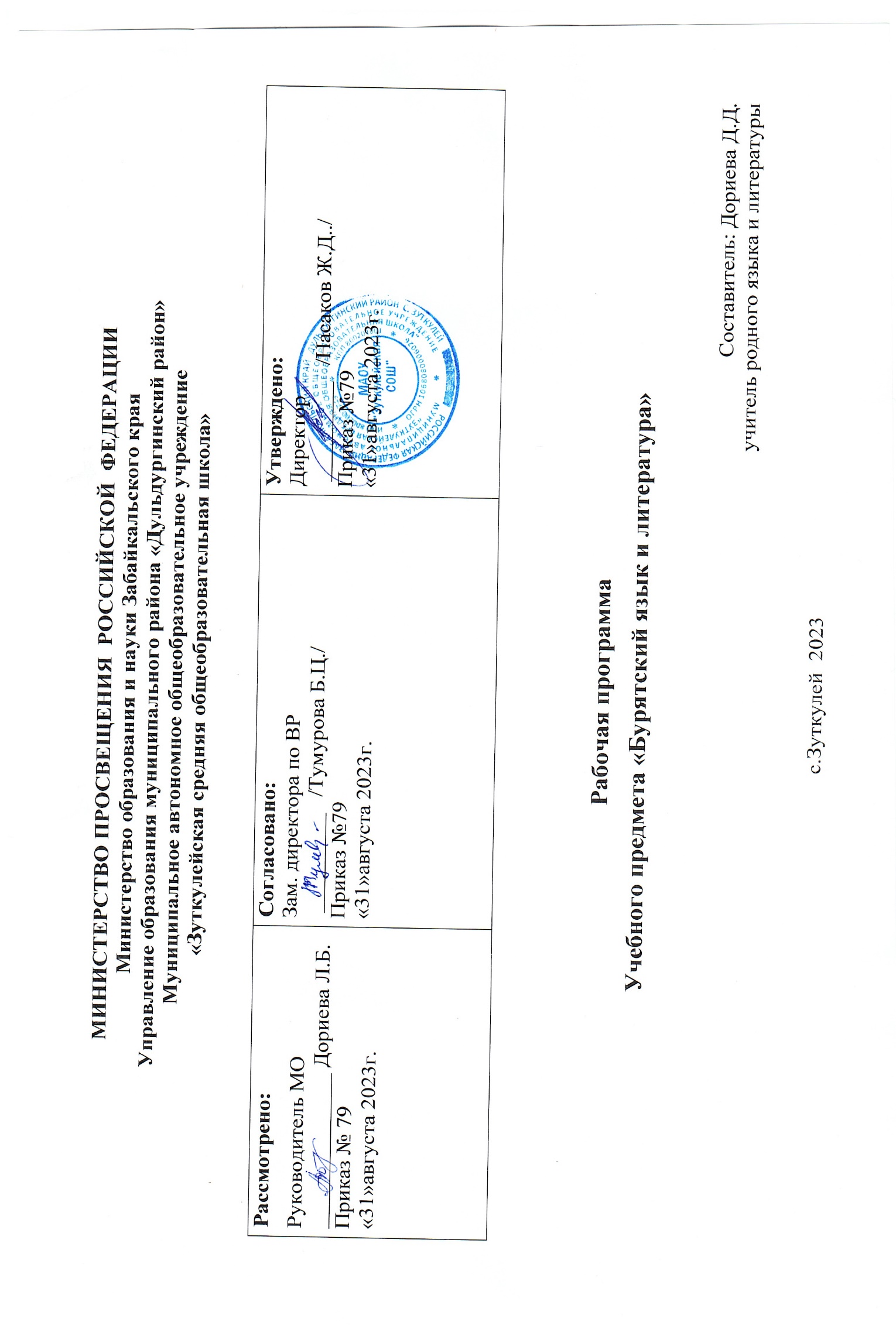 Основное содержание учебного предмета «Бурятская литература» при получении основного общего образованияПояснительная запискаРабочая образовательная программа по бурятской литературе основного общего образования разработана на основе:Закона Российской Федерации «Об образовании» №273 – ФЗ от 29.12.2012.Федерального государственного стандарта ООО, утвержденного приказом Министерства образования и науки от 17.12.2010г. № 1897Примерной программы по бурятскому языку и литературе Министерства образования Республики Бурятия «Буряад hургуулиин программанууд. Буряад хэлэн ба литература. 5-11 классууд» [авт.-сост. Б.Б.Батоев].- Улан-Удэ: Бэлиг, 1994. – 98с.Основной образовательной программы муниципального автономного общеобразовательного учреждения «Зуткулейская средняя общеобразовательная школа».Общая характеристика учебного предмета «Бурятская литература»В программе реализуется важнейшая цель литературного образования: воспитывать у учащихся любовь к чтению и привычку к чтению, приобщать учащихся к богатствам бурятской художественной литературы; развивать их способности воспринимать и оценивать явления бурятской художественной литературы, культуры бурятского народа и на этой основе формировать духовно-нравственные качества, эстетические вкусы и потребность в творчестве.Эта цель реализуется при решении следующих задач:обогащение духовно-нравственного опыта и расширение эстетического кругозора учащихся при изучении родной литературы;развитие мышления, творческих способностей учащихся, читательских интересов, художественного вкуса, устной и письменной речи учащихся;освоение текстов художественных произведений, основных историко-литературных сведений и теоретико - литературных понятий;совершенствование умений анализировать литературное произведение, умение писать сочинения различных типов, искать, систематизировать и использовать необходимую информацию, в том числе в сети Интернет;воспитание любви, уважения к культуре, литературе своего народаПри изучении произведений и их авторов по бурятской литературе используются разные виды форм уроков (уроки- путешествия, игры, конференции, мастерские и т.д.) и методов (поисковые, проблемные, проектные и т.д.), различные формы заданий и упражнений, контрольных работ. Изучение бурятской литературы тесно связано с другими предметами, с культурой и традициями родного народа.Место предмета «Бурятская литература» в базисном учебном плане.По базисному учебному плану предмет «Бурятская литература» изучается в 5-8 классах по 1 часу в неделю (в год 35 часов), в 9 классе 2 часа в неделю (в год 70 ч.). Все часы каждого класса распределены на аудиторные (70%) по 25 часов и внеаудиторные уроки (30%) по 10 часов. В 9 классе аудиторные уроки 70% - 49 часов и внеаудиторные 30% - 21 часа.Рабочие образовательные программы по отдельным классам содержат:пояснительную записку, в которой конкретизируются общие цели с учетом специфики учебного предмета и класса;общую характеристику учебного предмета;описание места учебного предмета в учебном плане;личностные, метапредметные и предметные результаты освоения конкретного учебного предмета;содержание учебного предмета;тематическое планированиеописание учебно-методического обеспечения образовательного отношения;планируемые результаты изучения учебного предмета.Требования к результатам освоения предмета «Бурятская литература»:Личностные результаты:сформированность духовно-нравственных качеств личности: воспитание чувства любви к своему народу, литературе, культуре; осознание себя представителем своего народа;развитие личной ответственности за свои поступки на основе этикета своего народа; уважительное отношение к иным нормам этикета и традициям других народов;Метапредметные результаты:приобретение читательского опыта и повышение читательской квалификации;умение использовать различные источники информации для решения учебных задач,умение самостоятельно организовывать собственную деятельность, оценивать еѐ, определять сферу своих интересов;Предметные результаты:понимание культурной ценности литературного творчества; понимание места литературы в ряду других искусств;анализировать	литературное	произведение,	понимать	и	формулировать	тему,	идею	литературного	произведения, характеризовать его героев, сопоставлять с другими героями;выразительно читать произведения или фрагменты из них, в том числе наизусть; пересказывать изученные произведения;самостоятельно творчески выполнять различные виды творческих устных и письменных работ; писать сочинения, рефераты;Основное содержание учебного предмета «Бурятская литература»Темы по бурятской литературе в 5-7 классах даны по тематическому принципу. Здесь изучаются устное народное творчество, произведения бурятской литературы, доступные для восприятия учащимся данного возраста. Все произведения связаны с историей родного народа, с их культурно-бытовыми условиями, также об известных людях и о дружбе народов. В программе предусматриваются произведения, которые учащиеся должны знать наизусть, произведения внеклассного чтения, работы над развитием устной и письменной речи учащихся.Программа по бурятской литературе 8-9 классах составлена по литературно-хронологическому принципу. Произведения устного народного творчества и выдающихся писателей доступны всем учащимся этого возраста.Бурятская литература. 5 класс. 35ч (25ч\10ч)Литература – уран үгын искусство мүн. Уран зохеолой нюусанууд Фольклор тухай ойлгосо.Литературна онтохонууд. Эпическэ зохеолнууд.Ирагуу шулэгэй жанр тухай ойлгосо. Басни тухай.Зүжэглэмэл зохеолнуудай шэнжэ. Классһаа гадуур уншалга.Хэлэ хүгжѳѳлгэ.Бурятская литература. 6 класс. 35ч (25ч\10ч)Арадуудай хани барисаан. С.Ангабаев «Минии нүхэд олон юм даа» шүлэг. Ч.Цыдендамбаев «Талын аадар» рассказ Арадай аман зохеолнууд. Оньһон үгэнүүд . Хошоо үгэнүүд. «Аламжа Мэргэн» үльгэр. Фантастическа найруулганууд Шэнэ сагай шэнжэ. Ц.Дамдинжапов «Юрын буряад эхэ» рассказ. Л.Тапхаев «Фермын үхибүүд» шүлэгЦ.Б.Бадмаев «Будамшуугай орон нютагаар Сережын аяншалга» туужа Г.Чимитов «Табан хурган» шүлэгЧ.Цыдендамбаев «Шэнэ байшан» рассказYлзытэ нютагайм байгаали. Б.Абидуев «Сонхоор малайhан hара» шүлэг Б.Батоев «Хээрын нүхэнэй нюуса» туужаД.Дамдинов «Сэлэнгэ» шүлэг Классһаа гадуур уншалга Хэлэ хүгжѳѳлгэ.Бурятская литература. 7 класс. 35ч (25ч\10ч)Оршол. Литература үгын искусство мүн.Турэл хэлэн, түрэɦэн дайдамнай. Н.Дамдинов «Түрэл хэлэн, түрэһэн дайда» Д.Улзытуев «Буряад хэлэн»Буряад арадай дуунууд. Урданай дуунууд. Мүнѳѳнэй дуунууд. Дуунуудай уран һайханайнь онсо шэнжэ. Үреэлнүүд. Домогууд. Бальжан хатан тухай домогуудУрданай байдалhаа. Ч.Цыдендамбаев «Банзарай хүбүүн Доржо» Ц. Шагжин «Будамшуу» драма тухайШэнэ сагай шэнжэ. Ж.Тумунов «Талын бүргэд». Эпическэ зохеол бэшэхэ уран арганууд, зураглалай янзанууд. Ц.Галанов «Хүгжэм» рассказЭхэ байгаали. А.Ангархаев «Архимедэй хүшүүргэ» шүлэг. Б.Мунгонов «Хара һалхин». М.Самбуев «Үглѳѳнэй шүүдэр» шүлэгКл.гадуур уншалга Хэлэ хүгжѳѳлгэ.Бурятский язык. 8 класс. 35ч (25ч\10ч)Арадай аман зохеолнууд: прозын, шүлэгэй, зүжэгэй жанрнууд«Гэсэр»эпос. Үльгэрэй гол удха, гол геройн дүрэ, хэрэг, баатаршалга.Буряад уран зохеолнууд. Х.Намсараев «Цыремпил» повесть. Повестиин удха, гол дүрэнүүд, хэлэн. Уран арганууд. Д.Дашинимаев «Тоѐон» шүлэг. Шүлэгэй хэмжүүр, строфа, ритмЦ.Дон «Хиртэһэн һара» туужа. Туужын удха, гол дүрэнүүд. Уран арганууд. Б.Базарон «Сэлэнгын үер», «Походто» шүлэгүүдА.Шадаев «Шампии баабай» рассказ. Шампии баабайн дүрэ.Кл.гадуур уншалга.Хэлэ хүгжѳѳлгэ.Бурятская литература. 9 класс. 70ч (49ч\21ч)Д.О.Батожабай «Багшашни хэн бэ?» туужа. Туужа тухай ойлгосо Ц.Дондокова «Шулуунууд дуулана» поэмэ. Лирическэ зохеол тухай Н.Дамдинов «Декабристын бэһэлиг» драма. Шүлэглэмэл драма тухай Ц.Галанов «Саран хүхы» туужа. Зэргэсүүлгэ тухай.Ц.Бадмаев «Итали тухай шүлэгүүд» шүлэгүүд Д.Эрдынеев «Ехэ уг» романМ.Самбуев «Ленинград тухай шүлэгүүд» шүлэгүүдэй цикл М. Осодоев «Ууган хубуун» туужаА.Ангархаев «Мүнхэ ногоон хасуури» роман. Л.Тапхаев «Ёохор» поэмэМүнѳѳ үеын поэдүүдэй уран зохеолнууд тухай. Прозаигуудай зохеолнуудаар хѳѳрэлдѳѳн. Зүжэг зохеолнууд тухай. Классһаа гадуур уншалгаХэлэ хүгжѳѳлгэ.Тематическое планирование.Бурятская литература. 5 класс.Бурятская литература. 6 класс.Бурятская литература. 7 класс.Бурятская литература. 8 класс.Бурятская литература. 9 класс.Учебно-методическое и материально-техническое обеспечение образовательного отношения.Рабочая образовательная программа по предмету «Бурятская литература»Учебники:С.Д.Будаев, Ц.С.Жанчипова, Д.Х.Митупова. Буряад литература. 5 класс. У-У: Бэлиг. 2011. Обеспеченность 100% В.Ш.Ускеева, Ц.Б. Цыренова, Ж.Д.Жамбуева. Буряад литература. 6 класс. У-У: Бэлиг. 2004. Обеспеченность 100% Д-Ц.Шойдоков, К.Н.Гармаева. Буряад литература. 7 класс. У-У: Бэлиг. 2007. Обеспеченность 100%В.Ж. Хамаганов., С.Ц.Цыбанова, М.С.Жигжитова. Буряад литература. 8 класс. У-У: Бэлиг. 1993. Обеспеченность 100%В.Ж. Хамаганов., С.Ц.Цыбанова, М.С.Жигжитова. Буряад литература. 8 класс. Хрестомати. У-У: Бэлиг. Обеспеченность 100% С.Ж.Балданов, Х.М.Жамьянэ. Буряад литература. 9 класс. У-У: Бэлиг. 1993. Обеспеченность 100%С.Ж.Балданов, Х.М.Жамьянэ. Буряад литература. 9 класс. Хрестомати.У-У: Бэлиг. 1989. Обеспеченность 100%Литература для учащихся: Рабочая тетрадь, тестыЛитература для учителя: Министерство Республики Бурятия. Электронные учебники по бурятскому языку. У-У. 2003.; Сборник тестов.6. Технические средства обучения: компьютер, магнитофон.Рабочая программа по бурятской литературе 5 классаРабочая учебная программа по бурятской литературе 6 классаРабочая программа по бурятской литературе 7 классаРабочая образовательная программа по бурятской литературе 8 классРабочая учебная программа по бурятской литературе. 9 классТайлбари бэшэг (Пояснительная записка)Буряад литератураар энэ ажалай программа һургуулинуудай үндэһэтэ (базисный) һуралсалай түсэбэй ѐһоор 10-дахи класста   1 час үзэхэ гэжэ хараалагдана. Жэл соо 35 һуралсалай саг үгтэнэ. Энэ программа хадаа Буряад Республикын эрдэм һуралсалай министерствын баталһан «Буряад һургуулиин программанууд. Буряад хэлэн ба литература. 5-11 классууд.» гэһэн программа дээрэ үндэһэлэгдэжэ, мүн үхибүүдэй шадабари хараалагдан зохеогдоһон байна. Энэ класста 2005 ондо хэблэгдэн гараһан Ц.А.Дугарнимаевай, С.С.Бальжинимаевагай ба Н.Б.Цыретаровагай «Буряад литература. 10 класс» гэһэн номоор ба хрестоматяар үзэгдэнэ. Ном соохи темэнүүд ба даабаринууд һурагшадта таарамжатай, баян, һонирхолтой материалтай. Номоор үхибүүд 100% хангагдана.Түрэлхи литературын ажалай программа энэ класста темэнүүдынь обзорно ба монографическа принципээр үгтөөтэй. Энэ программа үзэгдэхэ темэнүүдые, тэдэнэй гол удха, үгтэһэн саг, һуралсалай хүдэлмэриин шухала ажаябуулга, шэнэ стандартын эрилтэнүүд (личностнэ, метапредметнэ, предметнэ), шалгалтын ажалнуудые гээд хараална. Мүн сагуудынь аудиторно 70% ба внеаудиторно 30% гээд хубааржа, внеаудиторнын элдэб түхэлэй хэшээлнүүд үгтэнэ. Программын гол зорилго хадаа энэ курсада үгтэһэн уран зохеолшодтой, зохеолнуудтайнь танилсалга, литературна теориин асуудалнууд болоно. Тиимэһээ эдэниие үзэжэ байхадаа һурагшадай хэлэ хүгжөөхэ, түргэн уншуулжа, элдэб аргаар шэнжэлжэ, хөөрэжэ һургаха, мүн ажабайдалдаа мэдэсэеэ хэрэглэжэ шадаха болохо. Программа соо шудалан үзэхэ ба уялгата уншаха зохеолнуудһаа гадна сээжэлдэхэ зохеолнууд, классһаа гадуур уншалга, хэлэ хүгжөөлгын ажалнууд хараалагдана. Буряад хэлэтэй ба бэшэшье предмедүүдтэй нягта холбоо, арадайнгаа түүхэ, ѐһо заншал, һургаал заабари, тоонто нютагай байдал, түрэлхи хэлэндээ түшэглэн һургаха шухала. Түрэл хэлэндээ, тэрэнэй үүргэдэ һурагшадай һонирхолые саг үргэлжэ дээшэлүүлжэ, тон дуратайгаар хүмүүжүүлхэ.Хэшээлнүүдэй темэнүүд һурагшадай шадабаряар үзэгдэхэ, эрилтэнүүд ба шалгалтын ажалнууд дунда ба дээдэ зэргээр үгтэхэ. Хэшээлнүүдтээ элдэб шэнэ онол аргануудые хэрэглэн зааха (ЛОО, ИКТ, проектнэ, проблемнэ технологи), һайн хүтэлбэритэй (деятельностный) байха.Һурагшадай мэдэсэ, шадабари шалгахадаа, элдэб янзын даабаринуудые (реферат, проект, конспект, тест г.м.), хэлэ хүгжөөлгын (сочинени, изложени, найруулга, бодомжолго, һанамжа г.м.) ажалнуудые үгэхэ. Хэшээлэйнгээ ябуулга бүлэгөөр, хамтадаа, ганса гансаарнь гээд хүтэлбэрилхэ. Элдэб хэрэгсэлнүүдые хэрэглэхэ: телевизор, ДВД, компьютер, таблицанууд г.м..10-дахи классай һурагшадай шадабари дунда зэргын, үгтэһэн даабаринуудые өөрынгөө шадабари соо хэхэ.Рабочая образовательная программа по бурятской литературе 10 классТайлбари бэшэг (Пояснительная записка)Буряад литератураар энэ ажалай программа һургуулинуудай үндэһэтэ (базисный) һуралсалай түсэбэй ѐһоор 11-дэхи класста   1 час үзэхэ гэжэ хараалагдана. Жэл соо 35 һуралсалай саг үгтэнэ. Энэ программа хадаа Буряад Республикын эрдэм һуралсалай министерствын баталһан «Буряад һургуулиин программанууд. Буряад хэлэн ба литература. 5-11 классууд.» гэһэн программа дээрэ үндэһэлэгдэжэ, мүн үхибүүдэй шадабари хараалагдан зохеогдоһон байна. Энэ класста 2005 ондо хэблэгдэн гараһан Г.О. Туденовэй, С.Ж.Балдановай, Д.Ц.Бальжинимаевай «Буряад литература. 11 класс» гэһэн номоор ба хрестоматяар үзэгдэнэ. Ном соохи темэнүүд ба даабаринууд һурагшадта таарамжатай, баян, һонирхолтой материалтай. Номоор үхибүүд 100% хангагдана.Түрэлхи литературын ажалай программа энэ класста темэнүүдынь обзорно ба монографическа принципээр үгтөөтэй. Энэ программа үзэгдэхэ темэнүүдые, тэдэнэй гол удха, үгтэһэн саг, һуралсалай хүдэлмэриин шухала ажаябуулга, шэнэ стандартын эрилтэнүүд (личностнэ, метапредметнэ, предметнэ), шалгалтын ажалнуудые гээд хараална. Программын гол зорилго хадаа энэ курсада үгтэһэн уран зохеолшодтой , зохеолнуудтайнь танилсалга, литературна теориин асуудалнууд болоно. Тиимэһээ эдэниие үзэжэ байхадаа һурагшадай хэлэ хүгжөөхэ, түргэн уншуулжа, элдэб аргаар шэнжэлжэ, хөөрэжэ һургаха, мүн ажабайдалдаа мэдэсэеэ хэрэглэжэ шадаха болохо. Программа соо шудалан үзэхэ ба уялгата уншаха зохеолнуудһаа гадна сээжэлдэхэ зохеолнууд, классһаа гадуур уншалга, хэлэ хүгжөөлгын ажалнууд хараалагдана. Буряад хэлэтэй ба бэшэшье предмедүүдтэй нягта холбоо, арадайнгаа түүхэ, ѐһо заншал, һургаал заабари, тоонто нютагай байдал, түрэлхи хэлэндээ түшэглэн һургаха шухала. Түрэл хэлэндээ, тэрэнэй үүргэдэ һурагшадай һонирхолые саг үргэлжэ дээшэлүүлжэ, тон дуратайгаар хүмүүжүүлхэ.Хэшээлнүүдэй темэнүүд һурагшадай шадабаряар үзэгдэхэ, эрилтэнүүд ба шалгалтын ажалнууд дунда ба дээдэ зэргээр үгтэхэ. Хэшээлнүүдтээ элдэб шэнэ онол аргануудые хэрэглэн зааха (ЛОО, ИКТ, проектнэ, проблемнэ технологи), һайн хүтэлбэритэй (деятельностный) байха.Һурагшадай мэдэсэ, шадабари шалгахадаа, элдэб янзын даабаринуудые (реферат, проект, конспект, тест г.м.), хэлэ хүгжөөлгын (сочинени, изложени, найруулга, бодомжолго, һанамжа г.м.) ажалнуудые үгэхэ. Хэшээлэйнгээ ябуулга бүлэгөөр, хамтадаа, ганса гансаарнь гээд хүтэлбэрилхэ. Элдэб хэрэгсэлнүүдые хэрэглэхэ: телевизор, ДВД, компьютер, таблицанууд г.м.. 11-дэхи классай һурагшадай шадабари дунда зэргын, үгтэһэн даабаринуудые өөрынгөө шадабари соо хэхэ аргатай үхибүүд.Рабочая учебная программа по бурятской литературе. 11 классОсновное содержание учебного предмета «Бурятский язык» при получении основного общего образованияПояснительная запискаРабочая образовательная программа по бурятскому языку основного общего образования разработана на основе:Закона Российской Федерации «Об образовании» №273 – ФЗ от 29.12.2012.Федерального государственного стандарта ООО, утвержденного приказом Министерства образования и науки от 17.12.2010г. № 1897Примерной программы по бурятскому языку и литературе Министерства образования Республики Бурятия «Буряад hургуулиин программанууд. Буряад хэлэн ба литература. 5-11 классууд» [авт.-сост. Б.Б.Батоев].- Улан-Удэ: Бэлиг, 1994. – 98с.Основной образовательной программы муниципального бюджетного общеобразовательного учреждения «Чиндалейская средняя общеобразовательная школа».Общая характеристика учебного предмета «Бурятский язык»Главными целями при обучении бурятскому языку являются освоение знаний об устройстве и функционировании родного языка, норм родного литературного языка, умение пользоваться его богатейшими стилистическими ресурсами; интенсивное развитие речемыслительных, интеллектуальных, творческих способностей, а также духовно-нравственных и эстетических качеств личности школьника.Эти цели реализуются при решении следующих задач: знакомство учащихся c грамматикой, лексикой, орфографией и пунктуацией бурятского языка;     совершенствование орфографической и пунктуационной грамотности; воспитание способности к самоанализу и самооценке на основе наблюдений за речью; развитие абстрактного мышления, памяти, воображения, коммуникативных умений, а также навыков самостоятельной учебной деятельности, самообразования, речевого самосовершенствования.При изучении тем фонетики, лексики, грамматики, стилей используются разные виды форм уроков (уроки-путешествия, игры, конференции, мастерские и т.д.) и методов (поисковые, проблемные, проектные и т.д.), различные формы заданий и упражнений, контрольных работ. Изучение бурятского языка тесно связано с другими предметами, с культурой и традициями родного народа.Место предмета «Бурятский язык» в базисном учебном плане.По базисному учебному плану предмет «Бурятский язык» изучается в 5-8 классах по 2 часа в неделю (в год 70 часов), в 9 классе 1 час в неделю (в год 35ч.). Все часы каждого класса распределены на аудиторные (70%) по 49 часов и внеаудиторные уроки (30%) по 21 часа. В 9 классе аудиторные уроки 70% - 25 часов и внеаудиторные 30% - 10 часовРабочие образовательные программы по отдельным классам содержат:пояснительную записку, в которой конкретизируются общие цели с учетом специфики учебного предмета и класса;общую характеристику учебного предмета;описание места учебного предмета в учебном плане;личностные, метапредметные и предметные результаты освоения конкретного учебного предмета;содержание учебного предмета;тематическое планированиеописание учебно-методического обеспечения образовательного отношения;планируемые результаты изучения учебного предмета.Требования к результатам освоения предмета «Бурятского языка»:Личностные результаты:уважение к уникальности культуры своего народа;достаточный объѐм словарного запаса и грамматических средств для свободного и правильного выражения мыслей и чувств в процессе речевого общения;осознание национального своеобразия родного языка, различия их фонетической, лексической и грамматической систем;Метапредметные результаты:владение функциональной грамотностью (коммуникативными и познавательными УУД),владение монологической и диалогической формами речи; способность свободно, правильно и аргументировано излагать свои мысли в устной и письменной форме, соблюдать все правила;умение анализировать, синтезировать, сопоставлять, делать выводы, обобщать, аргументировать и иллюстрировать свою точку зрения;умение работать с различными источниками информации, включая СМИ и ресурсы Интернета.Предметные результаты:освоение базовых понятий: язык и речь, речевое общение, функции языка и т.д.знание основных особенностей фонетической, лексической системы и грамматического строя языка; проведение различных видов анализа слова, словосочетания и предложения;способность создавать устные и письменные диалогические и монологические высказывания различных типов и жанров;способность применять полученные знания и умения в различных условиях межличностного и межкультурного общения.Основное содержание учебного предмета «Бурятский язык»В рабочей программе бурятского языка вошли темы по фонетике, лексике, грамматике, орфографии, пунктуации, а также работы по развитию устной и письменной речи учащихся, контрольные работы.Бурятский язык. 5 класс.Хэлэн тухай. 3ч. (2ч ауд.\1ч внеауд.) Хэлэн тухай тобшо ойлгосо. Аман ба бэшэгэй хэлэн. Литературна ба нютагай хэлэн.Хэлэлгэ тухай. 2ч (1ч\1ч)Фонетикэ. 23ч (15ч\8ч) Хэлэлгын абяанууд. Хэлэлгын органууд. Үзэгүүд. Ехэ үзэгүүд. Аялганууд. Аялгануудай илгарал. Аялгануудай дүримүүд. Хашалганууд. Хашалгануудай дүримүүд. Зѳѳлэрүүлһэн ь ба илгаһан ь,ъ тэмдэгүүд.Үгын үе.Лексикэ. 19ч (13ч\6ч) Буряад хэлэнэй үгын баялиг. Үндэһэн буряад ба абтаһан үгэнүүд. Антонимууд. Синонимууд. Омонимууд. Үгын нэгэ ба олон удха. Сэхэ ба шэлжэһэн удха. Эхир үгэнүүд.Үгын бүридэл. 6ч (4ч\2ч) Анхан ба гараһан һуури. Үндэһэн. Түрэл үгэнүүд. Суффикс. Залгалта. Үгын бүридэлдэ ородог частицанууд.Жэл соо үзэһэнѳѳ дабталга. 3ч (0ч\3ч)Хэлэ хүгжѳѳлгэ. 4ч Найруулга, оршуулга, изложени Шалгалтын ажалнууд. 10ч Диктантнууд, тестнүүд. Бурятский язык. 6 класс.Хэлэн тухай. 1чДабталга. 4ч (2ч\2ч) Фонетикэ ба лексикэ дабталга.Морфологи тухай. 2ч (1ч\1ч)Юумэнэй нэрэ. 21ч (14ч\7ч)Юумэнэй нэрын удха шанар, илгарал, морфологическа шэнжэ ба синтаксическа үүргэ.Тэмдэгэй нэрэ. 6ч (4ч\2ч)Тэмдэгэй нэрын удха шанар, илгарал, морфологическа шэнжэ ба синтаксическа үүргэ.Тоогой нэрэ. 6ч (4ч\2ч) Тоогой нэрын удха шанар, илгарал, морфологическа шэнжэ ба синтаксическа үүргэ. Түлѳѳнэй нэрэ. 6ч (4ч\2ч) Түлѳѳнэй нэрын удха шанар, илгарал, морфологическа шэнжэ ба синтаксическа үүргэ. Наречи.5ч (3ч\2ч) Наречиин удха шанар, илгарал, морфологическа шэнжэ ба синтаксическа үүргэ.Жэл соо үзэһэнѳѳ дабталга. 6ч (3ч\3ч)Хэлэ хүгжѳѳлгэ. 6ч Найруулга, оршуулга, изложени Шалгалтын ажалнууд. 7ч Диктантнууд, тестнүүд Бурятский язык. 7 класс.Буряад хэлэнэй хугжэлтэ. 1ч Дабталга. 3ч (2ч\1ч)Глагол. 30ч (20ч\10ч) Глаголой	удха шанар, илгарал, морфологическа шэнжэ ба синтаксическа үүргэ.Туһалагша хэлэлгын хубинууд. Дахуул үгэнүүд. 3ч (2ч\1ч) Дахуул үгэнүүдэй удха шанар, илгарал.Союз. 4ч (2ч\2ч) Союзай	удха шанар, илгарал.Частица. 6ч (3ч\3ч) Частицын удха шанар, илгарал.Тусхай хэлэлгын хуби. Междомети. 3ч (2ч\1ч) Междометиин удха шанар, илгарал.Жэл соо үзэһэнѳѳ дабталга. 7ч (4ч\3ч)Хэлэ хүгжѳѳлгэ. 5ч. Найруулга, оршуулга, изложени Шалгалтын ажалнууд. 8ч. Диктантнууд, тестнүүд Бурятский язык. 8 класс.Дабталга. 5ч (3ч\2ч) Урда үзэһэн фонетикэ, лексикэ ба морфологи дабталга.Синтаксис тухай. Холбуулалнууд. 3ч (2ч\1ч) Холбуулалнууд тухай ойлгосо. Илгарал. Мэдүүлэлнүүд. 4ч (2ч\2ч) Олон янзын мэдүүлэлнүүд. Тэдэнэй илгаанууд ба сэглэлтын тэмдэгүүд. Простой мэдүүлэл. 3ч (2ч\1ч) Простой мэдүүлэл тухай, тэдэнэй илгарал.Мэдүүлэлэй шухала ба юрын гэшүүд. 12ч (8ч\4ч) Нэгэ түрэл гэшүүд. 6ч (3ч\3ч)Хандалгатай, оролто үгэнүүдтэй ба мэдүүлэлтэй, междометитэй мэдүүлэлнүүд. 4ч (3ч\1ч) Тододхоһон гэшүүд. 4ч (2ч\2ч)Оборот тухай, тэдэнэй илгарал. 8ч (5ч\3ч).Сэхэ ба ѳѳршэлэн хэлэлгэ. 4ч (3ч\1ч) Сэхэ хэлэлгэ ба авторай үгэ, сэглэлтын тэмдэгүүд. Ѳѳршэлэн хэлэлгэ. Цитата.Жэл соо үзэһэнѳѳ дабталга. 6ч (5ч\1ч)Хэлэ хүгжѳѳлгэ. 6ч Найруулга, оршуулга, изложени Шалгалтын ажалнууд. 5ч Диктантнууд, тестнүүд Бурятский язык. 9 класс.Дабталга. 3ч (2ч\1ч) Хэлэн тухай. 1ч (1ч\0ч)Сложно мэдүүлэл.1ч (1ч\0ч) Сложно мэдүүлэл, тэрэнэй байгуулга. Гол илгаанууд.Ниилэлдэһэн сложно мэдүүлэлнүүд. 4ч (3ч\1ч) Холбоһон, илгаһан, зүрилдэһэн ба залгаһан харилсаатай ниилэлдэһэн сложно мэдүүлэлнүүд. Сэглэлтын тэмдэгүүд.Дахалдаһан сложно мэдүүлэлнүүд. 12ч (8ч/4ч) Дахалдаһан сложно мэдүүлэлэй шухала ба нүхэсэл мэдүүлэлнүүд. Нүхэсэл мэдүүлэлэй һуури, илгарал.Союзгүй сложно мэдүүлэлнүүд. 3ч (2ч\1ч) Союзгүй сложно мэдүүлэлэй хубинуудай хоорондохи удхын харилсаанууд. Союзгүй сложно мэдүүлэлнүүдэй интонации ба сэглэлтын тэмдэгүүд. Союзтай ба союзгүй сложно мэдүүлэлнүүдэй хоорондоо дүтэрхыудхатай байдаг ушар.Лексикээр, фонетикээр, грамматикаар, бэшэгэй дүримѳѳр үзэһыень хамтадхалга ба гуримшуулга. 3ч (1ч\2ч) Хэлэ хүгжѳѳлгэ. 3ч Найруулга, оршуулга, изложениШалгалтын ажалнууд. 5ч Диктантнууд, тестнүүдТематическое планирование.Бурятский язык. 5 класс.Бурятский язык. 6 класс.Бурятский язык. 7 класс.Бурятский язык. 8 класс.Бурятский язык. 9 класс.Учебно-методическое и материально-техническое обеспечение образовательного отношения.Рабочая образовательная программа по предмету «Бурятский язык»Учебники:О.Ш.Цыремпилова, Ц.С.Жанчипова. Буряад хэлэн. 5 класс. У-У: Бэлиг. 2007. Обеспеченность 100% О.Ш.Цыремпилова, Ц.С.Жанчипова. Буряад хэлэн. 6-7 классууд. У-У: Бэлиг. 2007. Обеспеченность 100% О.Ш.Цыремпилова, Ц.С.Жанчипова. Буряад хэлэн. 7 класс. У-У: Бэлиг. 2014. Обеспеченность 100% Д.Д.Доржиев. Р.Ц.Санжимитыпова. Буряад хэлэн. 8-9 классууд. У-У: Бэлиг. 1993. Обеспеченность 100%Дидактические материалы в таблицах,	инструкции для фонетических, лексических, морфологических и синтаксических разборов; Д.Д.Доржиев. Буряад хэлэн. 7 класста хэрэглэгдэхэ дидактическа материалнууд. У-У. 1984.Литература для учащихся: Электронный учебник бурятского языка. У-У. 2003.;Литература для учителя: электронные учебники по бурятскому языку, сборник диктантов. У-У.2003.,А.Б.Санжаева. Буряад хэлээр лабораторно-практическа хүдэлмэринүүд. У-У.2000. С.Г.Будаин. Буряад хэлээр тестнүүд. У-У. Бэлиг. 2006.А.Б.Санжаева. Буряад хэлэнэй грамматикаар даабаринууд болон тайлбаринууд. У-У. 2006.Технические средства обучения: компьютер, магнитофон.Рабочая учебная программа по бурятскому языку 5 классаРАБОЧАЯ УЧЕБНАЯ ПРОГРАММА ПО БУРЯТСКОМУ ЯЗЫКУ 6 КЛАССАРабочая учебная программа по бурятскому языку 7 классаРабочая образовательная программа по бурятскому языку 8 классРАБОЧАЯ УЧЕБНАЯ ПРОГРАММА ПО БУРЯТСКОМУ ЯЗЫКУ 9 КЛАССА№Үзэгдэхэ темэнүүд№Үзэгдэхэ темэнүүдХамтаАуд.Хэшээлһээ гадуурХэшээлһээ гадуур№Үзэгдэхэ темэнүүдХамтаАуд.СагТүхэл1Литература	–	уран	үгын искусство мүнУран зохеолой нюусанууд1ч12Фольклор тухай ойлгосо, бага жанрнуудТоолуурнууд,	буряад нааданууд1ч1Хэшээл-наадан3Сэсэ	буляалдаан,	буряаднааданууд1ч14Жороо үгэнүүд . Таабаринууд.Оньһон ба хошоо үгэнүүд.1ч15Буряад шажанай зохеолнууд1ч16Арадай онтохонууд«Зургаан	нүхэд».	Зохеолой анализ«Һүүл хүбүүн»«Сэсэн хулгана».3ч2ч1чХудожественно мастерской7х\х сочинени1ч1ч8Литературна онтохонуудВ.Халхуев «Жаабдай»2ч1ч1чХэшээл-наадан9Классһаа	гадуур	уншахалитературна онтохонууд1ч110Эпическэ зохеолнуудЛ.Толстой «Хайратай морин». А.Лыгденов «Унаган»Ц.Номтоев «Хилээмэн»Ц-Б.Бадмаев «Будамшуугай орон нютагаар Сережын аяншалга»Сюжет, зохеолой анализ10ч(6ч)1ч 1ч 2ч 3ч4чХэшээл- аяншалга Проектнэ хэшээлПрезентаци11х\х Минии түрүүшын рассказ1ч112Классһаа	гадуур	үгтэһэнтуужанууд1ч113Ирагуу шулэгэй жанр тухай ойлгосо Шулэглэмэл зохеолой нюусанууд	Д.Дамбаев«Байгалай долгид»«Нагасын захяа», «Ургы пайхан	Буряадни» Ш.Байминов «Онгосомни»«Аадар»3ч2ч1чХэшээл- аяншалга14х\х зохеолго Минии туршалга1ч1ч15БасниС.Норжимаев		«Аймхай Охотноон»,	«Шаазгайнэлидхэл»,	«Хүмүүжүүлэгшэ Хирээ»2ч11Творческо мастерской16Зүжэглэмэл зохеолнуудай шэнБ.Эрдынеев «Бишыхан хатан»3ч2ч1чХэшээл-наадан(театрал.)17Классһаа	гадуур	уншахазүжэгүүд1ч1чВсего:35ч25ч10ч№Үзэгдэхэ темэнүүд№Үзэгдэхэ темэнүүдХамтаАуд.Хэшээлһээ гадуурХэшээлһээ гадуур№Үзэгдэхэ темэнүүдХамтаАуд.СагТүхэл1С.Ангабаев	«Минии	нүхэдолон юм даа» шүлэг112Ч.Цыдендамбаев	«Талын аадар» рассказ х\х зохеолго«Минии тон дүтэ хүн»х\х	зохеолго	«Мүнѳѳдэрэй үдэр»211Творческо мастерской3Арадай аман зохеолнууд Оньһон үгэнүүдХошоо үгэнүүд1ч1ч4«Аламжа Мэргэн» үльгэр.Фантастическа найруулганууд4ч3ч1чХэшээл	-викторина5«Һураһан - далай, һураагүй -балай» х\х116Ц.Дамдинжапов	«Юрынбуряад эхэ» рассказ211Проектнэ хэшээл7Л.Тапхаев	«Фермынүхибүүд» шүлэг118Ц.Б.Бадмаев «Будамшуугай орон нютагаар Сережын аяншалга» туужа642Хэшээл- аяншалга9Г.Чимитов	«Табан	хурган» шүлэг1110Ч.Цыдендамбаев	«Шэнэбайшан» рассказ211Художественномастерской11х\х «Ажалай үрэһэн»1112х\х «Туһын үрэ»1113х\х «урданай байдалһаа»1114Класс hаа гадуур уншалга21ч1чПроектнэ хэшээл15Б.Абидуев	«Сонхоормалайhан hара» шүлэг1116Б.Батоев	«Хээрын	нүхэнэйнюуса» туужа422Проектнэ хэшээлПрезентаци17Д.Дамдинов	«Сэлэнгэ» шүлэг1118х\х зохеолго1119Классһаа гадуур уншалга211КонференциВсего:35ч2510№Үзэгдэхэ темэнүүд№Үзэгдэхэ темэнүүдХамтаХэшээлдээХэшээлһээ гадуурХэшээлһээ гадуур№Үзэгдэхэ темэнүүдХамтаХэшээлдээСагТүхэл1Оршол.	Литератураүгын искусство мүн.112Н.Дамдинов	«Түрэлхэлэн, түрэһэн дайда»113Д.Улзытуев	«Буряадхэлэн»114Внеаудиторно хэшээл11ПроектнэхэшээлКлассһаа	гадууруншалга115Буряад арадай дуунууд. Урданай дуунууд.Мүнѳѳнэй дуунуудДуунуудай	уран һайханайнь онсо шэнжэ116Үреэлнүүд117Внеаудиторно хэшээл11Творческомастерской8ДомогуудБальжан	хатан	тухай домогууд211Хэшээл- аяншалга9х\х	«Бальжан	хатанайбаатаршалга»1110Ч.Цыдендамбаев«Банзарай	хүбүүн Доржо»541Проектнэ хэшээл11х\х сочинени1112Ц.	Шагжин«Будамшуу»211Хэшээл-наадан (театрал.)13л\т драма тухай1114Ж.Тумунов	«Талын бүргэд»321Творческо мастерской15л\т	эпическэ	зохеол бэшэхэ уран арганууд,зураглалай янзанууд116Ц.Галанов	«Хүгжэм» рассказ2217Внеаудиторно хэшээл11Хэшээл-наадан18А.Ангархаев«Архимедэй хүшүүргэ» шүлэг1119Б.Мунгонов	«Хара һалхин»321Викторина20х\х зохеолго, шэнжэлгэ11Художественномастерской21М.Самбуев	«Үглѳѳнэй шүүдэр» шүлэг1122Кл.гадуур уншалга11Тухэреэн шэрээ23Выходной контроль11КонференциВсего:35ч2510№ТемэнүүдYгтэһэнсагАуд.сагВнеауд.сагВнеаудиторнынтүхэл1Арадай		аман зохеолнууд: прозын,	шүлэгэй,зүжэгэй жанрнууд1ч1ч2«Гэсэр»эпос. Үльгэрэй гол удха,гол	геройн	дүрэ, хэрэг, баатаршалга.6ч4ч2чПроектнэ хэшээл«Арадайбаатарнууд»3х\х Зохеолго1ч1ч4Х.Намсараев«Цыремпил» повесть.8ч6ч2чПроектнэ хэшээл.Творческо мастерской.Повестиин удха, гол	дүрэнүүд, хэлэн.Уран арганууд.5х\х Сочинени1ч1ч6Классһаа	гадууруншалга1ч1ч7Д.Дашинимаев«Тоѐон» шүлэг.1ч1ч8л\т	Шүлэгэй хэмжүүр,		строфа,ритм1ч1ч9х\х шүлэгэй анализ,зохеолго1ч1чХудожественнаямастерская10Ц.Дон	«Хиртэһэн һара» туужа.Туужын удха, гол дүрэнүүд.Уран арганууд.6ч4ч2чПроект. Хэшээл- мурысөөн11х\х зураглал1ч1ч12Б.Базарон«Сэлэнгын	үер»,«Походто» шүлэгүүд1ч1ч13А.Шадаев«Шампии	баабай» рассказ.Шампии	баабайн дүрэ.3ч2ч1чТворческо мастерской14Кл.гадуур уншалга.1ч1ч15х\х Найруулга1ч1чХудожественнаямастерская16Внеаудиторнохэшээл1ч1чКонференциХамта35ч25ч10ч№Үзэгдэхэ темэнүүд№Үзэгдэхэ темэнүүдХамтаХэшээлдээХэшээлһээ гадуурХэшээлһээ гадуур№Үзэгдэхэ темэнүүдХамтаХэшээлдээСагТүхэл1Д.О.Батожабай«Багшашни	хэн бэ?» туужа5ч4ч1чТворческо мастерской2л\т	туужа	тухайойлгосо1ч1чПроектнэ хэшээл3х\х сочинени1ч1ч4Ц.Дондокова«Шулуунууд дуулана» поэмэ4ч3ч1чХэшээл- викторинал\т	лирическэзохеол тухай1ч1чТворческомастерской5Н.Дамдинов«Декабристын бэһэлиг» драма4ч3ч1чХэшээл-наадан6л\т	шүлэглэмэлдрама тухай1ч1чПроектнэ хэшээл7Ц.Галанов	«Саранхүхы» туужа5ч4ч1чХудожественномастерской8х\х зэргэсүүлгэ1ч1ч9Ц.Бадмаев	«Италитухай	шүлэгүүд»3ч2ч1чХэшээл-аяншалгашүлэгүүд10Д.Эрдынеев	«Ехэуг» роман11ч8ч3чПроектнэ хэшээлХэшээл-наадан11х\х сочинени1ч1ч12М.Самбуев«Ленинград	тухай шүлэгүүд» шүлэгүүдэй цикл4ч3ч1чХэшээл-аяншалга13М. Осодоев «Ууганхубуун» туужа3ч2ч1чВидео- хэшээл14Х\х найруулга1ч1ч15А.Ангархаев«Мүнхэ	ногоон хасуури» роман8ч6ч2чПроектнэ хэшээл Шэдитэ талмай16Л.Тапхаев «Ёохор»поэмэ3ч2ч1чТухэреэн шэрээ17Мүнѳѳ	үеынпоэдүүдэй	уран зохеолнууд тухай2ч1ч1чТворческо мастерской18Классһаа	гадууруншалга1ч1ч19Прозаигуудай зохеолнуудаархѳѳрэлдѳѳн2ч1ч1чХудожественной мастерской20Классһаа	гадууруншалга1ч1ч21Зүжэг	зохеолнуудтухай2ч1ч1чХэшээл-наадан22х\х найруулга2ч2ч23Шалгалтынхүдэлмэри1ч1чКонференци№Үзэгдэхэ темэнүүдҮгтэһэн сагуудҮгтэһэн сагуудҮгтэһэн сагуудhуралсалай худэлмэриин шухалаажаябуулгаЭрилтэнуудЭрилтэнуудЭрилтэнуудДаабаринууд бахэшээлэй тухэл№Үзэгдэхэ темэнүүдХамтаАуд.в\аудhуралсалай худэлмэриин шухалаажаябуулгаличностнэметапредметнэпредметнэДаабаринууд бахэшээлэй тухэлЛитература – уран үгын искусство мүнУран зохеолой нюусанууд1ч1Искусствын һалбаринууд тухай мэдэсэ үргэдхэн узэлгэ,«Литература – угын искусство мун» гэһэн мэдэсэ тобшолон онсодхохо; «уран зохеолшо», «автор», «уншагша» гэһэн угэнуудэй удха. Уран зохеолой нюусануудтайтанилсаха; һурагшадай угын баялиг, хэлэлгэ хугжөөлгын ажал ябуулга.Искусство гээшые ойлгон абаха; сэгнэхэһурагша бүхэн автор, уншагша, уран зохеолшо болон хүдэлжэ шадаха.литература тухай мэдэсэтэй болохо, бэшэ искууствын һалбаринуудһаа илган хөөрэжэ шадаха; «уранзохеолшо», «автор»,«уншагша» гэһэнугэнуудэй удха мэдэхэ.Фольклор тухай ойлгосо, багажанрнуудТоолуурнууд, буряад нааданууд1ч1Алтан баялиг – арадай аман зохеол тухай мэдэсэ ургэдхэлгэ.Тоолуурнууд тухай мэдэсэ угэхэ, шэнжэлэн узэхэ; наадануудай дуримуудтай танилсан, аман хэлэлгэ, һүбэлгэн ухаа хугжөөхэһурагша авторой харасаар зохеол хаража шадаха шадабаритайбайхаһурагша уншагша, наада харуулагша – актер, режиссер, суг хамта зохеогшо автор болон хүдэлжэ шадахаболоно.уран зохеолой нюусануудые мэдэхэ, зохеолнуудые зохеожо шадаха.сээжэлдэхэСэсэ буляалдаан, буряад нааданууд1ч1Сэсэ буляалдаан бага жанрай зохеолтой танилсаха; аман хэлэлгыень хугжөөхэ ажалябуулгаарадай аман зохеолой дундаршагүй баялигыень мэдэрхэ, сэдьхэхэ; буддыншажанай һургаалзаабаринуудые мэдэхэ, шутэжэ ябаха, наряарсахиха.ондоо арадай аман зохеолнуудые мэдэхэ, тэдэниие шэнжэлэн, онсо шэнжыень гаргажа шадаха; хэлэлгэдээ зубөөр олоор хэрэглэжэ шадаха.Ондоошажануудһаа илгааень тодорхойлон элируулхэ; зохеолнуудынь шэнжэлэн узэхээдэ зохеолнуудые мэдэхэ, ураар уншаха, сээжээр мэдэхэ, онсо шэнжыень тодорхойлонэлируулхэ, зохеожо ба хѳѳрэжэ шадаха. буддын шажанай зохеолнуудые мэдэхэХэшээл-нааданЖороо үгэнүүд . Таабаринууд1ч1Жороо үгэнүүд тухай мэдэсэ ургэдхэхэ, хундэ ямар нулөө угэдэгыень элируулхэТаабари тухай мэдэсэ дабтанургэдхэлгэ, зохеохо аргануудтай танилсуулха;арадай аман зохеолой дундаршагүй баялигыень мэдэрхэ, сэдьхэхэ; буддыншажанай һургаалзаабаринуудые мэдэхэ, шутэжэ ябаха, наряарсахиха.ондоо арадай аман зохеолнуудые мэдэхэ, тэдэниие шэнжэлэн, онсо шэнжыень гаргажа шадаха; хэлэлгэдээ зубөөр олоор хэрэглэжэ шадаха.Ондоошажануудһаа илгааень тодорхойлон элируулхэ; зохеолнуудынь шэнжэлэн узэхээдэ зохеолнуудые мэдэхэ, ураар уншаха, сээжээр мэдэхэ, онсо шэнжыень тодорхойлонэлируулхэ, зохеожо ба хѳѳрэжэ шадаха. буддын шажанай зохеолнуудые мэдэхэСээжэлдэхэ, зохеохоОньһон ба хошоо үгэнүүд. Буряад шажанай зохеолнууд1ч1Оньһон ба хошоо угэнууд тухай мэдэсэ ургэдхэхэ, илгааень гаргаха.Буддын шажанай зохеолнуудтай һурагшадые танилсуулха,буддын шажанай һургаал заабари дээрэ хумуужуулхэ.арадай аман зохеолой дундаршагүй баялигыень мэдэрхэ, сэдьхэхэ; буддыншажанай һургаалзаабаринуудые мэдэхэ, шутэжэ ябаха, наряарсахиха.ондоо арадай аман зохеолнуудые мэдэхэ, тэдэниие шэнжэлэн, онсо шэнжыень гаргажа шадаха; хэлэлгэдээ зубөөр олоор хэрэглэжэ шадаха.Ондоошажануудһаа илгааень тодорхойлон элируулхэ; зохеолнуудынь шэнжэлэн узэхээдэ зохеолнуудые мэдэхэ, ураар уншаха, сээжээр мэдэхэ, онсо шэнжыень тодорхойлонэлируулхэ, зохеожо ба хѳѳрэжэ шадаха. буддын шажанай зохеолнуудые мэдэхэСээжэлдэхэ, оршуулха, тайлбарилха«Зургаан нүхэд» Зохеолой анализ1ч1Арадай онтохонууд тухай мэдэсэ һэргээн, зохеолой сюжет, композиции, гэһэн ойлгосонуудтай танилсуулха, зохеолой онсо шэнжэ илгаха шадабари дээшэлуулхэ,ролеор уншалга, анализ хэлгэ.һурагшад зохеол зубөөр сэгнэжэшадаха, ажабайдалда ушардаг элдэб муу, һайн шанар шэнжые ойлгохо.ондоо арадай онтохонуудые мэдэхэ, тэдэниие шэнжэлэн, онсо шэнжыень гаргажашадаха;арадай онтохонуудай удха мэдэхэ, тэдэнэй илгаа мэдэхэ, зохеолой дуурэн анализ хэжэ шадаха; геройнуудайнь һуури,абари зан элируулжэ шадаха.Гол геройнуудта характеристикэ угэхэ«Һүүл хүбүүн»1ч1Онтохонтой танилсуулан, геройнуудай абари зан дээрэ арадайсэдьхэжэ ябаһан идеал гаргаха, өөрын һанамжа хэлэжэ һургаха.һурагшад зохеол зубөөр сэгнэжэшадаха, ажабайдалда ушардаг элдэб муу, һайн шанар шэнжые ойлгохо.ондоо арадай онтохонуудые мэдэхэ, тэдэниие шэнжэлэн, онсо шэнжыень гаргажашадаха;арадай онтохонуудай удха мэдэхэ, тэдэнэй илгаа мэдэхэ, зохеолой дуурэн анализ хэжэ шадаха; геройнуудайнь һуури,абари зан элируулжэ шадаха.Даабари ажалай дэбтэрһээ дуургэхэ«Сэсэн хулгана». Буряад арадай онтохошод. Ондооарадай онтохонууд.1ч1Амитад тухай онтохонтой танилсуулха, онсо шэнжэ элируулгэ, зохеохы шадабари һайжаруулха.Арадай аман зохеол суглуулагшад тухай, онтохошодтой танилсуулха.һурагшад зохеол зубөөр сэгнэжэшадаха, ажабайдалда ушардаг элдэб муу, һайн шанар шэнжые ойлгохо.ондоо арадай онтохонуудые мэдэхэ, тэдэниие шэнжэлэн, онсо шэнжыень гаргажашадаха;арадай онтохонуудай удха мэдэхэ, тэдэнэй илгаа мэдэхэ, зохеолой дуурэн анализ хэжэ шадаха; геройнуудайнь һуури,абари зан элируулжэ шадаха.ТестВ.Халхуев«Жаабдай»1ч1В.Халхуевай намтар, зохеолойнь гол удха гаргалга, гиперболэтэй танилсалгаһурагшад зохеол зубөөр сэгнэжэшадаха, ажабайдалда ушардаг элдэб муу, һайн шанар шэнжые ойлгохо.һурагша бүхэн автор, уншагша-Шуумжэлэгшэ, Уншагша-шуумжэлэгшэ болон хүдэлжэ шадаха. Зохеолой удхаар уран бутээл бутээхэлитературна онтохонууд арадайхиһаа ямар илгаатайень мэдэхэ, авторай һанал бодол, ажабайдалай сэгнэлгые гаргажа шадаха; геройнуудта, уйлэдэавторай хандаса элируулхэДаабари ажалай дэбтэрһээКлассһаа гадуур уншаха литературнаонтохонууд1ч1Онтохонуудтай танилсаха, уншаха, онтохоной орондо наада эмхидхэлгэ, уран бутээл бии болгохо.һурагшад зохеол зубөөр сэгнэжэшадаха, ажабайдалда ушардаг элдэб муу, һайн шанар шэнжые ойлгохо.һурагша бүхэн автор, уншагша-Шуумжэлэгшэ, Уншагша-шуумжэлэгшэ болон хүдэлжэ шадаха. Зохеолой удхаар уран бутээл бутээхэлитературна онтохонууд арадайхиһаа ямар илгаатайень мэдэхэ, авторай һанал бодол, ажабайдалай сэгнэлгые гаргажа шадаха; геройнуудта, уйлэдэавторай хандаса элируулхэХуд. мастерскаяЛ.Толстой«Хайратай морин». Зохеолой анализ.1ч1Л.Толстойн намтар, «Хайратай морин» зохеолой байгуулга гаргалга, эпическэ зохеол анализ хэжэ һургалгахуниие ба амитаниие хайрлаха, хундэлхэ.агууехэ уран зохеолшодые мэдэхэ, зохеолнуудыень мэдэхэ,Л.Толстой тухай ба тэрэнэй зохеол мэдэхэ, зохеолой жанр, геройнбайдал, сюжет элируулжэ шадаха, уран зохеолбэшэхэ уран аргануудые мэдэхэ, илгаруулжашадаха.Даабари ажалай дэбтэрһээА.Лыгденов«Унаган»1ч1А.Лыгденовэй зохеохы зам, зохеолнуудынь; «Унаган» зохеолтой танилсалга, зохеол соохи уран аргануудые элируулгэ.амитаниие хайрлаха, амитад тухай, илангаяа табан хушуу мал тухайгаа мэдэхэ.һурагша бухэн «критик- шуумжэлэгшэ»,«теоретик» болон худэлжэ шадахаА.Лыгденов тухай , зохеолойнь удха мэдэхэ; рассказ соо арадай аман угэнуудые оложо шадаха; зохеолой байгуулга, уран аргануудые элируулжэшадахаДаабари ажалай дэбтэрһээЦ.Номтоев«Хилээмэн»2ч11Ц.Номтоевой зохеолтой танилсаха, зохеол соо таряан ажал, худөөгэй ажал дээрэһээ хумуужуулхыболомжо хэрэглэхэ.хилээмэн манай амидаралда ямар удха шанартайень мэдэрхэ; сэгнэхэ гээшые ойлгохо, алдуугаа заабол заһахыеоролдохоһурагша бүхэн автор, уншагша, уран зохеолшо болон хүдэлжэ шадаха. Худөө гаража байгаалиин шэнжэнүүдые шэнжэлэн тобшолол гаргаха,тэмдэглэхэЦ.Номтоевой рассказай удха мэдэхэ, тэрээнэй гол бодолыень элируулэн гаргажа шадаха, шуулбэрилхэ.Изложени«Хилээмэн тухай домог»Аяншалга«Байгаалиин шэнжэнууд»Минии түрүүшын рассказ1ч1Рассказ зохеохо дадалтай болгохо, хэлэлгыень хугжөөхэ.Өөрын ажал эмхидхэжэ, тэрэнээ бутээгээд,сэгнэжэ шадахаХуд. мастерскаяЦ-Б.Бадмаев«Будамшуугай орон нютагаар Сережынаяншалга»Сюжет, зохеолой анализ6ч411Автор тухай мэдэсэтэй болохо, зохеолой удха, темэ, гол геройнуудай ябадал шэнжэлэн узэхэ; зохеол соо оролонзураглалнуудые элеэр гаргаха, уран аргануудые элируулхэ;сюжет гэһэн уран аршгатай танилсуулха.ѐһо заншалаа мэдэхэ, сахижаябаха хун болохоажабайдалдаа ѐһо заншалнуудаа хэрэглэхэ, сахиха, бэшэ арадай заншалнуудые мэдэхэ.Өөрын ажал эмхидхэжэ, тэрэнээ бутээхэ,сэгнэжэ шадаха, элдэб тээпээ материал хэрэглэжэ шадаха.зохеолой удха мэдэхэ, гол геройнуудай ябадал удаа дараа хөөрэжэ шадаха, зохеол удхын, найруулгын талаар шэнжэлжэ шадахаДаабари ажалай дэбтэрһээПроект «Морин эрдэни»Презентации«Урданай байдал»Классһаа гадуур үгтэһэн туужанууд1ч1Туужанууд тухай хөөрэлдэхэ, онсо шэнжыень элируулхэ.туужанууд тухай мэдэхэ, зарим туужануудай удхамэдэхэ, шуулбэрилжэ шадаха.Ирагуу шулэгэй жанр тухай ойлгосо Шулэглэмэл зохеолойнюусанууд1ч1Уран зохеолой хэлэнэй шэмэг угэ,лирическэ шулэг уншаха гол шухала арга, уран шулэгшуулбэрилхэ заршам тухай ойлгосо угэхэ.сэдьхэлэйнгээ баярые, уйгашуудалые мэдэрхэсэдьхэлэйнгээ баяр уран гое угэнуудээр хоорэжэ, хэлэжэ шадаха,һурагша бүхэн автор - художник, уншагша, шуумжэлэгшэ, уран зохеолшо болонхүдэлжэ шадаха, ажабайдал тухайбодомжолжо, өөрынсэгнэлтэ угэжэ шадаха.авторнууд тухай мэдэхэ, шулэгуудэй удхамэдэхэ, анализлажа шадаха, ураннайруулгын талаар шэнжэлхэ, ураар уншахаАжалайдэбтэрпээ даабариД.Дамбаев«Байгалай долгид»«Нагасын захяа»,«Ургы пайхан Буряадни»1ч1Д.Дамбаевай зохеохы намтартай танилсан, шулэгуудэй гол удха гаргаха.сэдьхэлэйнгээ баярые, уйгашуудалые мэдэрхэсэдьхэлэйнгээ баяр уран гое угэнуудээр хоорэжэ, хэлэжэ шадаха,һурагша бүхэн автор - художник, уншагша, шуумжэлэгшэ, уран зохеолшо болонхүдэлжэ шадаха, ажабайдал тухайбодомжолжо, өөрынсэгнэлтэ угэжэ шадаха.авторнууд тухай мэдэхэ, шулэгуудэй удхамэдэхэ, анализлажа шадаха, ураннайруулгын талаар шэнжэлхэ, ураар уншахаУран уншалгаШ.Байминов«Онгосомни»«Аадар»1ч0,50,5Ш.Байминовай зохеохы ажалтай танилсуулан, уран гоеорзураглан харуулһан байгаалиин үзэгдэлнүүдые ойлгуулха.сэдьхэлэйнгээ баярые, уйгашуудалые мэдэрхэсэдьхэлэйнгээ баяр уран гое угэнуудээр хоорэжэ, хэлэжэ шадаха,һурагша бүхэн автор - художник, уншагша, шуумжэлэгшэ, уран зохеолшо болонхүдэлжэ шадаха, ажабайдал тухайбодомжолжо, өөрынсэгнэлтэ угэжэ шадаха.авторнууд тухай мэдэхэ, шулэгуудэй удхамэдэхэ, анализлажа шадаха, ураннайруулгын талаар шэнжэлхэ, ураар уншахаУран бутээлКлассһаа гадуурүгтэһэн шүлэгүүд1ч0,50,5Шулэгуудые ураар уншаха, анализ хэхэУран бутээлМинии туршалга1ч1Шулэг зохеохо дадалтай болгохо, зохеолго.Өөрын ажал эмхидхэжэ, тэрэнээ бутээхэ,сэгнэжэ шадахаХуд. мастерскаяС.Норжимаев«Аймхай Охотноон»,«Шаазгайн элидхэл»,«Хүмүүжүүлэгшэ Хирээ»2ч2Басни тухай мэдэсыень ургэдхэхэ, зохеолой элируулхэ. Баснинуудтайтанилсаха, удхыень тайлбарилха.һургаал заабаритай байха, зуб бурууе ойлгохо, сэгнэжэ шадахааман ба бэшэмэл хэлэлгэдээ хэрэглэхэ, һурагша бухэн «критик- шуумжэлэгшэ»,«теоретик» болон худэлжэ шадахабасни тухай мэдэхэ, удхыень тодорхойлжо шадаха, уранаргануудые гаргахаУран уншалгаАжалайдэбтэрпээ даабариЗүжэглэмэл зохеолнуудай шэнжэ Б.Эрдынеев«Бишыхан хатан»3ч21Драма ба тэрэнэй жанрнуудтай танилсуулха, онсошэнжэнуудыень гаргаха.һурагша авторой харасаар зохеол хаража шадахашадабаритай байхаһурагша бүхэн автор - художник, уншагша, актер болон хүдэлжэ шадаха, ажабайдал тухай бодомжолжо, өөрын сэгнэлтэ угэжэшадаха.драма тухай ойлгосотой байха. Энэ жанрайзохеолнуудые мэдэхэ. Уран гоеор уншаха, наадажа шадаха.Ажалайдэбтэрпээ даабариТеатрализованное представлениеКлассһаа гадуур уншаха зүжэгүүд1ч1Сценари бэшэхэ тухай ойлгуулха, онсо илгааень элируулхэ.Сценари гэжэ юуб мэдэхэ болохо, бэшэ жанрай зохеолнуудһааилгахаКонференци1ч1Жэл соо узэһэнөө дабтаха, тобшолхоузэһэн зохеолнуудаа мэдэхэ, хөөрэжэ шадаха, тобшололгаргажа шадаха.конференци№Үзэгдэхэ темэнүүдҮгтэһэн сагуудҮгтэһэн сагуудҮгтэһэн сагуудhуралсалай худэлмэриин шухалаажаябуулгаЭрилтэнуудДаабаринууд№Үзэгдэхэ темэнүүдХамтаАуд.в\аудhуралсалай худэлмэриин шухалаажаябуулгаЭрилтэнуудДаабаринууд1С.Ангабаев «Минии нүхэд олон юм даа» шүлэг11Авторай намтартай хуряамжалан үзэлгэ. Шүлэгэй гол удха, темэ элирүүлхэ; шүүлбэрилхэ; ураар уншаха. Шүлэгалгоритмын ѐһоор анализлажа һуралга.Личностнэ: бусад арадтай эбтэйгээр харилсажа һураха, хүндэлхэ;Предметнэ: авторай намтар, зохеолой темэ, удха, уран арганууд, шүлэг зүбѳѳр удхын, уран найруулгын талаар анализлажа шадахаМетапредметнэ: ажабайдалдаа бусад арадай гурим заншал мэдэжэ, сахижа ябаха.Уран уншалга2Ч.Цыдендамбаев «Талын аадар» рассказх\х зохеолго «Минии тон дүтэ хүн»; «Мүнѳѳдэрэй үдэр»211Авторай намтар тобшоор үзэлгэ;рассказайнь үйлын хүгжэлтэтэй танилсаха.Темыень, удхыень элирүүлхэ, рассказ соохи уран аргануудые гаргаха; ойлгоһоноо хѳѳрэжэ шадаха. Зураглалбэшэхэ дадалтай болохо; уран үгэнүүдые хэрэглэн зохеожо шадаха, темэеэ тодоор гаргаха.Личностнэ: зохеол соохи геройн ябадал тухай бэедээ нэбтэрүүлэн ойлгожо абаха, бусад арадые хүндэлхэ. Предметнэ: зохеолой удха мэдэхэ, дүүрэнѳѳр хѳѳрэжэ шадаха, гол зүрилдѳѳень гаргаха; үгынгѳѳ нѳѳсэ хэрэглэн, удаа дара дүүрэн удхатай, алдуугүй найруулга бэшэжэ шадаха.Метапредметнэ: байгаалиин үзэгдэл ажагланхаража, ямаршье хүнэй дүрэ уран гоѐ үгэнүүдээр зураглажа шадахаДаабари Уран бутээл3В.Петонов «Минии Росси» шүлэгл\т олицетворени тухай.11Шүлэгэй удхыень элирүүлхэ, уранаргануудые тайлбарилха; ураар уншажа шадаха. Уран гоѐ үгэнүүдые хэрэглэн, шүлэг зохеохо дадалтай болохо; шэнэ уран арга хэрэглэхэ.Личностнэ: Росси гүрэндѳѳ дуратайгаар хүмүүжэхэ, хамгаалха;Предметнэ: шүлэгэй удха, темэ, уран арга мэдэхэ, шүүлбэрилжэ шадаха;Метапредметнэ: Росси гүрэнэй байдал, хүгжэлтэ мэдэхэ;4Классһаа гадуур уншалга11Уран захеолшонтой уулзаха,зохеолнуудтайнь танилсаха; Зохеолой удха гаргаха; хѳѳрэхэ дадалыень хүгжѳѳхэ; һонирхуулха;Метапредметнэ: нютагай уран зохеолшонтой уулзажа, интервью абажа шадахаПредметнэ: зохеолой удха мэдэхэ, хѳѳрэжэ шадахаХэшээл- уулзалга5Оньһон үгэнүүд Хошоо үгэнүүд11Оньһон үгэнүүдэй удха, темэ шэнжэлэн үзэхэ; сээжээр үгэнүүдые мэдэхэ, ураар хѳѳрэхэ дадалынь хүгжѳѳхэ Хошоо үгэнүүдэй удха, темэ шэнжэлэн үзэхэ;сээжээр үгэнүүдые мэдэхэ, ураар хѳѳрэхэ дадалынь хүгжѳѳхэЛичностнэ: арадайнгаа урданай аман үгѳѳр хэлэгдэжэ байһан зохеолнуудай удха, онсо шэнжэ мэдэхэ, сээжээр хѳѳрэжэ шадахаПредметнэ: оньһон ба хошоо үгэнүүдые мэдэхэ, удхыень тодорхойлжо шадахаМетапредметнэ: аман ба бэшэмэл хэлэлгэдээ арадай аман зохеолнуудые хэрэглэжэ, ѳѳрынгѳѳ хэлэ хурса, нугархай болгохо6х\х зохеолго «Һураһан - далай, һураагүй - балай»11Оньһон ба хошоо үгэнүүдые зэргэсүүлэн хаража, тэрэнээ тодорхойлжо һураха; үгтэһэн темэдэ зохеолго бэшэхэМетапреметнэ: Өөрын ажал эмхидхэжэ, тэрэнээ бутээхэ, сэгнэжэ шадаха, элдэб тээпээ материал хэрэглэжэ шадаха.Предметнэ: үгынгѳѳ нѳѳсэ хэрэглэн, удаа дарадүүрэн удхатай, алдуугүй найруулга бэшэжэ шадаха.Презентаци, проект7«Аламжа Мэргэн» үльгэр.Фантастическа найруулганууд55Зохеолой удха, гол дүрэнүүдые мэдэхэ, ойлгоһоноо зүбѳѳр дамжуулха аргатай болгохо;Личностнэ: хүн гээшэ һайн юумэ хэжэ, хүндэ туһалжа ябаха гэжэ ойлгон абахаПредметнэ: зохеолой гол удха, геройнуудые мэдэхэ; зохеолые шэнжэлжэ шадахаМетапредметнэ: бусад арадай ульгэрэй геройнуудайбаатаршалга мэдэхэ; ажабайдалай хүгжэлтэ, арад зоной байдал мэдэхэ8х\х «Аламжа Мэргэнэй баатаршалга»11Найруулга бэшэхэ дадалтай болохо; уран үгэнүүдые хэрэглэн зохеожо шадаха,темэеэ тодоор гаргаха.Предметнэ: үгынгѳѳ нѳѳсэ хэрэглэн, удаа дара дүүрэн удхатай, алдуугуй уран бутээл хэжэ шадаха.Худ.мастерская9Ц.Дамдинжапов «Юрын буряад эхэ» рассказ211Рассказай гол удха гаргаха, гол геройн намтар ойлгон, тэрэнээ зүб дамжуулха, рассказ соохи зураглалнуудые оложо хѳѳрэхэЛичностнэ:зохеолой герой шэнги энэ дэлхэйдэ ямар нэгэн зорилготой, туһатай, хэрэгтэй ажамидарха Предметнэ: зохеолой удха, гол геройн байдалажаглан шэнжэлжэ, уран найруулгын шэнжэ элирүүлжэ шадаха.Метапредметнэ: хэлэлгэдээ, найруулгдаа уран гоѐ үгэнүүдые хэрэглэжэ шадаха; Өөрын ажал эмхидхэжэ,тэрэнээ бутээхэ, сэгнэжэ шадаха, элдэб тээпээ материал хэрэглэжэ проект бии болгожо шадаха.Зураглалай уран аргануудПроект10Л.Тапхаев «Фермын үхибүүд» шүлэг11Шулэгэй гол удха гаргаха, уран найруулга шэнжэлхэ, урданай ба муноо сагай ухибуудэй байдал зэргэсуулхэ, ураар уншахаЛичностнэ: ажал худэлмэридэ дуратай байха, гэртэхиндээ тупалхаПредметнэ: шулэг ураар уншажа, тэрэнээ анализлажа, гол удхыень гаргажа шадаха.Метапредметнэ: урданай ба муноонэй байдал шэнжэлжэ, зэргэсуулэн оорынгоо бодол гаргажа шадахаУран уншалга11х\х «Ажалай үрэһэн»11х\хНайруулга бэшэхэ дадалтай болохо; уран үгэнүүдые хэрэглэн зохеожо шадаха,темэеэ тодоор гаргаха.Предметнэ: угынгоо ноосэ хэрэглэн, удаа дара дуурэн удхатай, алдуугуй найруулга бэшэжэ шадаха.Сочинени12Ц.Б.Бадмаев«Будамшуугай орон нютагаар Сережын аяншалга» туужа532Автор тухай мэдэсэтэй болохо, зохеолой удха, темэ, гол геройнуудай ябадал шэнжэлэн узэхэ; зохеол соо оропонзураглалнуудые элеэр гаргаха, уранаргануудые элируулхэ. Найруулга бэшэхэ дадалтай болохо; уран үгэнүүдые хэрэглэн зохеожо шадаха, темэеэ тодоор гаргахаЛичностнэ:ѐпо заншалаа мэдэхэ, сахижа ябаха хун болохоПредметнэ: зохеолой удха мэдэхэ, гол геройнуудай ябадал удаа дара хоорэжэ шадаха, зохеол удхын, найруулгын талаар шэнжэлжэ шадахаМетапредметнэ: ажабайдалдаа ѐпо заншалнуудаа хэрэглэхэ, сахиха, бэшэ арадай заншалнуудые мэдэхэ.Даабаринууд ТестХэшээл-аяншалга, уулзалга13Г.Чимитов «Табан хурган» шүлэг11. Автор тухай мэдэсэ, уранзохеолнуудыень узэхэ, шулэгэй удханайруулга шэнжэлхэ. Шулэг уран гоеор уншаха дадалаа бури хугжоохэ.Личностнэ: эбтэй, хундэтэй, тупаламарша байха Предметнэ: авторай намтар мэдэхэ, зохеол анализлажа шадаха, ураар уншахаМетапредметнэ: хамтын ажалда абапан пургаалаа хэрэглэхэ, юумэндэ хабаадахаУран уншалга14Ч.Цыдендамбаев «Шэнэ байшан» рассказ211Автор тухай мэдэсэтэй болохо, рассказай гол удха, геройнуудые элируулэн гаргаха,Личностнэ: хамтын ажалаар бухы юумэн бутэхэ, ажалаар хун хундэтэй байха гэжэ мэдэрхэ.Предметнэ: зохеолой гол сюжет, геройнуудые, хоорондохи харилсаа мэдэхэ, хоорэжэ,шуулбэрилжэ шадахаМетапредметнэ: ажабайдалдаа ойлгопоноо хэрэглэхэДаабари ТестПроект15х\х11Найруулга бэшэхэ дадалтай болохо; уран үгэнүүдые хэрэглэн зохеожо шадаха,темэеэ тодоор гаргаха.Предметнэ: угынгоо ноосэ хэрэглэн, удаа дара дуурэн удхатай, алдуугуй найруулга бэшэжэшадаха.Найруулга16Б.Абидуев «Сонхоор малайhан hара» шүлэг11Автор тухай мэдэсэ, шулэг бэшэпэн шалтагаан, шулэгэй гол темэ, ураннайруулга, онсо шэнжэ, пейзажна лирикэ Уран гоеор хоорэхэ дадалаа улам хугжоохэ; уран үгэнүүдые хэрэглэн хоорэжэ шадаха, темэеэ тодоор гаргаха.Личностнэ: сэдьхэлэйнгээ баярые, уй гашуудалые мэдэрхэПредметнэ:автор тухай мэдэхэ, шулэг мэдэхэ, анализлажа шадаха, уран найруулгын талаар шэнжэлхэ, ураар уншахаМетапредметнэ: сэдьхэлэйнгээ баяр уран гое угэнуудээр хоорэжэ, хэлэжэ шадахаУран уншалга17Б.Батоев «Хээрын нүхэнэй нюуса» туужа321Автор тухай мэдэсэтэй болохо, зохеол сjохи уйлын хугжэлтэ удаа дара хоорэхэ, бодолоо гаргаха, геройнуудые зураглаха Найруулга бэшэхэ дадалтай болохо; уран үгэнүүдые хэрэглэн зохеожо шадаха,темэеэ тодоор гаргаха.Личностнэ: хунтэй нухэсэхэ, олон нухэдтэй байха Предметнэ: автор тухай мэдэхэ, зохеолой гол удха мэдэхэ, зохеол удхын талаар, найруулгын талаар шэнжэлжэ шадахаМетапредметнэ: хээрэ газарай нюусанууд тухай мэдэхэ, тэдээн тухайгаа хоорэхэДаабари ТестХэшээл- аяншалга18Д.Дамдинов «Сэлэнгэ» шүлэг11Шулэгтэй танилсаха, анализлаха, уран аргануудые элируулхэ.Личностнэ: байгаалидаа дуратай байхаПредметнэ: шулэг мэдэхэ, удхын талаар ба уран найруулгын талаар анализлажа шадахаМетапредметнэ: орон нютагайнгаа томо мурэнуудые мэдэхэ, карта дээрэ оложо шадаха, мурэнуудэйбаялигууд тухай шэнжэлхэ.Уран уншалга19Класс hаа гадуур уншалга22Зохеолнуудай гол удхатай танилсаха,уйлын хугжэлтые узэхэ, онсо шэнжынь элируулхэ.Предметнэ: угтэпэн зохеолнуудай удха мэдэхэ, шуулбэрилхэ20Дабталга. ш\х11Узэпэноо тобшолон, шалгалтын худэлмэри хэхэПредметнэ: мэдэсэеэ дуупан гаргажа, шалгалтын ажалалдуугуйгоор дуургэжэ шадахаконференци№Үзэгдэхэ темэнүүдҮгтэһэн сагуудҮгтэһэн сагуудҮгтэһэн сагуудhуралсалай худэлмэрииншухала ажаябуулгаЭрилтэнуудДаабаринууд№Үзэгдэхэ темэнүүдХамтаАуд.в\аудhуралсалай худэлмэрииншухала ажаябуулгаЭрилтэнуудДаабаринууд1Оршол. Литература үгын искусство мүн.11Литература тухай ойлгосо үгэхэ, искусствын голhалбаринуудай нэгэн гэжэ ойлгуулхаПредметнэ: литература тухай мэдэсэтэй болохо, хѳѳрэжэ шадаха.уншаха2Н.Дамдинов «Түрэл хэлэн, түрэһэн дайда»11Авторай намтартай танилсаха. Шүлэгэй гол удхатай танилсаха, шүлэг анализлаха, шанар шэнжыень элирүүлхэ.Личностнэ: түрэл орондоо, түрэл хэлэндээ дуратай байхаПредметнэ: автор тухай мэдэхэ, шүлэгэй гол удха мэдэхэ, анализлажа шадаха, ураар уншаха.Метапредметнэ: түрэл хэлэеэ тон hайн мэдэхэ,хэлэн дээрээ зүбѳѳр бодолоо, гаргажа, хэлэжэ шадаха.сээжэлдэхэ3Д.Улзытуев «Буряад хэлэн»11Автор тухай мэдэсэ үгэхэ, шүлэгэй гол удха мэдэхэ болохо, шэнжэлхэ, уран hайханайнь онсо шэнжэ элирүүлхэЛичностнэ: турэл орондоо, түрэл хэлэндээ дуратай байхаПредметнэ: автор тухай мэдэхэ, шүлэгэй гол удха мэдэхэ, анализлажа шадаха, ураар уншаха, хэлэнэйнгээ түүхэ мэдэхэ, хѳѳрэжэ шадахаМетапредметнэ: түрэл хэлэеэ тон hайн мэдэхэ, хэлэн дээрээ зүбѳѳр бодолоо, гаргажа, хэлэжэшадаха, бэшэ хэлэнтэй сасуулжа шадахаУран уншалга4Художественная мастерская «Турэл нютагни»11Ямар нэгэн уран бутээл бии болгохо; уран үгэнүүдые хэрэглэн зохеожо шадаха, темэеэ тодоор гаргаха.Предметнэ: үгынгѳѳ нѳѳсэ хэрэглэн, удаа дараа дүүрэн удхатай, алдуугүй найруулга гу, али уран убтээл бии болгожо шадаха.Метапредметнэ: умение самостоятельноорганизовыватьсобственную деятельность, оценивать еѐ, определять сферу своих интересовХуд. мастерская5Буряад арадай дуунууд. Урданай дуунууд.11Буряад арадай урданай ба мүнѳѳнэй дуунуудые шэнжэлэн үзэхэ, онсо шэнжынь, уран найруулгыень элирүүлхэ, илгаруулха. Буряад композиторнууд тухай,тэдэнэй дуунуудые шэнжэлхэ, мэдэхэ болохоДуунуудые аянгалжа дуулаха, дуунуудые мэдэхэ болохоЛичностнэ: буряад арадайнгаа урданай ба мүнѳѳнэй дуунуудые мэдэхэ, аянгынь мэдэхэ, дуулажа шадаха Предметнэ: буряад арадайнгаа дуунуудые мэдэхэ, удхыень ойлгон абаха, онсо шэнжыень, илгааень элирүүлжэ шадахаМетапредметнэ: байдалдаа урданай ба мүнѳѳнэй дуунуудые хэрэглэхэ, хаанашье ябаа hаа дуулажа, сэдьхэлээ баясуулжа ябахаАльбом6Мүнѳѳнэй дуунууд Дуунуудай уран һайханайнь онсо шэнжэ х\х аянгалга11Буряад арадай урданай ба мүнѳѳнэй дуунуудые шэнжэлэн үзэхэ, онсо шэнжынь, уран найруулгыень элирүүлхэ, илгаруулха. Буряад композиторнууд тухай,тэдэнэй дуунуудые шэнжэлхэ, мэдэхэ болохоДуунуудые аянгалжа дуулаха, дуунуудые мэдэхэ болохоЛичностнэ: буряад арадайнгаа урданай ба мүнѳѳнэй дуунуудые мэдэхэ, аянгынь мэдэхэ, дуулажа шадаха Предметнэ: буряад арадайнгаа дуунуудые мэдэхэ, удхыень ойлгон абаха, онсо шэнжыень, илгааень элирүүлжэ шадахаМетапредметнэ: байдалдаа урданай ба мүнѳѳнэй дуунуудые хэрэглэхэ, хаанашье ябаа hаа дуулажа, сэдьхэлээ баясуулжа ябахаХэшээл-конкурс7Үреэлнүүд11Үреэлнүүдые мэдэхэ болохо, удха шанарыень, онсо шэнжыень элирүүлхэ, уран гоѐ үгэнүүдээр үреэжэ hураха.Личностнэ: уран гое үреэлнүүдые мэдэхэ, хэлэжэ шадахаПредметнэ: үреэлнүүдые мэдэхэ, удха шанар, байгуулалтыень гаргажа шадахаМетапредметнэ: байдалдаа үреэлнүүдые хэрэглэхэ,сээжэлдэхэхаанашье ябаа hаа үреэжэ, хүндэ hайниие хүсэжэябаха8Домогууд11Домогуудай удха шанар, онсо шэнжэ, гол геройнуудые элирүүлхэ, шэнжэлэн үзэхэ;домогуудые мэдэхэ болохоЛичностнэ: арадайнгаа уг гарбалай туухэ мэдэхэ, ухаатай, сэсэн, мэргэн, шуран байхаПредметнэ: домогой удха мэдэхэ, гол геройн ябадал удаа дараа хоорэжэ шадахаМетапредметнэ: оорынгоо уг гарбал алдуугуй мэдэхэ, хэлэжэ шадахаПредметнэ: үгынгѳѳ нѳѳсэ хэрэглэн, удаа дараа дүүрэн удхатай, алдуугүй найруулга бэшэжэ шадаха.9Бальжан хатан тухай домогуудх\х «Бальжан хатанай баатаршалга»11Туд домогые уншаха, удхыень шүүлбэрилхэ, гол геройнябадал шэнжэлхэ. Найруулга бэшэхэ дадалаа саашань хүгжѳѳхэ; уран үгэнүүдые хэрэглэн зохеожо шадаха,темэеэ тодоор гаргаха.Личностнэ: арадайнгаа уг гарбалай туухэ мэдэхэ, ухаатай, сэсэн, мэргэн, шуран байхаПредметнэ: домогой удха мэдэхэ, гол геройн ябадал удаа дараа хоорэжэ шадахаМетапредметнэ: оорынгоо уг гарбал алдуугуй мэдэхэ, хэлэжэ шадахаПредметнэ: үгынгѳѳ нѳѳсэ хэрэглэн, удаа дараа дүүрэн удхатай, алдуугүй найруулга бэшэжэ шадаха.даабари10Ч.Цыдендамбаев«Банзарай хүбүүн Доржо»541Авторай намтар үзэхэ, туд зохеолой удхатай танилсаха, уншаха, үйлын хүгжэлтэ шэнжэлэн үзэхэ. Гол геройн бага наhан тухай дүтэтанилсаха, урданай ажабайдал, ажаhуудал гүузэгы мэдэхэболохо.Личностнэ: хүнтэй нүхэсэхэ, олон нүхэдтэй байха, эрдэмтэй болохоПредметнэ: автор тухай мэдэхэ, зохеолой гол удха мэдэхэ, зохеол удхын талаар, найруулгын талаар шэнжэлжэ шадахаМетапредметнэ: буряадайнгаа эрдэмтэдые мэдэхэ, тэдээн тухай хѳѳрэжэ шадаха.конференци11х\х сочинени11Найруулга бэшэхэ дадалаа саашань хүгжѳѳхэ; уран үгэнүүдые хэрэглэн зохеожошадаха, темэеэ тодоор гаргаха.Предметнэ: үгынгѳѳ нѳѳсэ хэрэглэн, удаа дараа дүүрэн удхатай, алдуугүй найруулга бэшэжэ шадаха.сочинени12Ц. Шагжин «Будамшуу»22Авторай зохеохы замтай танилсаха. Зохеолойнь гол удха мэдэхэ болохо, диалог уран гоеор уншажа hураха.Гол геройе уран үгэнүүдээрзураглажа hураха, ябадалыень шэнжэлхэ, сэгнэхэ.Личностнэ: hүбэлгэн ухаатай болохо, хүндэ туhатай байхаПредметнэ: автор тухай мэдэхэ, зохеолой гол удха мэдэхэ, гол геройе зураглажа шадаха.Метапредметнэ: нютаг бүхэнэй иимэ хүниие мэдэхэ, тэрээн тухай хѳѳрэжэ шадаха;Уран ушалга13л\т драма тухай Кл.гадуур уншалга11Драма гэhэн жанрай зохеол тухай мэдэхэ болохо, онсо шэнжыень элирүүлжэ шадаха. Үгтэhэн зохеолой удхатай танилсаха, уншаха, шэнжэлэнүзэхэ.Предметнэ: драма тухай ойлгосотой байха. Энэ жанрай зохеолнуудые мэдэхэ; ү гтэ h эн зохеолнуудай удха мэдэхэ, ш үү лбэрилхэМетапредметнэ: умение исценировать данный материал, владение монологической идиалогическойформами речиХэшээл- наадан (тетрал. предст.)14Ж.Тумунов «Талын бүргэд»22Авторай дайнай үеын зохеолнуудай темэ тухаймэдэхэ болохо. Тус зохеолые уншаха, гол темыень элирүүлэн гаргаха, геройнябадал, баатаршалга шэнжэлхэ.Личностнэ: зохеолой герой шэнги энэ дэлхэйдэ туһатай, хэрэгтэй ажамидархаПредметнэ: зохеолой удха, гол геройн байдал ажаглан шэнжэлжэ, уран найруулгын шэнжэ элирүүлжэ шадаха.Метапредметнэ: дайнай үеын байдал тон hайнДаабари ТестЗохеол соохи уран аргануудыеэлирүүлхэ, зохеол сооhоо илгаха.мэдэхэ, хѳѳрэжэ шадаха15л\т эпическэ зохеолбэшэхэ уран арганууд, зураглалай янзанууд11Эпическэ зохеол соохи уран аргануудые, зураглалнуудые оложо, хэрэглэжэ hуралга.Предметнэ: үгынгѳѳ нѳѳсэ хэрэглэн, удаа дараа дүүрэн удхатай, алдуугүй найруулга бэшэжэ шадаха., зохеол соо уран аргануудые оложо,хэрэглэжэ, зохеожо шадаха.Хэшээл-проект16Ц.Галанов «Хүгжэм» рассказ211Тус зохеолые уншаха, удхыень элирүүлхэ, хѳѳрэжэ hураха.Зохеол сооhоо зураглалнуудые илгажа гаргаха, тэрэнээ ураар уншаха. Гол геройн хуби заяа зураглаhые шэнжэлхэ.Зураглал бэшэхэ дадалаа саашань хугжоохэ; уранүгэнүүдые хэрэглэн зохеожо шадаха, темэеэ тодоор гаргаха.Личностнэ: ажал хүдэлмэридэ дуратай, эрдэм бэлигтэй байха.Предметнэ: зохеолой удха, гол геройн байдал ажаглан шэнжэлжэ, уран найруулгын шэнжэ элирүүлжэ шадаха.Метапредметнэ: эрдэм бэлиг шудалха, тэрэнээ хэрэглэхэ, зүб мүрѳѳр алхалан ябаха.ТестУран бутээл17А.Ангархаев «Архимедэй хүшүүргэ» шүлэг11Шүлэг ураар уншаха. Удха элирүүлхэ, анализлаха. Шүлэг соо гол ажабайдалай ореоасуудалнуудые үгэhэниие ойлгон абаха.Предметнэ: шулэг ураар уншажа, анализлажа шадаха, гол идейень гаргаха.Уран уншалга18Кл.гадуур уншалга11Үгтэhэн зохеолой удхатайтанилсаха, уншаха, шэнжэлэн үзэхэ.Предметнэ: үгтэh эн зохеолнуудай удха мэдэхэ, шүү лбэрилхэ19Б.Мунгонов «Хара һалхин»321Повесть уншаха, удхыень элирүүлхэ, hонин ушаралнуудыень илган гаргаха, гол дүрэнүүдэйябадалнуудые ураар хѳѳрэжэ hурахаЛичностнэ: орон нютагайнгаа баялигые гамнаха, сэгнэхэПредметнэ: зохеолой удха мэдэхэ, хѳѳрэжэ шадаха, дүрэнүүдые зураглаха, шухала үйлэнүүдые гаргажа, илгажа шадахаМетапредметнэ: орон нютагаа шэнжэлхэ, мэдэхэ.Хэшээл-проект20л\т лирическэ түүрээлгэ11Лирическэ түүрээлгэ тухаймэдэхэ болохо.Предметнэ: лирическэ түүрээлгэ тухай мэдэхэ,хэрэглэжэ шадаха.21х\х зохеолго, шэнжэлгэ11Найруулга бэшэхэ дадалаа саашань хугжоохэ; уран үгэнүүдые хэрэглэн зохеожошадаха, темэеэ тодоор гаргаха.Предметнэ: үгынгѳѳ нѳѳсэ хэрэглэн, удаа дараа дүүрэн удхатай, алдуугүй найруулга бэшэжэ шадаха.Метапредметнэ: умение самостоятельноорганизовать собственную деятельность, оценивать еѐ, определять сферу своих интересовХудож.мастерская22М.Самбуев «Үглѳѳнэй шүүдэр» шүлэг11Шүлэг ураар уншаха,анализлажа hураха, гол идейень гаргаха. Ямармэдэрэл, бодол түрэhыень тайлбарилха.Личностнэ: байгаалидаа дуратай байхаПредметнэ: шулэг мэдэхэ, удхын талаар ба уран найруулгын талаар анализлажа шадахаМетапредметнэ: байгаалияа шэнжэлхэ, уран гоѐ үгэнүүдээр зураглахаУран уншалга23х\х бодомжолго11Бодомжолго бэшэхэ дадалаа саашань хугжоохэ; уран үгэнүүдые хэрэглэн зохеожошадаха, темэеэ тодоор гаргаха.Предметнэ: үгынгѳѳ нѳѳсэ хэрэглэн, удаа дараа дүүрэн удхатай, алдуугүй бодомжолго бэшэжэ шадаха.бодомжолго24Кл.гадуур уншалга11Үгтэhэн зохеолой удхатайтанилсаха, уншаха, шэнжэлэн үзэхэ.Предметнэ: ү гтэ h эн зохеолнуудай удха мэдэхэ, шүүлбэрилхэХэшээл уулзалга25Выходной контроль11Үзэhэн темэнүүдые дабтаха, hонирхолтойень элирүүлхэ. Мэдэсэеэ хэрэглэн, шалгалтын хүдэлмэри дүүргэхэ.Предметнэ: дабтаха, зэргэсүүлхэ, дүн гаргаха, мэдэсэеэ хэрэглэн, конференцидэ хабаадаха .Метапредметнэ: умение подбирать аргументы для подтверждения собственного высказывания, формулировать выводыКонференци№Үзэгдэхэ темэнүүдҮгтэһэн сагуудҮгтэһэн сагуудҮгтэһэн сагуудhуралсалай худэлмэриин шухала ажаябуулгаЭрилтэнуудДаабаринууд№Үзэгдэхэ темэнүүдХамтаАуд.в\аудhуралсалай худэлмэриин шухала ажаябуулгаЭрилтэнуудДаабаринуудАрадай аманзохеолнууд: прозын, шүлэгэй, зүжэгэй жанрнууд1ч1чАрадай аман зохеол тухай мэдэсэтэй болохо, уншаха, шэнжэлхэ. Түхэлѳѳрнь хубаажа hураха, тэдээн тухай хѳѳрэжэ, илгажа, онсо янзын элирүүлжэ hураха.Личностнэ: арадай аман зохеолой дундаршагүй баялигыень мэдэрхэ.Предметнэ: эдэ зохеолнуудые мэдэхэ, ураар уншаха, сээжээр мэдэхэ, хѳѳрэжэ шадаха.Метапредметнэ: арадай аман зохеолнуудые мэдэхэ, хэлэлгэдээ хэрэглэжэ шадаха.Конспект«Гэсэр»эпос. Үльгэрэй гол удха, гол геройн дүрэ, хэрэг, баатаршалга.6ч4ч2чҮльгэрнүүд ба үльгэршэд тухай мэдэсэтэй болохо, үльгэрнүүдэй онсо шанарыень шэнжэлэн үзэхэ. «Гэсэр» эпос уншаха, гол удхыень, удхын ба уран найруулгын талаар онсо шэнжыень элирүүлхэ. Гол дүрын ябадал, баатаршалга, хэрэг шэнжэлэн үзэхэ. Шэнэ арадай зохеолнуудые мэдэхэ болохо, үзэхэ, онсо шэнжыень элирүүлхэ, урданай зохеолнуудhаа илгажа hураха.Личностнэ: баатаршалга, hайн хэрэг, зүб мүрѳѳр ябаха гэhэн үгүүлэлнүүдые мэдэрхэ. Предметнэ: үльгэрнүүд ба үльгэршэд тухай мэдэхэ, хѳѳрэжэ шадаха, бэшэ зохеолhоо илгажа, тэрээнэй тайлбарилха, эпосэй удха мэдэхэ, удаа дараа хѳѳрэжэ шадаха; онсо шэнжыень гаргажа шадаха.Метапредметнэ: буряад ба бусад арадай үльгэрнүүдые мэдэхэ, нэрлэжэ шадаха. Бэшэ зохеолнуудай геройнуудhаа Гэсэрые илган гаргажа, иимэ баатар манай арад зоной дунда бии юм гэжэ ойлгохо, тэрээн тухай хаанашьехѳѳрэжэ шадаха.Тест Проектнэ ажалх\х Зохеолго1ч1чНайруулга бэшэхэ дадалаа саашань хугжоохэ; уран үгэнүүдые хэрэглэн зохеожо шадаха, темэеэ тодоор гаргаха.Предметнэ: үгынгѳѳ нѳѳсэ хэрэглэн, удаа дараа дүүрэн удхатай, алдуугүй зохеолгобэшэжэ шадаха.сочинениХ.Намсараев«Цыремпил» повесть. Повестиин удха, гол дүрэнүүд, хэлэн.Уран арганууд.8ч6ч2чАвторай намтартай танилсалга, зохеолнуудыень мэдэхэболохо. Повесть уншаха, удхыень элирүүлхэ, идейень гаргаха. Гол дүрые зураглажа hураха, ураар хѳѳрэхэ. Повестиин хэлэнэй уран аргануудые элирүүлэн гаргаха.Личностнэ: геройтой адли хүниие хайрлаха, хүндэлхэ, туhатай байха гэжэ оролдохоПредметнэ: автор тухай мэдэхэ, зохеолыень хѳѳрэжэ шадаха, тэрэ үеын байдал зохеолой удхаар шэнжэлжэ, элирүүлжэ шадаха Метапредметнэ: зохеолой удхаhаа хүнүүдэй байдал, зан абари, ажаhуудал шэнжэлжэ, мүнѳѳ сагтай зэргэсүүлжэ холбооень, илгааеньгаргажа шадаха.Тест Проектнэ ажалТворч. ажалх\х Сочинени1ч1чНайруулга бэшэхэ дадалаа саашань хугжоохэ; уран үгэнүүдые хэрэглэн зохеожо шадаха, темэеэ тодоор гаргаха.Предметнэ: үгынгѳѳ нѳѳсэ хэрэглэн, удаадараа дүүрэн удхатай, алдуугүй зохеолго бэшэжэ шадаха.сочинениКлассһаа гадуур уншалга1ч1чҮгтэhэн зохеолой удхатай танилсаха, уншаха, шэнжэлэн үзэхэ.Предметнэ: ү гтэ h эн зохеолнуудай удхамэдэхэ, шүүлбэрилхэД.Дашинимаев«Тоѐон» шүлэг.1ч1чПоэдэй зохеолнуудтай танилсаха, шүлэг ураар уншаха, удхыень элирүүлхэ. Шүлэгые уран найруулгын талаар тобшохоноор анализ хэхэ, онсо шэнжыень гаргаха.Предметнэ: поэт тухай мэдэхэ,зохеолнуудайнь онсо шэнжэ элирүүлжэ шадаха; энэ шүлэгэй удха мэдэхэ, онсошэнжыень гаргажа, анализлажа шадаха.сээжэлдэхэл\т Шүлэгэй хэмжүүр, строфа, ритм1ч1чШүлэгэй хэмжүүр, строфа, ритм гэжэ мэдэсэнүүдые шэнжэлхэ, хэрэглэхэ.Предметнэ: шүлэгэй хэмжүүр, строфа, ритм мэдэхэ, оложо, хэлэжэ шадаха, зохеолгодоо хэрэглэжэ шадаха.х\х шүлэгэй анализ, зохеолго1ч1чАнализ хэхэ, шүлэг зохеохо дадалаа саашань хүгжѳѳхэ; уран үгэнүүдые хэрэглэн зохеожо шадаха, темэеэ тодоор гаргаха.Предметнэ: үгынгѳѳ нѳѳсэ хэрэглэн, удаа дараа дүүрэн удхатай, алдуугүй зохеолгобэшэжэ шадаха.Худож. маст. ажалЦ.Дон «Хиртэһэн һара» туужа.Туужын удха, гол дүрэнүүд.Уран арганууд.6ч4ч2чЦ.Доной зохеолнуудые тобшоор үзэхэ. Туд повесть уншаха, гол асуудал, табигдаһан проблемэнүүдые гаргаха. Үйлын хүгжэлтэ, уран найруулга шэнжэлэн үзэхэ. Радна үбгэнэй дүрэ текстдэ дүтѳѳр зураглаха.Личностнэ: уншаһанаа бэедээ нэбтэрүүлэн оруулха; гол дүрэдэ адли ажалша, бэрхэ байха Предметнэ: автор тухай мэдэхэ, зохеолой удха мэдэхэ, гол асуудалнуудые гаргажа, илгажа шадаха.Метапредметнэ: ажабайдалайбэрхэшээлнүүдые дабажа гараха аргатай байха.Тест Проектнэ ажалх\х зураглал1ч1чНайруулга бэшэхэ дадалаа саашань хугжоохэ; уран үгэнүүдые хэрэглэн зохеожо шадаха, темэеэ тодоор гаргаха.Предметнэ: үгынгѳѳ нѳѳсэ хэрэглэн, удаадараа дүүрэн удхатай, алдуугүй зохеолго бэшэжэ шадаха.зураглалБ.Базарон «Сэлэнгын үер», «Походто» шүлэгүүд1ч1чБ.Базароной намтартай танилсаха. Шүлэгүүдыень ураар уншаха, удхыень тайлбарилха, уран найруулгыень шэнжэлэн хѳѳрэхэ.Личностнэ: түрэл нютагтаа дуратай, байгаалияа сэгнэхэ, хамгаалха.Предметнэ: автор тухай, шүлэгүүдыень мэдэхэ, анализ хэжэ шадаха, уран гоѐор уншаха.Метапредметнэ: ажабайдалайнгаа урадхал соо адли зэргэ хүнүүдтэй ажамидарха,мэдэсэеэ хэрэглэхэ.Уран уншалгаА.Шадаев «Шампии баабай» рассказ.Шампии баабайн дүрэ.3ч2ч1чА.Шадаевай намтартай танилсаха, зохеолынь уншаха, удхыень шэнжэлхэ, гол асуудалнуудые элирүүлэн гаргаха. Гол дүрые зураглажа, найруулан бэшэжэ шадаха.Предметнэ: зохеол мэдэхэ, хѳѳрэжэ шадаха, проблемыень гаргажа шадаха, зураглажа шадаха.Личностнэ: түрэл хэлэеэ сэгнэхэ, гамнаха, хүгжѳѳхэ.Метапредметнэ: ажабайдалайнгаа урадхал соо адли зэргэ хүнүүдтэй ажамидарха,мэдэсэеэ хэрэглэхэ.Кл.гадуур уншалга.1ч1чҮгтэhэн зохеолой удхатай танилсаха, уншаха, шэнжэлэн үзэхэ.Предметнэ: ү гтэ h эн зохеолнуудай удхамэдэхэ, шүүлбэрилхэх\х Найруулга1ч1чНайруулга бэшэхэ дадалаа саашань хугжоохэ; уран үгэнүүдые хэрэглэн зохеожо шадаха, темэеэ тодоор гаргаха.Предметнэ: үгынгѳѳ нѳѳсэ хэрэглэн, удаа дараа дүүрэн удхатай, алдуугүй зохеолгобэшэжэ шадаха.найруулгаВнеаудиторно хэшээл1ч1чПредметнэ: үзэһэн зохеолнуудаа тобшолон,шэнжэлгын ажал хэжэ шадаха.конференциТемэнγγдСагТемэн γγдэй гол удхаНэмэримэдэсын удха.hуралсалай худэлмэрииншухала ажаябуулгаЭрилтэнуудШалгалтаД.О.Батожабай«Багшашни хэн бэ?» туужа5чД,О.Батожабайн творческо зам.«Багшашни хэн бэ» туужын темэ, удха, байгуулга;худэлмэришын мэргэжэлдэ пурапан хубуун Чулуун-Батындурэ, тэрэнэй дабапанбэрхэшээлнууд.Муноо уеын мэргэжэлнууд, дээдэпургуулинуудАвторай намтар, уранзохеолнуудынь шэнжэлэнузэхэ; зохеолойнь темэ, идей, байгуулга гаргаха дадал олгуулха; ойлгопоноо зубоор дамжуулха аргатай болгохо; хундэ характеристикэ угэхэ шадабаритай болгохо.Личностнэ: уран зохеол уншаад, ойлгопоноо бэедээ нэбтэруулэн оруулха; турэл хэлэнээ сэгнэхэ, хундэлхэ дадалтай болохо.Предметнэ: авторай намтар, творческо зам, уран зохеолой удха, сюжет, гол дурын образ.Метапредметнэ: ажабайдалай бэрхэшээлнуудые дабажа гараха, литература ажабайдал хоерой хоорондохи холбоо; оорынгоо панамжа тодоор дамжуулжа шадаха.Тусэб табилгаТестЛитературна теори1чТуужа тухай ойлгосо ургэдхэлгэ.Туужын хэмжээ, удха, уйлын хугжэлтэ г.м. узэхэ,туужануудые нэрлэхэ, бэшэзохелнуудпаа илгаха.Предметнэ: туужа тухай мэдэхэ, нэрлэхэ, хоорэжэ шадахаХэлэ хугжоолгэ1чСочинениНайруулга зохеожо шадаха.Предметнэ: угынгоо ноосэ хэрэглэн, удаа дараа дуурэнудхатай, алдуугуй найруулга бэшэхэ;сочинениЦ.Дондокова«Шулуунууд дуулана» поэмэ4чАвторай поэзи тухай.«Шулуунууд дуулана» поэмын арадай туухэтэ зам дээрэундэпэлэгдэпэниинь, уран арганууд. Эхэнэр хунэй хуби заяан.Хунэй хубизаяан, жаргал. Эхэнэр хунэй хуби.Авторай намтар, шулэглэмэл зохеолнуудынь шэнжэлэнузэхэ; зохеолойнь темэ, идей, байгуулга гаргаха дадал олгуулха; уран пайнаар , тодоор уншаха, хоорэхэшадабари хугжоохэ; шулэгэй уран арга элируулжэ пургалга.Личностнэ: хунэй хуби заяан, жаргал гээшэ юун гээшэб гэжэ ойлгохо; турэл хэлэнээ сэгнэхэ, хундэлхэ дадалтай байха Предметнэ: авторай намтар, творческо зам, уран зохеолой удха, сюжет мэдэхэ, ураар уншажа шадаха, уран зохеол шуулбэрилжэ шадаха. Метапредметнэ: литератураажабайдал хоерой хоорондохи холбоо; оорынгоо панамжа тодоор дамжуулжа шадаха.Уран уншалгаМодель зуралгаЛитературнатеори1чЛирическэ зохеол тухайЛирическэ зохеолые шэнжэлхэ,шуулбэрилхэПредметнэ: лирическэ зохеол тухай мэдэхэ, хоорэжэ шадахаН.Дамдинов«Декабристын бэпэлиг» драма4чН.Дамдиновайзохеолнууд тухай.«Декабристын бэпэлиг» драмын гол удха, темэ, идей, гол дурэнууд.Декабристнар СибирьтэАвторай намтар, шулэглэмэл зохеолнуудынь шэнжэлэнузэхэ; зохеолойнь темэ, идей, байгуулга гаргаха дадал олгуулха; уран пайнаар , тодоор уншаха, хоорэхэ шадабари хугжоохэ; шулэгэй уран арга элируулжэ пургалга. хундэ характеристикэ угэхэшадабаритай болгохо.Личностнэ: уран зохеол уншаад, ойлгопоноо бэедээ нэбтэруулэн оруулха; турэл хэлэнээ сэгнэхэ, хундэлхэ дадалтай болохо.Предметнэ: авторай намтар, творческо зам, уран зохеолой удха, сюжет, гол дурэнуудэй образ.Метапредметнэ: ажабайдалай бэрхэшээлнуудые дабажа гараха, литература ажабайдал хоерой хоорондохи холбоо; оорынгоо панамжа тодоор дамжуулжа шадаха.Ролеор ураар уншалгаЭлидхэлЛитературнатеори1чШулэглэмэл драматухайШулэглэмэл драмые шэнжэлхэ,шуулбэрилхэПредметнэ: шулэглэмэл драма тухай мэдэхэ, хоорэжэ шадахаТемэнγγдСагТемэн γγдэй гол удхаТемэн γγдэй гол удхаНэмэримэдэсын удха.Нэмэримэдэсын удха.hуралсалай худэлмэриин шухалаажаябуулгаhуралсалай худэлмэриин шухалаажаябуулгаЭрилтэнуудШалгалтаШалгалтаЦ.Галанов«Саран хухы» туужа5чЦ.Галановай зохеолнууд тухай.«Саран хухы» туужа соо байгаалиин баялиг, худэлмэришэн зоной ажал; зохеолой голгеройнууд. Туужынсюжедтэ, байгуулгада аман зохеолой уургэ.Ц.Галановай зохеолнууд тухай.«Саран хухы» туужа соо байгаалиин баялиг, худэлмэришэн зоной ажал; зохеолой голгеройнууд. Туужынсюжедтэ, байгуулгада аман зохеолой уургэ.Байгал-Амарай магистраль.Зуун-Ундэрэй ашагта малтамалнууд.Байгал-Амарай магистраль.Зуун-Ундэрэй ашагта малтамалнууд.Авторай намтар, уран зохеолой идейнэ ба уран пайханайоорсэмаягые хараадаа абан, уран зохеол шуулбэрилжэ узэхэ; зохеолойнь темэ, идей,байгуулга гаргаха дадал олгуулха; геройнуудта характеристикэ угэхэшадабаритай болгохо.Авторай намтар, уран зохеолой идейнэ ба уран пайханайоорсэмаягые хараадаа абан, уран зохеол шуулбэрилжэ узэхэ; зохеолойнь темэ, идей,байгуулга гаргаха дадал олгуулха; геройнуудта характеристикэ угэхэшадабаритай болгохо.Личностнэ: турэпэн нютаг орондоо дуратай, ажабайдалай узэгдэлнуудые, байгаалиин гое пайханиие сэгнэхэ хун болохо.Предметнэ: авторай намтар, творческо зам, уран зохеолой удха, сюжет, гол дурэнуудэй образ, идейнэ ба уран пайханай уургэ тодорхойлжо шадаха.Метапредметнэ: ажабайдалайбэрхэшээлнуудые дабажа гараха, оорынгоо панамжа тодоор хэлэжэ, дамжуулжа шадаха.ДомогсээжэлдэхэТестДомогсээжэлдэхэТестХэлэхугжоолгэ1чЗэргэсуулгэЗэргэсуулгэНайруулга зохеожо шадаха.Найруулга зохеожо шадаха.Предметнэ: угынгоо ноосэ хэрэглэн, удаа дараадуурэн удхатай, алдуугуй найруулга бэшэхэ;НайруулгаНайруулгаЦ.Б.Бадмаев«Итали тухай шулэгууд»шулэгуудэй цикл2чЦ.Бадмаевай творческо зам. Шулэгууд сооньИтали гурэнэй арад зоной ажабайдал,гурэнэй узэсхэлэнтэ гоё зураглал. Шулэгуудэйидейнэ удха, тухэл, маяг.Ц.Бадмаевай творческо зам. Шулэгууд сооньИтали гурэнэй арад зоной ажабайдал,гурэнэй узэсхэлэнтэ гоё зураглал. Шулэгуудэйидейнэ удха, тухэл, маяг.Итали гурэн муноодэр,итальян уран зохеолшод тухай.Итали гурэн муноодэр,итальян уран зохеолшод тухай.Авторай намтар, шулэглэмэлзохеолнуудынь шэнжэлэн узэхэ; зохеолойнь темэ, идей,байгуулга гаргаха дадал олгуулха; уран пайнаар , тодоор уншаха, хоорэхэ шадабарихугжоохэ; шулэгэй уран аргаэлируулжэ пургалга.Авторай намтар, шулэглэмэлзохеолнуудынь шэнжэлэн узэхэ; зохеолойнь темэ, идей,байгуулга гаргаха дадал олгуулха; уран пайнаар , тодоор уншаха, хоорэхэ шадабарихугжоохэ; шулэгэй уран аргаэлируулжэ пургалга.Личностнэ: турэпэн орондоо дуратай, тэрэнээ сэгнэхэ, хундэлхэ дадалтай байха.Предметнэ: авторай намтар, творческо зам, уран зохеолой удха, сюжет мэдэхэ, ураар уншажа шадаха, уран зохеол шуулбэрилжэшадаха. Метапредметнэ: литература ажабайдалхоерой хоорондохи холбоо; оорынгоо панамжа тодоор дамжуулжа шадаха.Шулэгэй анализСээжээр урануншалгаШулэгэй анализСээжээр урануншалгаД.Эрдынеев«Ехэ уг» роман9чД.Эрдынеевэй уран зохеолнууд тухай.«Ехэ уг» романай темэ, идей, уйлын хугжэлтэ, зохеол соохи голгеройнуудай образууд, хоорондохи харилсаан, нухэсэл, хэдэн уеынзонууд. Зохеол соохи голпроблемэнууд.Д.Эрдынеевэй уран зохеолнууд тухай.«Ехэ уг» романай темэ, идей, уйлын хугжэлтэ, зохеол соохи голгеройнуудай образууд, хоорондохи харилсаан, нухэсэл, хэдэн уеынзонууд. Зохеол соохи голпроблемэнууд.Уг гарбал тухай.Уг гарбал тухай.Авторай намтар, уранзохеолнуудынь шэнжэлэн узэхэ; зохеолойнь темэ, идей,байгуулга гаргаха дадал олгуулха; ойлгопоноо зубоор дамжуулха аргатай болгохо; дурэнуудтэ характеристикэ угэхэ шадабаритай болгохо; уггарбалай шанар элируулхэ.Авторай намтар, уранзохеолнуудынь шэнжэлэн узэхэ; зохеолойнь темэ, идей,байгуулга гаргаха дадал олгуулха; ойлгопоноо зубоор дамжуулха аргатай болгохо; дурэнуудтэ характеристикэ угэхэ шадабаритай болгохо; уггарбалай шанар элируулхэ.Личностнэ: уран зохеол уншаад, ойлгопонообэедээ нэбтэруулэн оруулха; уг гарбалаа мэдэхэ, хэдэн уе хэлэжэ шадаха. Предметнэ: авторайнамтар, творческо зам, уран зохеолой удха, сюжет, гол дурэнуудэй образ мэдэхэ, зохеолсоопоо гол шухалыень илган гаргажа, хоорэжэ шадаха.Метапредметнэ: литература ажабайдал хоеройхоорондохи холбоо; оорынгоо панамжа тодоор дамжуулжа шадаха.Тусэб табилгаАсуудалнуудТестТусэб табилгаАсуудалнуудТестХэлэхугжоолгэ1чСочинениСочинениНайруулга зохеожо шадаха.Найруулга зохеожо шадаха.Предметнэ: угынгоо ноосэ хэрэглэн, удаа дараадуурэн удхатай, алдуугуй найруулга бэшэхэ;СочинениСочинениТемэнγγдСагТемэн γγдэй гол удхаНэмэримэдэсэНэмэримэдэсэhуралсалай худэлмэриин шухалаажаябуулгаhуралсалай худэлмэриин шухалаажаябуулгаЭрилтэнуудЭрилтэнуудЭрилтэнуудШалгалтаМ.Самбуев«Ленинград тухайшулэгууд» шулэгуудэй цикл3чМ.Самбуевай поэзи тухай. Ленинград хотын туухэ,байдал шулэгууд сонь. Шулэгуудэй онсо удха, янза, байгуулга, уран арганууд.Ленинград, муноо Санкт-Петербургын туухэ,байдал.Авторай намтар, шулэглэмэлзохеолнуудынь шэнжэлэн узэхэ; зохеолойнь темэ, идей, байгуулга гаргаха дадал олгуулха; уранпайнаар , тодоор уншаха, хоорэхэ шадабари хугжоохэ; шулэгэй уран арга элируулжэ пургалга.Личностнэ: : турэпэн орондоо дуратай, тэрэнээ сэгнэхэ, хундэлхэ дадалтай байха.Предметнэ: авторай намтар, творческо зам, уран зохеолой удха, сюжет мэдэхэ, ураар уншажа шадаха, уран зохеол шуулбэрилжэ шадаха. Метапредметнэ: литератураажабайдал хоерой хоорондохи холбоо; оорынгоо панамжатодоор дамжуулжа шадаха.Уран уншалгаАнализМ.Осодоев«Ууганхубуун» туужа3чМ.Осодоевой уран зохеолнууд тухай.«Ууган хубуун» зохеолбодото ажабайдал дээрэ ундэпэлэгдэпэниинь, гол геройн абари зан,баатаршалга. Зохеолой биографическабайпаниинь.Баатаршалга хэпэн манай нютагайзонууд.Авторай намтар, уран зохеолой идейнэ ба уран пайханайоорсэмаягые хараадаа абан, уран зохеол шуулбэрилжэ узэхэ;зохеолойнь темэ, идей, байгуулга гаргаха дадал олгуулха; ойлгопоноо зубоор дамжуулха аргатай болгохо; хундэ характеристикэ угэхэшадабаритай болгохо.Личностнэ: уран зохеол уншаад, ойлгопоноо бэедээ нэбтэруулэн оруулха; Предметнэ: авторай намтар,творческо зам, уран зохеолой удха, сюжет, гол дурын образ мэдэхэ; зохеол соопоо шухалыень илгажа шадаха.Метапредметнэ: ажабайдалай бэрхэшээлнуудые дабажа гараха, оорынгоо панамжа тодоор хэлэжэ, дамжуулжа шадаха.ЗураглалАсуудалнууд бадаабаринуудХэлэхугжоолгэ1чНайруулгаНайруулга зохеожо шадаха.Предметнэ: угынгоо ноосэ хэрэглэн, удаа дараа дуурэнудхатай, алдуугуй найруулга бэшэхэ;НайруулгаА.Ангархаев«Мунхэ ногоон хасуури» роман7чА.Ангархаевай зохеолнууд тухай.«Мунхэ ногоон хасуури» роман соо худоо нютагай ажабайдалхаруулпаниинь, зохеол соохи гол геройнуудай образууд, тэдэнэй харилсаан, ажал.Зохеолой онсо шэнжэ,уран арганууд.Пэшхэл гэжэ юуб?Авторай намтар, уранзохеолнуудынь шэнжэлэн узэхэ; зохеолойнь темэ, идей, байгуулгагаргаха дадал олгуулха; ойлгопоноо зубоор дамжуулха аргатай болгохо; дурэнуудтэ характеристикэ угэхэ шадабаритай болгохо; уг гарбалай шанар элируулхэ.Личностнэ: уран зохеол уншаад, ойлгопоноо бэедээнэбтэруулэн оруулха; уг гарбалаа мэдэхэ, хэдэн уе хэлэжэ шадаха. Предметнэ: авторай намтар, творческо зам, уранзохеолой удха, сюжет, гол дурэнуудэй образ мэдэхэ, зохеол соопоо гол шухалыень илган гаргажа, хоорэжэ шадаха.Метапредметнэ: литература ажабайдал хоерой хоорондохи холбоо; оорынгоо панамжа тодоор дамжуулжа шадаха.Модель табилга.ТестЛ.Тапхаев«Ёохор» поэмэ3чЛ.Тапхаевай творческо зам.«Ёохор» помэ соо туухын хугжэлтэ зураглапаниинь, еохорой удха шанар, арад зоной байдал, зохеолой онсо шэнжэ, ураннайруулга.Нютагбухэнэй еохорой удха.Авторай намтар, шулэглэмэлзохеолнуудынь шэнжэлэн узэхэ; зохеолойнь темэ, идей, байгуулга гаргаха дадал олгуулха; уранпайнаар , тодоор уншаха, хоорэхэ шадабари хугжоохэ; шулэгэй уран арга элируулжэ пургалга.Личностнэ: турэл арадайнгаа епо заншал мэдэхэ, сэгнэхэ, сахиха.Предметнэ: авторай намтар, творческо зам, уран зохеолой удха, сюжет мэдэхэ, ураар уншажа шадаха, уран зохеол шуулбэрилжэ шадаха. Метапредметнэ: литератураажабайдал хоерой хоорондохи холбоо; оорынгоо панамжа тодоор дамжуулжа шадаха.Уран уншалга. Творческо даабариТемэнγγдСагТемэн γγдэй гол удхаhуралсалай худэлмэриин шухалаажаябуулгаЭрилтэнуудШалгалтаМуноо уеынпоэдуудэй уранзохеолнууд тухай2чПоэдуудэй (С.Ангабаев, В.Петонов, А.Бадаев,Г.Чимитов, В.Намсараев,Поэдуудэй уран зохеолнуудые шуулбэрилхэ, анализ хэхэ, уранаргануудыень, онсо шэнжэ, темыеньЛичностнэ: турэл хэлэнэй баялиг болохо уранзохеолнуудта дуратай, зохеолнуудые мэдэхэ, уранхэлэлгэтэй байха.РефератЦ.Дондогой, Г.Дашибылов, Б.Халзанов) уран зохеолнууд тухай мэдээнэлируулхэ, ураар уншаха дадалтай болгохо.Предметнэ: шулэгуудые, авторнуудыень мэдэхэ, удха, темыень, онсо илгааень элируулжэ шадаха. Метапредметнэ: монологическа хэлэлгэ пайнаар хэрэглэжэ, оорынгоо панамжа хэлэжэ, ойлгуулжа,баримталжа, хамгаалжа шадаха.Класспаа гадууруншалга1чВ.Намсараевай шулэгуудВ.Намсараевай шулэгуудтэйньтанилсаха, ураар уншаха.Предметнэ: зохеолнуудые мэдэхэ, удхыень хоорэжэ,ураар уншажа шадаха.Прозаигуудай зохеолнуудаар хоорэлдоон2чПрозаигууд Ш-С.Бадлуевай, Д-Д.Дугаровай, Б.Ябжановай зохеолнууд тухай.Прозаигуудай зохеолнуудые идейнэ ба уран пайханай оорсэ маягые хараадаа абан , уран зохеол шуулбэрилхэ.Личностнэ: турэл хэлэнэй баялиг болохо уранзохеолнуудта дуратай, зохеолнуудые мэдэхэ, уран хэлэлгэтэй байха.Предметнэ: прозаическа зохеолнуудые, авторнуудыень мэдэхэ, удха, темыень, онсо илгааень элируулжэ шадаха.Метапредметнэ: монологическа хэлэлгэ пайнаар хэрэглэжэ, оорынгоо панамжа хэлэжэ, ойлгуулжа,баримталжа, хамгаалжа шадаха.РефератКласспаа гадууруншалга1чБ.Ябжанов «Хэрмэшэ»Б.Ябжановай зохеол уншаха, шэнжэлхэ,онсо шэнжыень гаргаха.Предметнэ: зохеолой удха мэдэхэ, хоорэжэ шадаха.Зужэг зохеолнууд тухай2чЗужэг зохеолнуудаар хоорэлдоон.Зужэг зохеолнуудые шуулбэрилхэ, темыень элируулхэ.Личностнэ: турэл хэлэнэй баялиг болохо уранзохеолнуудта дуратай, зохеолнуудые мэдэхэ, уран хэлэлгэтэй байха.Предметнэ: зужэгуудые, авторнуудыень мэдэхэ, удха, темыень, онсо илгааень элируулжэ шадаха. Метапредметнэ: монологическа хэлэлгэ пайнаархэрэглэжэ, оорынгоо панамжа хэлэжэ, ойлгуулжа, баримталжа, хамгаалжа шадаха.элидхэлХэлэ хугжоолгэ2чНайруулгаНайруулга зохеожо шадаха.Предметнэ: угынгоо ноосэ хэрэглэн, удаа дараадуурэн удхатай, алдуугуй найруулга бэшэхэ;найруулгаШалгалтынхудэлмэри1чТестПурагшадай мэдэсэ шалгаха.Предметнэ: мэдэсэеэ хэрэглэжэ даабари дуургэжэшадахаТест№Үзэгдэхэ темэнүүдҮгтэһэн сагуудҮгтэһэн сагуудҮгтэһэн сагуудhуралсалай худэлмэриин шухалаажаябуулгаЭрилтэнуудДаабаринууд№Үзэгдэхэ темэнүүдХамтаАуд.в\аудhуралсалай худэлмэриин шухалаажаябуулгаЭрилтэнуудДаабаринууд1ХХ зуун жэлэй урдахи уран зохеол. Буряад литературын бүридэлгэ1ч1чЭнэ үедэ ямар хэлэн дээрэ зохеолнуудбэшэгдэнэб, хэн тэрэниие бэшэнэб, ямар жанрай зохеолнууд бии болооб эдээн тухай тобшохоноор үзэхэ, шэнжэлхэ.Личностнэ: буряад хэлэндээ дуратай байха, хэлэнэйнгээ хүгжэлтэ һайн мэдэхэ.Предметнэ: ХХ зуун жэлэй, 20-еод онуудтахи, 30-аадонуудтахи литературын хүгжэлтэ тухай мэдэхэ, тэрэнээ удаа дараа хѳѳрэжэ, ѳѳрынгѳѳ харюу онсодхожо шадаха. Ѳѳрынхарюу бүридхэжэ, темэдэ презентаци, элидхэл бэшэжэ шадаха. Метапредметнэ: арадай аман зохеол ба литература, литература ба ажабайдалай хоорондохи холбоо мэдэхэ, ажабайдалдаа, хэлэлгэдээ хэрэглэхэ.Предметнэ: ү гтэh эн зохеолой удха мэдэхэ, ш үү лбэрилхэконспект220-еод онуудтахи буряад литература1ч1чТүрүү уран зохеолшодые мэдэхэ болохо, тэдэнэй зохеолнууд тухай шэнжэлхэ, ямар жанрай зохеолнууд түрүү һууридабэшэгдэнэб гэжэ элирүүлхэ, юундэ гэһэн асуудалда харюу үгэхэ.Личностнэ: буряад хэлэндээ дуратай байха, хэлэнэйнгээ хүгжэлтэ һайн мэдэхэ.Предметнэ: ХХ зуун жэлэй, 20-еод онуудтахи, 30-аадонуудтахи литературын хүгжэлтэ тухай мэдэхэ, тэрэнээ удаа дараа хѳѳрэжэ, ѳѳрынгѳѳ харюу онсодхожо шадаха. Ѳѳрынхарюу бүридхэжэ, темэдэ презентаци, элидхэл бэшэжэ шадаха. Метапредметнэ: арадай аман зохеол ба литература, литература ба ажабайдалай хоорондохи холбоо мэдэхэ, ажабайдалдаа, хэлэлгэдээ хэрэглэхэ.Предметнэ: ү гтэh эн зохеолой удха мэдэхэ, ш үү лбэрилхээлидхэл330-аад онуудтахи буряад литература1ч1чЛитературын бүри эршэтэйгээр хүгжэһэниие ойлгон абаха, уран зохеолшодые, тэдэнэй зохеолнуудыешэнжэлхэ, гол тематика ба идейнэ шэглэл элирүүлхэЛичностнэ: буряад хэлэндээ дуратай байха, хэлэнэйнгээ хүгжэлтэ һайн мэдэхэ.Предметнэ: ХХ зуун жэлэй, 20-еод онуудтахи, 30-аадонуудтахи литературын хүгжэлтэ тухай мэдэхэ, тэрэнээ удаа дараа хѳѳрэжэ, ѳѳрынгѳѳ харюу онсодхожо шадаха. Ѳѳрынхарюу бүридхэжэ, темэдэ презентаци, элидхэл бэшэжэ шадаха. Метапредметнэ: арадай аман зохеол ба литература, литература ба ажабайдалай хоорондохи холбоо мэдэхэ, ажабайдалдаа, хэлэлгэдээ хэрэглэхэ.Предметнэ: ү гтэh эн зохеолой удха мэдэхэ, ш үү лбэрилхээлидхэл4Кл.гадуур уншалга.Д.Намжилон «Жэгдэн»1ч1чҮгтэhэн зохеолой удхатай танилсаха,уншаха, шэнжэлэн үзэхэ.Личностнэ: буряад хэлэндээ дуратай байха, хэлэнэйнгээ хүгжэлтэ һайн мэдэхэ.Предметнэ: ХХ зуун жэлэй, 20-еод онуудтахи, 30-аадонуудтахи литературын хүгжэлтэ тухай мэдэхэ, тэрэнээ удаа дараа хѳѳрэжэ, ѳѳрынгѳѳ харюу онсодхожо шадаха. Ѳѳрынхарюу бүридхэжэ, темэдэ презентаци, элидхэл бэшэжэ шадаха. Метапредметнэ: арадай аман зохеол ба литература, литература ба ажабайдалай хоорондохи холбоо мэдэхэ, ажабайдалдаа, хэлэлгэдээ хэрэглэхэ.Предметнэ: ү гтэh эн зохеолой удха мэдэхэ, ш үү лбэрилхэ5х\х һанамжа1ч1чНайруулга бэшэхэ дадалаа саашаньхугжоохэ; уран үгэнүүдые хэрэглэн зохеожо шадаха, темэеэ тодоор гаргаха.Предметнэ: үгынгѳѳ нѳѳсэ хэрэглэн, удаа дараа дүүрэн удхатай, алдуугүй зохеолго бэшэжэ шадаха.сочинени6Х.Намсараев «Тайшаагай ташуур» драма3ч2ч1чХ.Намсараевай намтартай, зохеохы замтай дэлгэрэнгы танилсалга. Тэрэнэй драмые уншаха, гол үйлэтэйнь, дүрэнүүдтэйтанилсаха. Темыень элирүүлхэ, голасуудалнуудые тайлбарилха, шэнжэлэн үзэхэ.Личностнэ: уран зохеол уншаад, ойлгоһоноо бэедээ нэбтэрүүлэн оруулха;Предметнэ: авторай намтар, творческо зам, уран зохеолой удха, сюжет, гол дүрын образ мэдэхэ; зохеол сооһоо шухалыень илгажа шадаха.Метапредметнэ: ажабайдалай бэрхэшээлнүүдые дабажа гараха.Анализ7ш\х тест1ч1чАбаhан мэдэсэеэ хэрэглэн, шалгалтын ажалалдуугүйгѳѳр дүүргэхэ.Предметнэ: алдуугүйгѳѳр дүүрэн харюу шалгалтада үгэжэшадаха, мэдэсэеэ хэрэглэхэТест8Ц.Дон «Брынзын санха» тужа4ч3ч1чЦ.Доной намтартайнь тобшоор танилсаха, зохеолыень уншаха. Туужын үйлын хүгжэлтэ шэнжэлэн үзэхэ, гол дүрэнүүдэй байдал, гол ажал, шэн зориг элирүүлхэ,зураглаха. Зохеолой хэлэнэй онсо шэнжэ элирүүлхэ.Личностнэ: уран зохеол уншаад, ойлгожо абаха;Предметнэ: авторай намтар, творческо зам, уран зохеолой удха, сюжет, гол дүрэнүүдэй образ мэдэхэ; зохеол сооһоо шухалыень илгажа шадаха.Метапредметнэ: ажабайдалай бэрхэшээлнүүдые дабажа гараха, өөрынгөө һанамжа тодоор хэлэжэ, дамжуулжа шадаха.Тест Проектнэ ажал9х\х найруулгаНайруулга бэшэхэ дадалаа саашань хугжоохэ; уран үгэнүүдые хэрэглэн зохеожошадаха, темэеэ тодоор гаргаха.Предметнэ: үгынгѳѳ нѳѳсэ хэрэглэн, удаа дараа дүүрэн удхатай, алдуугүй зохеолго бэшэжэ шадаха.сочинени10Ж.Тумунов «Нойрһоо һэриһэн тала» роман4ч3ч1чЖ.Тумуновай намтар ба зохеохы зам шэнжэлэн узэхэ; роман удхатай танилсаха, темыень, идейень гаргажа һургаха; геройнуудта характеристикэ үгэжэ һургалга; өөрынгөө сэгнэлтэ үгэлгэ, хэлэеэхүгжөөлгэ.Личностнэ: уран зохеол уншаад, ойлгоһоноо бэедээ нэбтэрүүлэн оруулха;Предметнэ: авторай намтар, творческо зам, уран зохеолой удха, сюжет, гол дүрын образ мэдэхэ; зохеол сооһоо шухалыень илгажа шадаха.Метапредметнэ: ажабайдалай бэрхэшээлнүүдые дабажа гараха,Тест Проектнэ ажалөөрынгөө һанамжа тодоор хэлэжэ, дамжуулжа шадаха.11х\х найруулга1ч1чНайруулга бэшэхэ дадалаа саашань хугжоохэ; уран үгэнүүдые хэрэглэн зохеожошадаха, темэеэ тодоор гаргаха.Предметнэ: үгынгѳѳ нѳѳсэ хэрэглэн, удаа дараа дүүрэн удхатай, алдуугүй зохеолго бэшэжэ шадаха.найруулга12Н.Балдано «Энхэ -Булад баатар»2ч1ч1чАвторой намтартай, творческо замтай танилсалга, иимэ жанрай зохеолой уран найруулга шэнжэлэн үзэхэ; темыень элирүүлхэ; ураар уншажа һураха.Личностнэ: уран зохеол уншаад, ойлгожо абаха.Предметнэ: авторай намтар, творческо зам, уран зохеолой удха, сюжет, гол дурын образ мэдэхэ; ураар уншажа шадахаМетапредметнэ: хүн зониие хүндэлхэ, хөөрэлдэжэ, харилсажа шадаха;Уран уншалга Анализ13Ч.Цыдендамбаев «Түрэл нютагһаа холо» роман4ч3ч1чАвторой намтар шэнжэлэн үзэхэ;Д.Банзаровой хуби заяа, Казань хотодо һураһыень мэдэжэ абаха, танилсаха; тэрээндэ дүүрэн характеристикэ үгэжэ һураха.Личностнэ: уран зохеол уншаад, ерээдүйн мэргэжэлээ шэлэн абаха.Предметнэ: авторай намтар, творческо зам, уран зохеолой удха, сюжет, гол дүрын образ мэдэхэ; тэрээн тухай хөөрэжэ шадаха Метапредметнэ: ажабайдалай бэрхэшээлнүүдые дабажашадаха, сагай хүгжэлтые ойлгон абаха.Тестасуудалнууд14х\х наруулга1ч1чНайруулга бэшэхэ дадалаа саашаньхугжоохэ; уран үгэнүүдые хэрэглэн зохеожо шадаха, темэеэ тодоор гаргаха.Предметнэ: үгынгѳѳ нѳѳсэ хэрэглэн, удаа дараа дүүрэн удхатай, алдуугүй зохеолго бэшэжэ шадаха.найруулга15Ц.Номтоев «Ород арад»«Ярууна» шүлэгүүд1ч1чЦ.Номтоевой намтартай танилсуулха, тэрэнэй уран шүлэгүүдыень шэнжэлэн үзэхэ, дүүрэн анализ хэжэ һургаха, ураар уншуулха; зохеолнууд соо авторай бодол гаргажа һургалга;Личностнэ: уран зохеол уншаад, байгаалида ба бэшэ яһатанда һайн хандасатай болохо;Метапредметнэ: бэшэ арадай үүргэ, уран зохеол ойлгон абаха;Предметнэ: авторай намтар, творческо зам, уран зохеолойудха, авторай гол бодол ойлгон абаха; зохеол сооһоо шухалыень илгажа шадаха.Уран уншалга16Ж.Балданжабон «Сэнхир хаданууд» роман5ч4ч1чАвторай намтар тобшоор шэнжэлэн үзэхэ, намтараарнь элидхэл хэжэ һургаха, уран зохеолыень үзэхэ, темыень, зохеол соохи гол асуудалнуудые гаргажа һургаха; геройн байдал дээрэһээ тэрэ сагай ажабайдал шэнжэлэн гаргаха.Личностнэ: уран зохеол уншаад, ойлгоһоноо бэедээ нэбтэрүүлэн оруулха;Метапредметнэ: ажабайдалай бэрхэшээлнүүдые дабажа гараха, өөрынгөө һанамжа тодоор хэлэжэ, дамжуулжа шадаха.Предметнэ: авторай намтар, творческо зам, уран зохеолой удха, сюжет, гол дүрын образ мэдэхэ; зохеол сооһоо шухалыень илгажа шадаха.Тест Проектнэ ажал17Д.Мадасон «Алта мүнгэнһѳѳ үнэтэй адха хара шорой»1ч1чАвторай намтар үзэлгэ; тэрэнэй шүлэгсоогоо дайнай хүндэ хүшэр үедэ нютагай шоройн удха шанар гаргажа һургаха; зохеолой удхаһаа дайнай үеын байдал зураглан гаргажа һургаха.Личностнэ: нютаг ороноо анхарха, гамнаха, һанажа ябаха шухалаМетапредметнэ: ажабайдалай бэрхэшээлнүүдые дабажа гараха, дайнай үе һайн мэдэхэ болохо.Предметнэ: авторай намтар, творческо зам, уран зохеолой удха мэдэхэУран уншалга Анализ18Кл.гадуур уншалга1ч1чҮгтэhэн зохеолой удхатай танилсаха,уншаха, шэнжэлэн үзэхэ.Предметнэ: ү гтэ h эн зохеолнуудай удха мэдэхэ, шүүлбэрилхэҺанамжа19Выходной контроль1ч1чПредметнэ: үзэһэн зохеолнуудаа тобшолон, шэнжэлгын ажалхэжэ шадаха.конференциТемэнγγдСагТемэн γγдэй голудхаНэмэри мэдэсэhуралсалай худэлмэрииншухала ажаябуулгаЭрилтэнуудШалгалтаМуноо уеын хугжэлтэ3чУран зохеолшодой урган гаралга.Муноо уеын байдал литературада голпуури эзэлэлгэ. Туухын шэнжэтэй ехэ зохеолнуудайбии бололго.Гражданска ба лирическэ аялгануудМуноо уеын уран зохеолшодые,зохеолнуудайнь гол темэнукудые шэнжэлэнузэхэ, пурагшадые оопэдоо мэдэсэ, дадал олгуулха.Личностнэ: турэл хэлэнэй баялиг болохо уран зохеолнуудта дуратай, зохеолнуудые мэдэхэ, уран хэлэлгэтэй байха.Предметнэ: уран зохеолшодые, зохеолнуудынь мэдэхэ, удха, темыень, онсо илгааень элируулжэ шадаха.Метапредметнэ: монологическа хэлэлгэ пайнаар хэрэглэжэ, оорынгоо панамжа хэлэжэ, ойлгуулжа, баримталжа, хамгаалжа шадаха.АсуудалН.Г.Дамдинов«Мушэтэ харгы» сонедуудэй гурлоо3чН.Г.Дамдиновай намтар ба зохеохы зам.«Мушэтэ харгы» шулэгэй онсобайгуулга, уран найруулга.Н.Дамдинов – турэл арадайнгаа туухэ домоглогшоАвторай намтар, шулэглэмэл зохеолнуудынь шэнжэлэнузэхэ; зохеолойнь темэ, идей, байгуулга гаргаха дадал олгуулха; уранпайнаар , тодоор уншаха, хоорэхэ шадабари хугжоохэ; шулэгэй уран аргаэлируулжэ пургалга.Личностнэ: : турэл хэлэндээ дуратай, тэрэнээ сэгнэхэ, хундэлхэ дадалтай байха.Предметнэ: авторай намтар, творческо зам, уран зохеолой удха мэдэхэ, ураар уншажа шадаха, уран зохеол шуулбэрилжэ шадаха.Метапредметнэ: литература ажабайдал хоерой хоорондохи холбоо; оорынгоо панамжа тодоор дамжуулжа шадаха.Уран уншалгаЛитературна теори1чСонет басонедуудэй гурлооБэшэ арадай сонедуудСонедэй хэмжээ, удха, уйлын хугжэлтэ г.м. узэхэ,сонедуудые нэрлэхэ, бэшэ зохелнуудпаа илгаха.Предметнэ: сонет тухай мэдэхэ, нэрлэхэ, хоорэжэ шадахаД.О.Батожабай«Тооригдэпэн хуби заяан» роман-трилоги5чБатожабайн намтар, ба зохеохы зам.Роман сохи уйлын хугжэлтын саг, тэрэ уеын зоной абари зан, байдал, хоорондохихарилсаан.Хуби заяан бии юм гу?Авторай намтар, уранзохеолнуудынь шэнжэлэн узэхэ; зохеолойнь темэ,идей, байгуулга гаргаха дадал олгуулха; ойлгопоноо зубоор дамжуулха аргатайболгохо; дурэнуудтэЛичностнэ: уран зохеол уншаад, ойлгопоноо бэедээ нэбтэруулэн оруулха; епо заншалнуудые мэдэхэ, хоорэжэ шадаха. Предметнэ: авторай намтар, творческо зам, уран зохеолой удха, сюжет, гол дурэнуудэй образ мэдэхэ, зохеол соопоо гол шухалыень илган гаргажа, хоорэжэ шадаха.Метапредметнэ: ажабайдалай бэрхэшээлнуудые дабажа гарахалитература ажабайдал хоерой хоорондохи холбоо; оорынгооТворческо даабаринуудхарактеристикэ угэхэпанамжа тодоор дамжуулжа шадаха.шадабаритай болгохо; хубизаяан бии юм гу гэжээлируулхэ.Литературна теори1чТрилоги тухай ойлгосоБэшэ арадай трилогинуудТрилогиин хэмжээ, удха, уйлын хугжэлтэ г.м. узэхэ,бэшэ зохелнуудпаа илгаха.Предметнэ: трилоги тухай мэдэхэ, нэрлэхэ, хоорэжэ шадахаХэлэ хугжоолгэ1чсочинениНайруулга зохеожо шадаха.Предметнэ: угынгоо ноосэ хэрэглэн, удаа дараа дуурэн удхатай,алдуугуй найруулга бэшэхэ;СочинениТемэнγγдСагТемэн γγдэй гол удхаНэмэри мэдэсэhуралсалай худэлмэриин шухалаажаябуулгаЭрилтэнуудШалгалтаБ.М.Мунгонов«Харьялан урдаа Хелгомнай» роман4чБ.Мунгоновой зохеохы зам тухай. Роман буряад худо нютагай байдалдазорюулагдапаниинь.Романай гол дурэнууд. Романай хэлэн.Байгаалиин баялигнютагаймнай голнууд.Авторай намтар, уран зохеолнуудынь шэнжэлэн узэхэ; зохеолойнь темэ, идей, байгуулга гаргаха дадал олгуулха;ойлгопоноо зубоор дамжуулха аргатайболгохо; дурэнуудтэ характеристикэ угэхэ шадабаритай болгохо;Личностнэ: уран зохеол уншаад,ойлгопоноо бэедээ нэбтэруулэн оруулха;Предметнэ: авторай намтар, творческо зам, уран зохеолой удха, сюжет, голдурэнуудэй образ мэдэхэ, зохеол соопоогол шухалыень илган гаргажа, хоорэжэТусэб табилгаТестшадаха.Тусэб табилгаТестМетапредметнэ: литература ажабайдалТусэб табилгаТестхоерой хоорондохи холбоо; оорынгооТусэб табилгаТестпанамжа тодоор дамжуулжа шадаха.Тусэб табилгаТестЛитературна теории1чРоман тухай ойлгосо.Романай хэмжээ, удха, уйлын хугжэлтэ г.м. узэхэ, романуудые нэрлэхэ, бэшэзохелнуудпаа илгаха.Предметнэ: роман тухай мэдэхэ, нэрлэхэ, хоорэжэ шадахаД.Жалсараев«Газар дэлхэйн дуунууд»шулэгууд2чД.Жалсараевай намтар ба зохеохы зам.Шулэгуудэй удха, уран найруулга, темэнь.Шэнэ бии болопон угэнууд – удха тайлбарилгаАвторай намтар, шулэглэмэлзохеолнуудынь шэнжэлэн узэхэ;зохеолойнь темэ, идей, байгуулга гаргаха дадал олгуулха; уран пайнаар , тодоор уншаха, хоорэхэ шадабари хугжоохэ; шулэгэй уран арга элируулжэ пургалга.Личностнэ: : турэпэн орондоо дуратай, тэрэнээ сэгнэхэ, хундэлхэ дадалтайбайха.Предметнэ: авторай намтар, творческо зам, уран зохеолой удха, сюжет мэдэхэ, ураар уншажа шадаха, уран зохеол шуулбэрилжэ шадаха.Метапредметнэ: литература ажабайдал хоерой хоорондохи холбоо; оорынгоопанамжа тодоор дамжуулжа шадаха.Уран уншалгаА.А.Бальбуров«Зэдэлээтэзэбэнууд» роман3чА.Бальбуровай зохеохы зам тухай мэдээн. Роман соо урданай байдал харуулпаниинь. Романай дурэнууд.Авторай намтар, уран зохеолой идейнэ ба уран пайханай оорсэ маягые хараадаа абан, уран зохеол шуулбэрилжэ узэхэ;зохеолойнь темэ, идей, байгуулга гаргаха дадал олгуулха; ойлгопоноо зубоор дамжуулха аргатай болгохо; хундэ характеристикэ угэхэ шадабаритайболгохо.Личностнэ: уран зохеол уншаад,ойлгопоноо бэедээ нэбтэруулэн оруулха;Предметнэ: авторай намтар, творческо зам, уран зохеолой удха, сюжет, гол дурын образ мэдэхэ; зохеол соопоо шухалыень илгажа шадаха.Метапредметнэ: ажабайдалайбэрхэшээлнуудые дабажа гараха, оорынгоо панамжа тодоор хэлэжэ,дамжуулжа шадаха.ЗураглалАсуудалнууд бадаабаринуудХэлэ хугжоолгэ1чСочинениНайруулга зохеожо шадаха.Предметнэ: угынгоо ноосэ хэрэглэн, удаа дараа дуурэн удхатай, алдуугуйнайруулга бэшэхэ;СочинениТемэнγγдСагТемэн γγдэй гол удхаНэмэри мэдэсэhуралсалай худэлмэриин шухала ажаябуулгаЭрилтэнуудШалгалтаЦ.Ж.Жимбиев4чЦ.Жимбиевэй зохеохыДайнайАвторай намтар, уран зохеолойЛичностнэ: уран зохеол уншаад, ойлгопонооТворческо«Гал могой жэл» романзам тухай. Дайнай уеын байдал роман соозураглапаниинь. Романай байгуулга.Авторай лирическэ дурэ. Батажаб хубуунэй дурэ.жэлнууд манай эндэидейнэ ба уран пайханай оорсэ маягые хараадаа абан, уранзохеол шуулбэрилжэ узэхэ; зохеолойнь темэ, идей,байгуулга гаргаха дадал олгуулха; ойлгопоноо зубоор дамжуулха аргатай болгохо; хундэ характеристикэ угэхэ шадабаритай болгохо.бэедээ нэбтэруулэн оруулха;Предметнэ: авторай намтар, творческо зам, уран зохеолой удха, сюжет, гол дурын образ мэдэхэ; зохеол соопоо шухалыень илгажа шадаха.Метапредметнэ: ажабайдалай бэрхэшээлнуудые дабажа гараха, оорынгоо панамжа тодоор хэлэжэ, дамжуулжа шадаха.худэлмэриТестД.А.Улзытуев«Ая ганга»2чД.Улзытуевай зохеохызам тухай. Шулэгуудэйнь гол удха, идей, уранарганууд.Авторай намтар, шулэглэмэлзохеолнуудынь шэнжэлэн узэхэ; зохеолойнь темэ, идей,байгуулга гаргаха дадал олгуулха; уран пайнаар , тодоор уншаха, хоорэхэ шадабарихугжоохэ; шулэгэй уран арга элируулжэ пургалга.Личностнэ: : турэпэн орондоо дуратай, тэрэнээ сэгнэхэ, хундэлхэ дадалтай байха.Предметнэ: авторай намтар, творческо зам, уран зохеолой удха мэдэхэ, ураар уншажа шадаха, уран зохеол шуулбэрилжэ шадаха.Метапредметнэ: литература ажабайдал хоерой хоорондохи холбоо; оорынгоо панамжа тодоор дамжуулжа шадаха.Урануншалга АнализКласспаагадуур уншалга1ч«Ая гангын орондо»Д.Улзытуев.Б.Ябжановай зохеол уншаха,шэнжэлхэ, онсо шэнжыень гаргаха.Предметнэ: зохеолой удха мэдэхэ, хоорэжэшадаха.УрануншалгаХэлэ хугжоолгэ1чНайруулгаНайруулга зохеожо шадаха.Предметнэ: угынгоо ноосэ хэрэглэн, удаа дараадуурэн удхатай, алдуугуй найруулга бэшэхэ;найруулгаБуряадлитература – олон арадуудай литературын тапаршагуй хуби.1чЛитературын урганбэелпэнэй удха шанар.Оорынгоо арадай соелой ундэпэ пуури хэрэглэжэ, туру соелто арадуудай ашата мэргэжэл,тупаламжа абажа хугжэпэнииень шэнжэлэн узэлгэ.Личностнэ: турэл хэлэнэй баялиг болохо уран зохеолнуудта дуратай, зохеолнуудые мэдэхэ, уран хэлэлгэтэй байха.Предметнэ: буряад литературын урган бэелпэнэй удха шанарыень мэдэхэ, хоорэжэ шадаха.Метапредметнэ: монологическа хэлэлгэ пайнаар хэрэглэжэ, оорынгоо панамжа хэлэжэ, ойлгуулжа, баримталжа, хамгаалжа шадаха.№ТемэнүүдYгтэһэнсагАуд.сагВнеауд.сагВнеаудиторнынтүхэл1Хэлэн тухай3 ч2ч1чПроект	«Буряад хэлэмниһайхан	даа» (реклама зохѐолго)2Хэлэлгэ тухай2ч1ч1чТворческомастерской «Зунай амаралта»3Х\х Оршуулга1ч1ч4Ш\х Диктант (вх\к)1ч1ч5Фонетикэ23ч15ч8ч55.1.	Хэлэлгын абяанууд5ч3ч2чХэшээл-наадан Творческомастерской55.2. Аялганууд9ч6ч3чПроектнэ	хэшээл«Минии Росси»Творческо мастерской«Эжымни»6Ш\х	тест«Аялганууд»1ч1ч7Ш\х	Диктант1ч1ч(1четв.)8х\х Сочинени1ч1ч5.3 Хашалганууд5ч3ч2чХэшээл-мүрысөөн Проектнэ	хэшээл«Шэнэ жэл»9ш\х	тест«Хашалганууд»1ч1ч10ш\х	диктант(2четв.)1ч1ч5.4. ъ ба ь үзэгүүд1ч1ч5.5.	Yгын	үе. Фонетическэшүүлбэри.1ч1ч11ш\х	тест«Фонетикэ»2ч2ч12Дабталга1ч1чТүхэреэн шэрээ13Лексикэ19ч13ч6ч1313.1.	Yндэһэнбуряад үгэнүүд1ч1ч1313.2.	Абтаһанүгэнүүд4ч3ч1чХэшээл-наадан14ш\х тест1ч1ч15х\х найруулга1ч1ч16Внеурочно хэшээл1ч1чХудожественномастерской	–шарадануудые зохеолго13.3.	Yгэнүүдэй удхаараа илгарал7ч5ч2чПроектнэ	хэшээл«Сагаалган	– манай һайндэр»17ш\х	Диктант(3четв.)13.4.	Yгэнүүдэйхэрэглэлгээрээ3ч2ч1чХэшээл-нааданилгарал13.5.Фразеологизмууд1ч1ч18ш\х Тест «Лексикэ»1ч1ч19Дабталга1ч1чТүхэреэн шэрээ20Yгын бүридэл6ч4ч2чХэшээл-наадан«Мүшэтэ саг» Хэшээл-аяншалга«Илалта»21ш\х тест1ч1ч22х\х оршуулга1ч1ч23Внеаудиторно хэшээл1ч1чТворческомастерской24ш\х	Диктант(4четв.)1ч1ч25Внеаудиторно хэшээл2ч2чХэшээл – наадан. Конференци.Хамта дээрээ:70ч49ч21ч№ТемэнүүдYгтэһэнсагАуд.сагВнеауд.сагВнеаудиторнынтүхэл1Хэлэн тухай1 ч1ч2Дабталга4ч2ч2чПроект	«Буряад хэлэмниһайхан даа». Хэшээл-наадан.3ш\х Диктант (вх\к)1ч1ч4х\х найруулга1ч1ч5Морфологи2ч1ч1чТворческомастерской6Юумэнэй нэрэ:20ч14ч6чПроектнэ	хэшээлЮум.н.	илгарал, бии бололго.Юум.н. тооЮум.н. зохилдол. Юум.н. хамаадал. Юум.н.	синтакс.үүргэ2чХэшээл-наадан 2ч Он-лайн аяншалга 2ч7ш\х	Тест«Юумэнэй нэрэ» ш\х Диктант(1ч)2ч2ч8х\х Оршуулга х\х Найруулга2ч2ч9Дабталга1ч1чТүхэреэн шэрээ10Тэмдэгэй нэрэ: Тэмд.н. илгарал. Тэмд.н.	зохилдол,хамаадал6ч4ч2чПроектнэ	хэшээл Самопрезентаци«Энэ биб!»11Тоогой нэрэ6ч4ч2чХэшээл-аяншалга(Он-лайн) «Байгал далай»12ш\х Диктант1ч1ч13х\х Найруулга1ч1ч14Түлөөнэй нэрэ6ч4ч2чТворческо мастерской.Хэшээл-наадан.15ш\х Диктант1ч1ч16х\х Оршуулга1ч1ч17Наречи5ч3ч2чПроектнэ	хэшээл«Зунай амаралта» Худож.мастерской18ш\х Диктант1ч1ч19х\х Найруулга1ч1ч20Дабталга4ч3ч1чТүхэреэн	шэрээ«Илалта»21ш\х диктант1ч1ч22Внеауд.хэшээл2ч2чКонференциХамта дээрээ:70ч49ч21ч№ТемэнүүдYгтэһэнсагАуд.сагВнеауд.сагВнеаудиторнын түхэл1Буряадхэлэнэй хүгжэлтэ1ч1ч2Дабталга3ч2ч1чХэшээл-наадан3ш\х Диктант1ч1ч4х\х Сочинени1ч1ч5Глагол30чГлаголой	удха шанар.Глаголой	биибололго.2ч2чМэдүүлһэнтүхэл3ч2ч1чХэшээл-аяншалга(Он-лайн)6х\х оршуулга1ч1чХандаһан түхэл4ч2ч2чПроект «Хүмүүжэл»Творческо мастерской7х\х найруулга1ч1ч8ш\х Диктант1ч1чПричастна түхэл8ч5ч3чВикторинаПроект	«Буряад арадай нааданууд» Уран		бүтээл«Ургамал»9х\х найруулга1ч1чДеепричастна4ч3ч1чХэшээл-аяншалгатүхэл«Байгал далай»Оборот1ч1ч10ш\х Диктант1ч1чГлагол дабталга6ч3ч3чПроект	«Нютагай баялиг»Хэшээл-мүрысөөн Творческо мастерской11ш\х тест1ч1ч12Дахуул үгэнүүд3ч2ч1чХэшээл-наадан13х\х оршуулга1ч1ч14Союз4ч2ч2чАяншалга«Аршаанууд мэлмэрэг лэ!»Проект15ш\х Диктант1ч1ч16Частица6ч3ч3чТухэреэн	шэрээ	«Он жэлнүүд»Хэшээл-нааданТворч.маст.17ш\х Диктант1ч1ч18Междомети3ч2ч1чХэшээл-наадан19Дабталга7ч4ч3чТворч.маст.Конференци20ш\х Диктант1ч1ч21ш\х тест1ч1чХамта дээрээ:70ч49ч21ч№ТемэнүүдYгтэһэнсагАуд.сагВнеауд.сагВнеаудиторнынтүхэл1Дабталга5ч3ч2чПроект	«Буряад хэлэн»Творческо маст.2х\х найруулга1ч1ч3ш\х Диктант1ч1ч4Холбуулал3ч2ч1чХэшээл-наадан5Мэдүүлэл4ч2ч2чПроект	«Нютагаймагтаал»6х\х Изложени1ч1ч7Простой мэдүүлэл3ч2ч1ч8ш\х Диктант1ч1ч9Мэдүүлэлэй шухала гэшүүд5ч3ч2чТворческо мастерской(кроссворд,	ребус зохеолго)10х\х Сочинени1ч1ч11Мэдүүлэлэй	юрынгэшүүд7ч5ч2чПроектнэ хэшээл.Худож. мастерской12ш\х Диктант1ч1ч13х\х Изложени1ч1ч14Нэгэ түрэл гэшүүд6ч3ч3чХудож. мастерскойХэшээл-наадан Творч.мастерской15Мэдүүлэлэйтододхоһон гэшүүд4ч2ч2чПроект«Сагаалган»16х\х Сочинени1ч1ч17Мэдүүлэлэй гэшүүдболодоггүй үгэнүүд4ч3ч1чХэшээл-наадан18Оборот8ч5ч3чХэшээл-мүрысөөн Творческомастерской.Аяншалга.19х\х Изложени1ч1ч20ш\х Диктант1ч1ч21Сэхэ хэлэлгэ4ч3ч1чТухэреэн	шэрээ«Илалта»22Дабталга6ч5ч1чКонференци23ш\х Диктант1ч1чХамта дээрээ70ч49ч21ч№Үзэгдэхэ темэнүүд№Үзэгдэхэ темэнүүдХамтаХэшээлдээХэшээлһээ гадуурХэшээлһээ гадуур№Үзэгдэхэ темэнүүдХамтаХэшээлдээСагТүхэл1Дабталга3ч2ч1чСоциальна	проект«Буряад	хэлэеэ мэдэнэ гут?»2Входной контроль1ч1ч3Хэлэн тухай1ч1ч4Хэлэ хүгжѳѳлгэ1ч1чСложно мэдүүлэл1ч1ч5Хэлэ хүгжѳѳлгэ1ч1чТворческомастерской6Четвертная контрольнаяработа1ч1ч7Ниилэлдэһэнсложно мэдүүлэл4ч3ч1чТухэреэн шэрээ8Шалгалтынхүдэлмэри1ч1ч9Дахалдаһан сложномэдүүлэлнүүд12ч8ч4чПроектнэ хэшээл 2ч Художественномастерской Хэшээл-наадан10Хэлэ хүгжѳѳлгэ1ч1ч11Шалгалтынхүдэлмэри1ч1ч12Союзгүй	сложномэдүүлэлнүүд3ч2ч1чПроектнэ хэшээл13Дабталга31ч2чКонференци14Выходнойконтроль1ч1чТестҮзэгдэхэ темэнүүдҮгтэһэн сагуудҮгтэһэн сагуудҮгтэһэн сагуудhуралсалай худэлмэрииншухала ажаябуулгаЭрилтэнуудЭрилтэнуудЭрилтэнуудДаабаринуудҮзэгдэхэ темэнүүдХамтаАуд.в\аудhуралсалай худэлмэрииншухала ажаябуулгаличностнэметапредметнэпредметнэХэлэн юундэ хэрэгтэйб? Yндэ hэн хэлэн.Аман ба бэшэгэй хэлэн.2ч.2чТурэлхи хэлэнэй удха шанарыень мэдэхэ,илгаха; шэнжэлэн узэхэ.турэл буряад хэлэндээ дурлал туруулхэ; удха шанарыень мэдэрэн абаха; гурэн турэсоогоо өөрынгөө буряад хэлээр урмашаха, буряадзонтоео зубөөр турэл хэлэн дээрээхөөрэлдэхэ.Хэрэгтэй материалбэдэрэлгын онол арга хэрэглэн ололго ба шэнжэлэлгэ; тэрэнээ зүбөөр харуулжа,хамгаалжа, анализ хэжэ, хөөрэжэ, тобшолжо шадахахэлэн тухай, үндэһэн, аман ба бэшэгэй хэлэн тухай ойлгон абаха;хэлэлгын бүридэл соохи үгүүлэл, тэдэнэй түхэл янзануудые, мэдүүлэл гээшын үүргэ ойлгохо.Хэлэлгэ. Yг γγлэл. Мэд γγлэл. Yг γγлэлэй удха.Литературна хэлэнэй тγхэл янзанууд.Проект2ч.1ч1чХэлэлгэ тухай, тэрэнэй буридэл тухай мэдэхэ, тухэл янзануудые илгаруулха.турэл буряад хэлэндээ дурлал туруулхэ; удха шанарыень мэдэрэн абаха; гурэн турэсоогоо өөрынгөө буряад хэлээр урмашаха, буряадзонтоео зубөөр турэл хэлэн дээрээхөөрэлдэхэ.Хэрэгтэй материалбэдэрэлгын онол арга хэрэглэн ололго ба шэнжэлэлгэ; тэрэнээ зүбөөр харуулжа,хамгаалжа, анализ хэжэ, хөөрэжэ, тобшолжо шадахахэлэн тухай, үндэһэн, аман ба бэшэгэй хэлэн тухай ойлгон абаха;хэлэлгын бүридэл соохи үгүүлэл, тэдэнэй түхэл янзануудые, мэдүүлэл гээшын үүргэ ойлгохо.Проектхамгаалалгах\х Зураглал.1ч.1чАлдуугуйгөөр дурим баримталан, зубөөрнайруулан бэшэхэЗураглалай онсо шэнжэ баримталан, текстнайруулан бэшэхэ арга.Зураглалш\х Диктант.1ч.1чАлдуугуйгоор дурим баримталан бэшэхэДүрим хэрэглэжэ, зүбөөр, алдуугуйгөөрбэшэхэДиктантХэлэлгын абяанууд.Хэлэлгын органууд.1ч.1чФонетикэ тухай мэдэсэ; фонетикэ һалбариин хэлэлгын абяануудые, органуудые мэдэхэ, илгаха, абяануудыебэшэгтэ узэгуудээр тэмдэглэхэ, алфавитмэдэхэ, ехэ ба бага узэгөөр бэшэгдэдэг угэнуудые шэнжэлэн узэхэ; зубөөр угуулхэ.хэлэнэйнгээ нөөсые баяжуулха, удхыень ойлгон абаха; хэлэлгэдээ зубөөр, олоор хэрэглэхэ; ондоо хэлэнэйабяануудай угуулбэритэй сасуулха.Аман ба бэшэмэлмэдээсэлнуудые (зорилго, темэ, гол удха, шухала ба юрын мэдэсэ) ойлгонабалга; хамтаадаа ба булэгөөр проблемын шэнжэлгэдэ хабаадалга ба хөөрэлдэжэ, тэрэнэйнгээ дүн гаргалгафонетикэ палбариин хэлэлгын абяануудые, органуудые мэдэхэ, илгаха, абяануудыебэшэгтэ узэгуудээр тэмдэглэхэ, алфавит мэдэхэ, ехэ ба бага узэгоор бэшэгдэдэг угэнуудые мэдэхэ, илгаха;Буряад хэлэнэй абяанууд.Yзэгγγд.1ч.1чФонетикэ тухай мэдэсэ; фонетикэ һалбариин хэлэлгын абяануудые, органуудые мэдэхэ, илгаха, абяануудыебэшэгтэ узэгуудээр тэмдэглэхэ, алфавитмэдэхэ, ехэ ба бага узэгөөр бэшэгдэдэг угэнуудые шэнжэлэн узэхэ; зубөөр угуулхэ.хэлэнэйнгээ нөөсые баяжуулха, удхыень ойлгон абаха; хэлэлгэдээ зубөөр, олоор хэрэглэхэ; ондоо хэлэнэйабяануудай угуулбэритэй сасуулха.Аман ба бэшэмэлмэдээсэлнуудые (зорилго, темэ, гол удха, шухала ба юрын мэдэсэ) ойлгонабалга; хамтаадаа ба булэгөөр проблемын шэнжэлгэдэ хабаадалга ба хөөрэлдэжэ, тэрэнэйнгээ дүн гаргалгафонетикэ палбариин хэлэлгын абяануудые, органуудые мэдэхэ, илгаха, абяануудыебэшэгтэ узэгуудээр тэмдэглэхэ, алфавит мэдэхэ, ехэ ба бага узэгоор бэшэгдэдэг угэнуудые мэдэхэ, илгаха;Уран бутээл «Алфавит».Дарамал ба гар бэшэгэй γзэгγγд.1ч.1чФонетикэ тухай мэдэсэ; фонетикэ һалбариин хэлэлгын абяануудые, органуудые мэдэхэ, илгаха, абяануудыебэшэгтэ узэгуудээр тэмдэглэхэ, алфавитмэдэхэ, ехэ ба бага узэгөөр бэшэгдэдэг угэнуудые шэнжэлэн узэхэ; зубөөр угуулхэ.хэлэнэйнгээ нөөсые баяжуулха, удхыень ойлгон абаха; хэлэлгэдээ зубөөр, олоор хэрэглэхэ; ондоо хэлэнэйабяануудай угуулбэритэй сасуулха.Аман ба бэшэмэлмэдээсэлнуудые (зорилго, темэ, гол удха, шухала ба юрын мэдэсэ) ойлгонабалга; хамтаадаа ба булэгөөр проблемын шэнжэлгэдэ хабаадалга ба хөөрэлдэжэ, тэрэнэйнгээ дүн гаргалгафонетикэ палбариин хэлэлгын абяануудые, органуудые мэдэхэ, илгаха, абяануудыебэшэгтэ узэгуудээр тэмдэглэхэ, алфавит мэдэхэ, ехэ ба бага узэгоор бэшэгдэдэг угэнуудые мэдэхэ, илгаха;Уран бутээл -алфавитЕхэ ба багаγзэгγγд. «Манай гэр булэ» найруулга1ч.1чФонетикэ тухай мэдэсэ; фонетикэ һалбариин хэлэлгын абяануудые, органуудые мэдэхэ, илгаха, абяануудыебэшэгтэ узэгуудээр тэмдэглэхэ, алфавитмэдэхэ, ехэ ба бага узэгөөр бэшэгдэдэг угэнуудые шэнжэлэн узэхэ; зубөөр угуулхэ.хэлэнэйнгээ нөөсые баяжуулха, удхыень ойлгон абаха; хэлэлгэдээ зубөөр, олоор хэрэглэхэ; ондоо хэлэнэйабяануудай угуулбэритэй сасуулха.Аман ба бэшэмэлмэдээсэлнуудые (зорилго, темэ, гол удха, шухала ба юрын мэдэсэ) ойлгонабалга; хамтаадаа ба булэгөөр проблемын шэнжэлгэдэ хабаадалга ба хөөрэлдэжэ, тэрэнэйнгээ дүн гаргалгафонетикэ палбариин хэлэлгын абяануудые, органуудые мэдэхэ, илгаха, абяануудыебэшэгтэ узэгуудээр тэмдэглэхэ, алфавит мэдэхэ, ехэ ба бага узэгоор бэшэгдэдэг угэнуудые мэдэхэ, илгаха;Найруулга«Абяанууд ба узэгууд»практич.худэлмэри1ч1чФонетикэ тухай мэдэсэ; фонетикэ һалбариин хэлэлгын абяануудые, органуудые мэдэхэ, илгаха, абяануудыебэшэгтэ узэгуудээр тэмдэглэхэ, алфавитмэдэхэ, ехэ ба бага узэгөөр бэшэгдэдэг угэнуудые шэнжэлэн узэхэ; зубөөр угуулхэ.хэлэнэйнгээ нөөсые баяжуулха, удхыень ойлгон абаха; хэлэлгэдээ зубөөр, олоор хэрэглэхэ; ондоо хэлэнэйабяануудай угуулбэритэй сасуулха.Аман ба бэшэмэлмэдээсэлнуудые (зорилго, темэ, гол удха, шухала ба юрын мэдэсэ) ойлгонабалга; хамтаадаа ба булэгөөр проблемын шэнжэлгэдэ хабаадалга ба хөөрэлдэжэ, тэрэнэйнгээ дүн гаргалгафонетикэ палбариин хэлэлгын абяануудые, органуудые мэдэхэ, илгаха, абяануудыебэшэгтэ узэгуудээр тэмдэглэхэ, алфавит мэдэхэ, ехэ ба бага узэгоор бэшэгдэдэг угэнуудые мэдэхэ, илгаха;Практ.худэлм.Аялган абяанууд. Илгарал.Проект «Аялгануудай орон»2ч.1ч1чБуряад хэлэнэй аялганабяануудые тургэн, удаан, дифтонг ба йотированно гээд илгаруулха, зуб угуулхэ, бэшэхэ;аялгануудай дуримуудые шэнжэлэн узэхэ, ойлгон абаха; бэшэгтээалдуугуйгөөр дуримэй ѐһоор бэшэхэ.буряад угэнуудэйабяануудые яряанай хэлэндээ зуб угуулжэ, тодо , уян хэлэтэй болохо; хунтэй харилсахадаа, оорынгоо панамжа зубоор дамжуулха шадабаритай болохоҮгтэһэн тексттэй худэлжэ шадаха, текст шэнжэлхэ шухала арган уудыемэдэхэ; хэрэгтэй материал бэдэрэлгын онол арга хэрэглэн ололго ба шэнжэлэлгэ; зүбөөр,һайнаар өөрынгөө һаналаа аман ба бэшэмэл тухэлөөр хэлэжэ шадаха.буряад хэлэнэй аялган абяануудые мэдэхэ,илгаруулха, зуб угуулхэ, бэшэгтэ зубөөр,алдуугуйөөор бэшэхэ;ПроектЙотированно аялганууд.1ч.1чБуряад хэлэнэй аялганабяануудые тургэн, удаан, дифтонг ба йотированно гээд илгаруулха, зуб угуулхэ, бэшэхэ;аялгануудай дуримуудые шэнжэлэн узэхэ, ойлгон абаха; бэшэгтээалдуугуйгөөр дуримэй ѐһоор бэшэхэ.буряад угэнуудэйабяануудые яряанай хэлэндээ зуб угуулжэ, тодо , уян хэлэтэй болохо; хунтэй харилсахадаа, оорынгоо панамжа зубоор дамжуулха шадабаритай болохоҮгтэһэн тексттэй худэлжэ шадаха, текст шэнжэлхэ шухала арган уудыемэдэхэ; хэрэгтэй материал бэдэрэлгын онол арга хэрэглэн ололго ба шэнжэлэлгэ; зүбөөр,һайнаар өөрынгөө һаналаа аман ба бэшэмэл тухэлөөр хэлэжэ шадаха.буряад хэлэнэй аялган абяануудые мэдэхэ,илгаруулха, зуб угуулхэ, бэшэгтэ зубөөр,алдуугуйөөор бэшэхэ;Дифтонгнууд.1ч.1чБуряад хэлэнэй аялганабяануудые тургэн, удаан, дифтонг ба йотированно гээд илгаруулха, зуб угуулхэ, бэшэхэ;аялгануудай дуримуудые шэнжэлэн узэхэ, ойлгон абаха; бэшэгтээалдуугуйгөөр дуримэй ѐһоор бэшэхэ.буряад угэнуудэйабяануудые яряанай хэлэндээ зуб угуулжэ, тодо , уян хэлэтэй болохо; хунтэй харилсахадаа, оорынгоо панамжа зубоор дамжуулха шадабаритай болохоҮгтэһэн тексттэй худэлжэ шадаха, текст шэнжэлхэ шухала арган уудыемэдэхэ; хэрэгтэй материал бэдэрэлгын онол арга хэрэглэн ололго ба шэнжэлэлгэ; зүбөөр,һайнаар өөрынгөө һаналаа аман ба бэшэмэл тухэлөөр хэлэжэ шадаха.буряад хэлэнэй аялган абяануудые мэдэхэ,илгаруулха, зуб угуулхэ, бэшэгтэ зубөөр,алдуугуйөөор бэшэхэ;Наадан «Аялганууд»1ч.1чБуряад хэлэнэй аялганабяануудые тургэн, удаан, дифтонг ба йотированно гээд илгаруулха, зуб угуулхэ, бэшэхэ;аялгануудай дуримуудые шэнжэлэн узэхэ, ойлгон абаха; бэшэгтээалдуугуйгөөр дуримэй ѐһоор бэшэхэ.буряад угэнуудэйабяануудые яряанай хэлэндээ зуб угуулжэ, тодо , уян хэлэтэй болохо; хунтэй харилсахадаа, оорынгоо панамжа зубоор дамжуулха шадабаритай болохоҮгтэһэн тексттэй худэлжэ шадаха, текст шэнжэлхэ шухала арган уудыемэдэхэ; хэрэгтэй материал бэдэрэлгын онол арга хэрэглэн ололго ба шэнжэлэлгэ; зүбөөр,һайнаар өөрынгөө һаналаа аман ба бэшэмэл тухэлөөр хэлэжэ шадаха.буряад хэлэнэй аялган абяануудые мэдэхэ,илгаруулха, зуб угуулхэ, бэшэгтэ зубөөр,алдуугуйөөор бэшэхэ;Нааданай дунш\х Диктант1ч1чБуряад хэлэнэй аялганабяануудые тургэн, удаан, дифтонг ба йотированно гээд илгаруулха, зуб угуулхэ, бэшэхэ;аялгануудай дуримуудые шэнжэлэн узэхэ, ойлгон абаха; бэшэгтээалдуугуйгөөр дуримэй ѐһоор бэшэхэ.буряад угэнуудэйабяануудые яряанай хэлэндээ зуб угуулжэ, тодо , уян хэлэтэй болохо; хунтэй харилсахадаа, оорынгоо панамжа зубоор дамжуулха шадабаритай болохоҮгтэһэн тексттэй худэлжэ шадаха, текст шэнжэлхэ шухала арган уудыемэдэхэ; хэрэгтэй материал бэдэрэлгын онол арга хэрэглэн ололго ба шэнжэлэлгэ; зүбөөр,һайнаар өөрынгөө һаналаа аман ба бэшэмэл тухэлөөр хэлэжэ шадаха.буряад хэлэнэй аялган абяануудые мэдэхэ,илгаруулха, зуб угуулхэ, бэшэгтэ зубөөр,алдуугуйөөор бэшэхэ;ДиктантАялгануудай һубарил.1ч.1чБуряад хэлэнэй аялганабяануудые тургэн, удаан, дифтонг ба йотированно гээд илгаруулха, зуб угуулхэ, бэшэхэ;аялгануудай дуримуудые шэнжэлэн узэхэ, ойлгон абаха; бэшэгтээалдуугуйгөөр дуримэй ѐһоор бэшэхэ.буряад угэнуудэйабяануудые яряанай хэлэндээ зуб угуулжэ, тодо , уян хэлэтэй болохо; хунтэй харилсахадаа, оорынгоо панамжа зубоор дамжуулха шадабаритай болохоҮгтэһэн тексттэй худэлжэ шадаха, текст шэнжэлхэ шухала арган уудыемэдэхэ; хэрэгтэй материал бэдэрэлгын онол арга хэрэглэн ололго ба шэнжэлэлгэ; зүбөөр,һайнаар өөрынгөө һаналаа аман ба бэшэмэл тухэлөөр хэлэжэ шадаха.буряад хэлэнэй аялган абяануудые мэдэхэ,илгаруулха, зуб угуулхэ, бэшэгтэ зубөөр,алдуугуйөөор бэшэхэ;Аялгануудай тааралдал1ч.1чБуряад хэлэнэй аялганабяануудые тургэн, удаан, дифтонг ба йотированно гээд илгаруулха, зуб угуулхэ, бэшэхэ;аялгануудай дуримуудые шэнжэлэн узэхэ, ойлгон абаха; бэшэгтээалдуугуйгөөр дуримэй ѐһоор бэшэхэ.буряад угэнуудэйабяануудые яряанай хэлэндээ зуб угуулжэ, тодо , уян хэлэтэй болохо; хунтэй харилсахадаа, оорынгоо панамжа зубоор дамжуулха шадабаритай болохоҮгтэһэн тексттэй худэлжэ шадаха, текст шэнжэлхэ шухала арган уудыемэдэхэ; хэрэгтэй материал бэдэрэлгын онол арга хэрэглэн ололго ба шэнжэлэлгэ; зүбөөр,һайнаар өөрынгөө һаналаа аман ба бэшэмэл тухэлөөр хэлэжэ шадаха.буряад хэлэнэй аялган абяануудые мэдэхэ,илгаруулха, зуб угуулхэ, бэшэгтэ зубөөр,алдуугуйөөор бэшэхэ;Аялгануудай нугарал1ч.1чБуряад хэлэнэй аялганабяануудые тургэн, удаан, дифтонг ба йотированно гээд илгаруулха, зуб угуулхэ, бэшэхэ;аялгануудай дуримуудые шэнжэлэн узэхэ, ойлгон абаха; бэшэгтээалдуугуйгөөр дуримэй ѐһоор бэшэхэ.буряад угэнуудэйабяануудые яряанай хэлэндээ зуб угуулжэ, тодо , уян хэлэтэй болохо; хунтэй харилсахадаа, оорынгоо панамжа зубоор дамжуулха шадабаритай болохоҮгтэһэн тексттэй худэлжэ шадаха, текст шэнжэлхэ шухала арган уудыемэдэхэ; хэрэгтэй материал бэдэрэлгын онол арга хэрэглэн ололго ба шэнжэлэлгэ; зүбөөр,һайнаар өөрынгөө һаналаа аман ба бэшэмэл тухэлөөр хэлэжэ шадаха.буряад хэлэнэй аялган абяануудые мэдэхэ,илгаруулха, зуб угуулхэ, бэшэгтэ зубөөр,алдуугуйөөор бэшэхэ;«Аялгануудай дурим» тест1ч.1чБуряад хэлэнэй аялганабяануудые тургэн, удаан, дифтонг ба йотированно гээд илгаруулха, зуб угуулхэ, бэшэхэ;аялгануудай дуримуудые шэнжэлэн узэхэ, ойлгон абаха; бэшэгтээалдуугуйгөөр дуримэй ѐһоор бэшэхэ.буряад угэнуудэйабяануудые яряанай хэлэндээ зуб угуулжэ, тодо , уян хэлэтэй болохо; хунтэй харилсахадаа, оорынгоо панамжа зубоор дамжуулха шадабаритай болохоҮгтэһэн тексттэй худэлжэ шадаха, текст шэнжэлхэ шухала арган уудыемэдэхэ; хэрэгтэй материал бэдэрэлгын онол арга хэрэглэн ололго ба шэнжэлэлгэ; зүбөөр,һайнаар өөрынгөө һаналаа аман ба бэшэмэл тухэлөөр хэлэжэ шадаха.буряад хэлэнэй аялган абяануудые мэдэхэ,илгаруулха, зуб угуулхэ, бэшэгтэ зубөөр,алдуугуйөөор бэшэхэ;ТестУй, уй – ы, Ии-ы, Э-и Ээ-оо, ээ-эй	НааданУран бутээл4ч2ч1ч 1чБуряад хэлэнэй аялганабяануудые тургэн, удаан, дифтонг ба йотированно гээд илгаруулха, зуб угуулхэ, бэшэхэ;аялгануудай дуримуудые шэнжэлэн узэхэ, ойлгон абаха; бэшэгтээалдуугуйгөөр дуримэй ѐһоор бэшэхэ.буряад угэнуудэйабяануудые яряанай хэлэндээ зуб угуулжэ, тодо , уян хэлэтэй болохо; хунтэй харилсахадаа, оорынгоо панамжа зубоор дамжуулха шадабаритай болохоҮгтэһэн тексттэй худэлжэ шадаха, текст шэнжэлхэ шухала арган уудыемэдэхэ; хэрэгтэй материал бэдэрэлгын онол арга хэрэглэн ололго ба шэнжэлэлгэ; зүбөөр,һайнаар өөрынгөө һаналаа аман ба бэшэмэл тухэлөөр хэлэжэ шадаха.буряад хэлэнэй аялган абяануудые мэдэхэ,илгаруулха, зуб угуулхэ, бэшэгтэ зубөөр,алдуугуйөөор бэшэхэ;Уран бутээлМурысөөн «Аялганууд»бэхижуулгэ1ч1чБуряад хэлэнэй аялганабяануудые тургэн, удаан, дифтонг ба йотированно гээд илгаруулха, зуб угуулхэ, бэшэхэ;аялгануудай дуримуудые шэнжэлэн узэхэ, ойлгон абаха; бэшэгтээалдуугуйгөөр дуримэй ѐһоор бэшэхэ.буряад угэнуудэйабяануудые яряанай хэлэндээ зуб угуулжэ, тодо , уян хэлэтэй болохо; хунтэй харилсахадаа, оорынгоо панамжа зубоор дамжуулха шадабаритай болохоҮгтэһэн тексттэй худэлжэ шадаха, текст шэнжэлхэ шухала арган уудыемэдэхэ; хэрэгтэй материал бэдэрэлгын онол арга хэрэглэн ололго ба шэнжэлэлгэ; зүбөөр,һайнаар өөрынгөө һаналаа аман ба бэшэмэл тухэлөөр хэлэжэ шадаха.буряад хэлэнэй аялган абяануудые мэдэхэ,илгаруулха, зуб угуулхэ, бэшэгтэ зубөөр,алдуугуйөөор бэшэхэ;МурысөөнПроектнэ хэшээл1ч.1чБуряад хэлэнэй хашалганбуряад угэнуудэйАман ба бэшэмэлбуряад хэлэнэй хашалганПроектХашалган абяанууд. Илгарал.абяануудые хонгео ба будэхи, хату ба зоолэн гээд илгаруулха, зуб угуулхэ, бэшэхэ;хашалганай дуримуудые шэнжэлэн узэхэ, ойлгон абаха; бэшэгтээалдуугуйгоор дуримэй ѐпоор бэшэхэ.абяануудые яряанай хэлэндээ зуб угуулжэ, тодо , уян хэлэтэй болохо; хунтэй харилсахадаа, өөрынгөө һанамжа зубөөр дамжуулха шадабаритай болохомэдээсэлнуудые (зорилго, темэ, гол удха, шухала ба юрын мэдэсэ) ойлгонабалга; хамтаадаа ба булэгөөр проблемын шэнжэлгэдэ хабаадалга ба хөөрэлдэжэ, тэрэнэйнгээ дүн гаргалгаабяануудые мэдэхэ, илгаруулха, зуб угуулхэ, бэшэгтэ зубоор,алдуугуйгоор бэшэхэ;Хонгео ба будэхи хашалганууд.1ч.1чабяануудые хонгео ба будэхи, хату ба зоолэн гээд илгаруулха, зуб угуулхэ, бэшэхэ;хашалганай дуримуудые шэнжэлэн узэхэ, ойлгон абаха; бэшэгтээалдуугуйгоор дуримэй ѐпоор бэшэхэ.абяануудые яряанай хэлэндээ зуб угуулжэ, тодо , уян хэлэтэй болохо; хунтэй харилсахадаа, өөрынгөө һанамжа зубөөр дамжуулха шадабаритай болохомэдээсэлнуудые (зорилго, темэ, гол удха, шухала ба юрын мэдэсэ) ойлгонабалга; хамтаадаа ба булэгөөр проблемын шэнжэлгэдэ хабаадалга ба хөөрэлдэжэ, тэрэнэйнгээ дүн гаргалгаабяануудые мэдэхэ, илгаруулха, зуб угуулхэ, бэшэгтэ зубоор,алдуугуйгоор бэшэхэ;Хатуу ба зоолэн хашалганууд.1ч.1чабяануудые хонгео ба будэхи, хату ба зоолэн гээд илгаруулха, зуб угуулхэ, бэшэхэ;хашалганай дуримуудые шэнжэлэн узэхэ, ойлгон абаха; бэшэгтээалдуугуйгоор дуримэй ѐпоор бэшэхэ.абяануудые яряанай хэлэндээ зуб угуулжэ, тодо , уян хэлэтэй болохо; хунтэй харилсахадаа, өөрынгөө һанамжа зубөөр дамжуулха шадабаритай болохомэдээсэлнуудые (зорилго, темэ, гол удха, шухала ба юрын мэдэсэ) ойлгонабалга; хамтаадаа ба булэгөөр проблемын шэнжэлгэдэ хабаадалга ба хөөрэлдэжэ, тэрэнэйнгээ дүн гаргалгаабяануудые мэдэхэ, илгаруулха, зуб угуулхэ, бэшэгтэ зубоор,алдуугуйгоор бэшэхэ;Хашалган узэгуудые зуб бэшэхэ дуримуудУран бутээл2ч.1ч1чабяануудые хонгео ба будэхи, хату ба зоолэн гээд илгаруулха, зуб угуулхэ, бэшэхэ;хашалганай дуримуудые шэнжэлэн узэхэ, ойлгон абаха; бэшэгтээалдуугуйгоор дуримэй ѐпоор бэшэхэ.абяануудые яряанай хэлэндээ зуб угуулжэ, тодо , уян хэлэтэй болохо; хунтэй харилсахадаа, өөрынгөө һанамжа зубөөр дамжуулха шадабаритай болохомэдээсэлнуудые (зорилго, темэ, гол удха, шухала ба юрын мэдэсэ) ойлгонабалга; хамтаадаа ба булэгөөр проблемын шэнжэлгэдэ хабаадалга ба хөөрэлдэжэ, тэрэнэйнгээ дүн гаргалгаабяануудые мэдэхэ, илгаруулха, зуб угуулхэ, бэшэгтэ зубоор,алдуугуйгоор бэшэхэ;Уран бутээлш\х «Хашалганууд» тест1ч.1чабяануудые хонгео ба будэхи, хату ба зоолэн гээд илгаруулха, зуб угуулхэ, бэшэхэ;хашалганай дуримуудые шэнжэлэн узэхэ, ойлгон абаха; бэшэгтээалдуугуйгоор дуримэй ѐпоор бэшэхэ.абяануудые яряанай хэлэндээ зуб угуулжэ, тодо , уян хэлэтэй болохо; хунтэй харилсахадаа, өөрынгөө һанамжа зубөөр дамжуулха шадабаритай болохомэдээсэлнуудые (зорилго, темэ, гол удха, шухала ба юрын мэдэсэ) ойлгонабалга; хамтаадаа ба булэгөөр проблемын шэнжэлгэдэ хабаадалга ба хөөрэлдэжэ, тэрэнэйнгээ дүн гаргалгаабяануудые мэдэхэ, илгаруулха, зуб угуулхэ, бэшэгтэ зубоор,алдуугуйгоор бэшэхэ;Тестш\х Диктант1ч.1чАлдуугуйгоор дурим баримталан бэшэхэДүрим хэрэглэжэ, зүбөөр, алдуугуйгөөрбэшэхэДиктантЗөөлэрүүлһэн ба илгаһан ь ба илгаһан ъ тэмдэгууд1ч1чЬ ба Ъ тэмдэгуудэй уургэ элируулжэ, зуб бэшэхэ; илгапан базоолэруулпыень илгаха.өөрын һанамжа хэлэхэ баян угын нөөсэтэй байха; үөрынгөө хэлэлгыесэгнэжэ шадаха.Мэдэсэеэ аман ба бэшэмэл хэлэлгээр дамжуулжа шадаха, зуб текстзохеолгын дурим баримталха.угэ соо ь ба ъ тэмдэгуудэй уургэмэдэхэ; зуб бэшэхэ.Уран бутээлэй хэшээл:Үгын уе. Үгэ таһалжа бэшэлгэ1ч.1чУгэ уенуудээрнь зубтапалан угуулжэ, бэшэжэ пураха, угэ нуулгэхэ шадабаритай болохо.өөрын һанамжа хэлэхэ баян угын нөөсэтэй байха; үөрынгөө хэлэлгые сэгнэжэ шадаха.Хэрэгтэй материалбэдэрэлгын онол арга хэрэглэн ололго ба шэнжэлэлгэ; тэрэнээ зүбөөр харуулжа,хамгаалжа шадахауе гээшые мэдэхэ, угэ уеэрнь тапалжа шадаха,мун угэ зубоор нуулгэжэ шадаха;.текст бэшэхэдээ, угэ зуб нуулгэхэ.Уран бутээл«Эгээ хундэтэй багшамни» найруулга1ч.1чНайруулга зохеожо шадаха.буряад хэлэнэй угын баялиг хэлэлгэдээ хэрэглэжэ шадаха;угынгоо ноосэ хэрэглэн, удаа дараа дуурэнудхатай, алдуугуй найруулга бэшэхэ;НайруулгаФонетическэ шуулбэри1ч.1чУгэнуудэй фонетическэ шуулбэри хэжэ шадахашуулбэриин гуриммэдэхэ, угэ шуулбэрилжэ шадаха.Шуулбэриш\х «Фонетикэ» тест1ч.1чФонетикэ темээр шадабарииень шалгаха.шалгалтын худэлмэри алдуугуйгөөр бэшэхэ,мэдэсэеэ хэрэглэхэ.ТестОрфоэпи тухай1ч.1чУгэнуудые зуб угуулхэдадалтай болохохэлэлгэдээ угэ зубооругуулхэ.Лексикэ тухай.Ундэпэн буряад угэнууд.1ч.1чЛексикэ палбариин уг гарбалаараа, удхаараа илгаралые ойлгон абаха; илгаха, илгаруулха; угэнуудые зубоор хэлэлгэдээ хэрэглэхэ;ондоо хэлэнпээ абтапан угэнуудые бэшэгтэ зубоор бэшэхэ дадалтай болохо, дуримынь баримталха, хэлэлгэдээ зубоор угуулхэ шадабаритай болохо.хэлэнэйнгээ нөөсые баяжуулха, удхыень ойлгон абаха; хэлэлгэдээ зубөөр, олоор хэрэглэхэ; өөрынгөө һанамжа зубөөр дамжуулха шадабаритай болохоаман ба бэшэмэлмэдээсэлнуудые (зорилго, темэ, гол удха, шухала ба юрын мэдэсэ) ойлгонабалга; хамтаадаа ба булэгөөр проблемын шэнжэлгэдэ хабаадалга ба хөөрэлдэжэ, тэрэнэйнгээ дүн гаргалга; үгэнүүдые хоорондонь удхынталаар, бэшэ хэлэнэй угэнуудтэй зэргэсуулэн хаража пураха.Лексикэ палбариин угэнуудые уггарбалаарнь, удхаарнь илгаха, дуримуудыень мэдэхэ; абтапан угэнуудые зуб бэшэжэ шадаха.Абтапан угэнууд. Буряадаарбэшэгдэдэг абтапан угэнууд.1ч.1чЛексикэ палбариин уг гарбалаараа, удхаараа илгаралые ойлгон абаха; илгаха, илгаруулха; угэнуудые зубоор хэлэлгэдээ хэрэглэхэ;ондоо хэлэнпээ абтапан угэнуудые бэшэгтэ зубоор бэшэхэ дадалтай болохо, дуримынь баримталха, хэлэлгэдээ зубоор угуулхэ шадабаритай болохо.хэлэнэйнгээ нөөсые баяжуулха, удхыень ойлгон абаха; хэлэлгэдээ зубөөр, олоор хэрэглэхэ; өөрынгөө һанамжа зубөөр дамжуулха шадабаритай болохоаман ба бэшэмэлмэдээсэлнуудые (зорилго, темэ, гол удха, шухала ба юрын мэдэсэ) ойлгонабалга; хамтаадаа ба булэгөөр проблемын шэнжэлгэдэ хабаадалга ба хөөрэлдэжэ, тэрэнэйнгээ дүн гаргалга; үгэнүүдые хоорондонь удхынталаар, бэшэ хэлэнэй угэнуудтэй зэргэсуулэн хаража пураха.Лексикэ палбариин угэнуудые уггарбалаарнь, удхаарнь илгаха, дуримуудыень мэдэхэ; абтапан угэнуудые зуб бэшэжэ шадаха.Ородоор бэшэгдэдэг абтапанугэнууд.1ч.1чЛексикэ палбариин уг гарбалаараа, удхаараа илгаралые ойлгон абаха; илгаха, илгаруулха; угэнуудые зубоор хэлэлгэдээ хэрэглэхэ;ондоо хэлэнпээ абтапан угэнуудые бэшэгтэ зубоор бэшэхэ дадалтай болохо, дуримынь баримталха, хэлэлгэдээ зубоор угуулхэ шадабаритай болохо.хэлэнэйнгээ нөөсые баяжуулха, удхыень ойлгон абаха; хэлэлгэдээ зубөөр, олоор хэрэглэхэ; өөрынгөө һанамжа зубөөр дамжуулха шадабаритай болохоаман ба бэшэмэлмэдээсэлнуудые (зорилго, темэ, гол удха, шухала ба юрын мэдэсэ) ойлгонабалга; хамтаадаа ба булэгөөр проблемын шэнжэлгэдэ хабаадалга ба хөөрэлдэжэ, тэрэнэйнгээ дүн гаргалга; үгэнүүдые хоорондонь удхынталаар, бэшэ хэлэнэй угэнуудтэй зэргэсуулэн хаража пураха.Лексикэ палбариин угэнуудые уггарбалаарнь, удхаарнь илгаха, дуримуудыень мэдэхэ; абтапан угэнуудые зуб бэшэжэ шадаха.Буряадшалан бэшэгдэдэгабтапан угэнууд.1ч.1чЛексикэ палбариин уг гарбалаараа, удхаараа илгаралые ойлгон абаха; илгаха, илгаруулха; угэнуудые зубоор хэлэлгэдээ хэрэглэхэ;ондоо хэлэнпээ абтапан угэнуудые бэшэгтэ зубоор бэшэхэ дадалтай болохо, дуримынь баримталха, хэлэлгэдээ зубоор угуулхэ шадабаритай болохо.хэлэнэйнгээ нөөсые баяжуулха, удхыень ойлгон абаха; хэлэлгэдээ зубөөр, олоор хэрэглэхэ; өөрынгөө һанамжа зубөөр дамжуулха шадабаритай болохоаман ба бэшэмэлмэдээсэлнуудые (зорилго, темэ, гол удха, шухала ба юрын мэдэсэ) ойлгонабалга; хамтаадаа ба булэгөөр проблемын шэнжэлгэдэ хабаадалга ба хөөрэлдэжэ, тэрэнэйнгээ дүн гаргалга; үгэнүүдые хоорондонь удхынталаар, бэшэ хэлэнэй угэнуудтэй зэргэсуулэн хаража пураха.Лексикэ палбариин угэнуудые уггарбалаарнь, удхаарнь илгаха, дуримуудыень мэдэхэ; абтапан угэнуудые зуб бэшэжэ шадаха.Проектнэ хэшээлАбтапан угэнуудэй олоной тоогой залгалтанууд1ч.1чЛексикэ палбариин уг гарбалаараа, удхаараа илгаралые ойлгон абаха; илгаха, илгаруулха; угэнуудые зубоор хэлэлгэдээ хэрэглэхэ;ондоо хэлэнпээ абтапан угэнуудые бэшэгтэ зубоор бэшэхэ дадалтай болохо, дуримынь баримталха, хэлэлгэдээ зубоор угуулхэ шадабаритай болохо.хэлэнэйнгээ нөөсые баяжуулха, удхыень ойлгон абаха; хэлэлгэдээ зубөөр, олоор хэрэглэхэ; өөрынгөө һанамжа зубөөр дамжуулха шадабаритай болохоаман ба бэшэмэлмэдээсэлнуудые (зорилго, темэ, гол удха, шухала ба юрын мэдэсэ) ойлгонабалга; хамтаадаа ба булэгөөр проблемын шэнжэлгэдэ хабаадалга ба хөөрэлдэжэ, тэрэнэйнгээ дүн гаргалга; үгэнүүдые хоорондонь удхынталаар, бэшэ хэлэнэй угэнуудтэй зэргэсуулэн хаража пураха.Лексикэ палбариин угэнуудые уггарбалаарнь, удхаарнь илгаха, дуримуудыень мэдэхэ; абтапан угэнуудые зуб бэшэжэ шадаха.Проект«Абтапан угэнууд»Тест1ч.1чЛексикэ палбариин уг гарбалаараа, удхаараа илгаралые ойлгон абаха; илгаха, илгаруулха; угэнуудые зубоор хэлэлгэдээ хэрэглэхэ;ондоо хэлэнпээ абтапан угэнуудые бэшэгтэ зубоор бэшэхэ дадалтай болохо, дуримынь баримталха, хэлэлгэдээ зубоор угуулхэ шадабаритай болохо.хэлэнэйнгээ нөөсые баяжуулха, удхыень ойлгон абаха; хэлэлгэдээ зубөөр, олоор хэрэглэхэ; өөрынгөө һанамжа зубөөр дамжуулха шадабаритай болохоаман ба бэшэмэлмэдээсэлнуудые (зорилго, темэ, гол удха, шухала ба юрын мэдэсэ) ойлгонабалга; хамтаадаа ба булэгөөр проблемын шэнжэлгэдэ хабаадалга ба хөөрэлдэжэ, тэрэнэйнгээ дүн гаргалга; үгэнүүдые хоорондонь удхынталаар, бэшэ хэлэнэй угэнуудтэй зэргэсуулэн хаража пураха.Лексикэ палбариин угэнуудые уггарбалаарнь, удхаарнь илгаха, дуримуудыень мэдэхэ; абтапан угэнуудые зуб бэшэжэ шадаха.Тестх\х Зохеолго1ч.1чЛексикэ палбариин уг гарбалаараа, удхаараа илгаралые ойлгон абаха; илгаха, илгаруулха; угэнуудые зубоор хэлэлгэдээ хэрэглэхэ;ондоо хэлэнпээ абтапан угэнуудые бэшэгтэ зубоор бэшэхэ дадалтай болохо, дуримынь баримталха, хэлэлгэдээ зубоор угуулхэ шадабаритай болохо.хэлэнэйнгээ нөөсые баяжуулха, удхыень ойлгон абаха; хэлэлгэдээ зубөөр, олоор хэрэглэхэ; өөрынгөө һанамжа зубөөр дамжуулха шадабаритай болохоаман ба бэшэмэлмэдээсэлнуудые (зорилго, темэ, гол удха, шухала ба юрын мэдэсэ) ойлгонабалга; хамтаадаа ба булэгөөр проблемын шэнжэлгэдэ хабаадалга ба хөөрэлдэжэ, тэрэнэйнгээ дүн гаргалга; үгэнүүдые хоорондонь удхынталаар, бэшэ хэлэнэй угэнуудтэй зэргэсуулэн хаража пураха.Лексикэ палбариин угэнуудые уггарбалаарнь, удхаарнь илгаха, дуримуудыень мэдэхэ; абтапан угэнуудые зуб бэшэжэ шадаха.ЗохеолгоАнтонимууд1ч.1чЛексикэ палбариин удхаараа илгаралые ойлгон абаха; илгаха, илгаруулха; угэнуудые зубоор хэлэлгэдээхэрэглэхэ; ондоо хэлэнпээ хэлэлгэдээ зубоор хэрэглэхэ, угуулхэ шадабаритай болохо.хэлэнэйнгээ ноосые баяжуулха, удхыень ойлгон абаха; хэлэлгэдээ зубоор, олоор хэрэглэхэ;угэнуудые хоорондонь удхын талаар, бэшэ хэлэнэй угэнуудтэйзэргэсуулэн хаража һураха; тексттэй худэлжэ шадаха, шуулбэрилхэ, дуримбаримталха, текст оршуулха шадабаритай болохо.Лексикэ һалбариин угэнуудые удхаарнь илгаха, дуримуудыень мэдэхэ;Синонимууд1ч.1чЛексикэ палбариин удхаараа илгаралые ойлгон абаха; илгаха, илгаруулха; угэнуудые зубоор хэлэлгэдээхэрэглэхэ; ондоо хэлэнпээ хэлэлгэдээ зубоор хэрэглэхэ, угуулхэ шадабаритай болохо.хэлэнэйнгээ ноосые баяжуулха, удхыень ойлгон абаха; хэлэлгэдээ зубоор, олоор хэрэглэхэ;угэнуудые хоорондонь удхын талаар, бэшэ хэлэнэй угэнуудтэйзэргэсуулэн хаража һураха; тексттэй худэлжэ шадаха, шуулбэрилхэ, дуримбаримталха, текст оршуулха шадабаритай болохо.Лексикэ һалбариин угэнуудые удхаарнь илгаха, дуримуудыень мэдэхэ;Омонимууд . Омонимуудай биибололго1ч.1чЛексикэ палбариин удхаараа илгаралые ойлгон абаха; илгаха, илгаруулха; угэнуудые зубоор хэлэлгэдээхэрэглэхэ; ондоо хэлэнпээ хэлэлгэдээ зубоор хэрэглэхэ, угуулхэ шадабаритай болохо.хэлэнэйнгээ ноосые баяжуулха, удхыень ойлгон абаха; хэлэлгэдээ зубоор, олоор хэрэглэхэ;угэнуудые хоорондонь удхын талаар, бэшэ хэлэнэй угэнуудтэйзэргэсуулэн хаража һураха; тексттэй худэлжэ шадаха, шуулбэрилхэ, дуримбаримталха, текст оршуулха шадабаритай болохо.Лексикэ һалбариин угэнуудые удхаарнь илгаха, дуримуудыень мэдэхэ;Наадан «Шэдитэ талмай»Нэгэ ба олон удхатай угэнууд1ч1чЛексикэ палбариин удхаараа илгаралые ойлгон абаха; илгаха, илгаруулха; угэнуудые зубоор хэлэлгэдээхэрэглэхэ; ондоо хэлэнпээ хэлэлгэдээ зубоор хэрэглэхэ, угуулхэ шадабаритай болохо.хэлэнэйнгээ ноосые баяжуулха, удхыень ойлгон абаха; хэлэлгэдээ зубоор, олоор хэрэглэхэ;угэнуудые хоорондонь удхын талаар, бэшэ хэлэнэй угэнуудтэйзэргэсуулэн хаража һураха; тексттэй худэлжэ шадаха, шуулбэрилхэ, дуримбаримталха, текст оршуулха шадабаритай болохо.Лексикэ һалбариин угэнуудые удхаарнь илгаха, дуримуудыень мэдэхэ;Нааданай дунУгын сэхэ ба шэлжэһэн удха1ч1чЛексикэ палбариин удхаараа илгаралые ойлгон абаха; илгаха, илгаруулха; угэнуудые зубоор хэлэлгэдээхэрэглэхэ; ондоо хэлэнпээ хэлэлгэдээ зубоор хэрэглэхэ, угуулхэ шадабаритай болохо.хэлэнэйнгээ ноосые баяжуулха, удхыень ойлгон абаха; хэлэлгэдээ зубоор, олоор хэрэглэхэ;угэнуудые хоорондонь удхын талаар, бэшэ хэлэнэй угэнуудтэйзэргэсуулэн хаража һураха; тексттэй худэлжэ шадаха, шуулбэрилхэ, дуримбаримталха, текст оршуулха шадабаритай болохо.Лексикэ һалбариин угэнуудые удхаарнь илгаха, дуримуудыень мэдэхэ;Хэшээл-наадан Эхир угэнууд1ч1чЛексикэ палбариин удхаараа илгаралые ойлгон абаха; илгаха, илгаруулха; угэнуудые зубоор хэлэлгэдээхэрэглэхэ; ондоо хэлэнпээ хэлэлгэдээ зубоор хэрэглэхэ, угуулхэ шадабаритай болохо.хэлэнэйнгээ ноосые баяжуулха, удхыень ойлгон абаха; хэлэлгэдээ зубоор, олоор хэрэглэхэ;угэнуудые хоорондонь удхын талаар, бэшэ хэлэнэй угэнуудтэйзэргэсуулэн хаража һураха; тексттэй худэлжэ шадаха, шуулбэрилхэ, дуримбаримталха, текст оршуулха шадабаритай болохо.Лексикэ һалбариин угэнуудые удхаарнь илгаха, дуримуудыень мэдэхэ;Нааданай дунш\х «Лексикэ» тест1ч1чЛексикэ палбариин удхаараа илгаралые ойлгон абаха; илгаха, илгаруулха; угэнуудые зубоор хэлэлгэдээхэрэглэхэ; ондоо хэлэнпээ хэлэлгэдээ зубоор хэрэглэхэ, угуулхэ шадабаритай болохо.хэлэнэйнгээ ноосые баяжуулха, удхыень ойлгон абаха; хэлэлгэдээ зубоор, олоор хэрэглэхэ;угэнуудые хоорондонь удхын талаар, бэшэ хэлэнэй угэнуудтэйзэргэсуулэн хаража һураха; тексттэй худэлжэ шадаха, шуулбэрилхэ, дуримбаримталха, текст оршуулха шадабаритай болохо.Лексикэ һалбариин угэнуудые удхаарнь илгаха, дуримуудыень мэдэхэ;Тестш\х Диктант1ч1чДүрим хэрэглэжэ,зүбөөр, алдуугуйгөөр бэшэхэДиктантУгын ундэпэн ба турэл угэнууд1ч1чУгын хубинуудые зубоор оложо пураха; угэбуридэлоорнь илгаха, частицануудые зубоор хэрэглэхэ шадабаритай болохо; угэнуудые бии болгохо шадабаритайболгохо; сложно басложно хуряамжалпан угэнуудые зубоор хэлуулхэ.өөрын һанамжа хэлэхэ баян угын нөөсэтэй байха; үөрынгөө хэлэлгые сэгнэжэ шадаха. хунтэй харилсахашадабаритай болохо.хэлэлгэдээ шэнэ угэ бииболгон, сложно ба сложно хуряамжалһан угэнуудые зубоор хэрэглэхэ, аман ба бэшэмэл мэдээсэлнуудые (зорилго, темэ, гол удха, шухала ба юрын мэдэсэ) ойлгон абалга; хамтаадаа ба булэгөөр проблемын шэнжэлгэдэ хабаадалга бахөөрэлдэжэ, тэрэнэйнгээ дүн гаргалгаугын буридэлэйхубинуудые мэдэхэ, угэ буридэлоорнь илгажа, шуулбэрилжэ шадаха; шэнэ угэ бии болгожо шадаха.Суффикс. Угын анхан багарапан пуури.1ч1чУгын хубинуудые зубоор оложо пураха; угэбуридэлоорнь илгаха, частицануудые зубоор хэрэглэхэ шадабаритай болохо; угэнуудые бии болгохо шадабаритайболгохо; сложно басложно хуряамжалпан угэнуудые зубоор хэлуулхэ.өөрын һанамжа хэлэхэ баян угын нөөсэтэй байха; үөрынгөө хэлэлгые сэгнэжэ шадаха. хунтэй харилсахашадабаритай болохо.хэлэлгэдээ шэнэ угэ бииболгон, сложно ба сложно хуряамжалһан угэнуудые зубоор хэрэглэхэ, аман ба бэшэмэл мэдээсэлнуудые (зорилго, темэ, гол удха, шухала ба юрын мэдэсэ) ойлгон абалга; хамтаадаа ба булэгөөр проблемын шэнжэлгэдэ хабаадалга бахөөрэлдэжэ, тэрэнэйнгээ дүн гаргалгаугын буридэлэйхубинуудые мэдэхэ, угэ буридэлоорнь илгажа, шуулбэрилжэ шадаха; шэнэ угэ бии болгожо шадаха.Уран бутээлэй хэшээл. Угынхусэд ба оодон ундэһэнууд1ч1чУгын хубинуудые зубоор оложо пураха; угэбуридэлоорнь илгаха, частицануудые зубоор хэрэглэхэ шадабаритай болохо; угэнуудые бии болгохо шадабаритайболгохо; сложно басложно хуряамжалпан угэнуудые зубоор хэлуулхэ.өөрын һанамжа хэлэхэ баян угын нөөсэтэй байха; үөрынгөө хэлэлгые сэгнэжэ шадаха. хунтэй харилсахашадабаритай болохо.хэлэлгэдээ шэнэ угэ бииболгон, сложно ба сложно хуряамжалһан угэнуудые зубоор хэрэглэхэ, аман ба бэшэмэл мэдээсэлнуудые (зорилго, темэ, гол удха, шухала ба юрын мэдэсэ) ойлгон абалга; хамтаадаа ба булэгөөр проблемын шэнжэлгэдэ хабаадалга бахөөрэлдэжэ, тэрэнэйнгээ дүн гаргалгаугын буридэлэйхубинуудые мэдэхэ, угэ буридэлоорнь илгажа, шуулбэрилжэ шадаха; шэнэ угэ бии болгожо шадаха.Уран бутээлСложно угэнууд.1ч1чУгын хубинуудые зубоор оложо пураха; угэбуридэлоорнь илгаха, частицануудые зубоор хэрэглэхэ шадабаритай болохо; угэнуудые бии болгохо шадабаритайболгохо; сложно басложно хуряамжалпан угэнуудые зубоор хэлуулхэ.өөрын һанамжа хэлэхэ баян угын нөөсэтэй байха; үөрынгөө хэлэлгые сэгнэжэ шадаха. хунтэй харилсахашадабаритай болохо.хэлэлгэдээ шэнэ угэ бииболгон, сложно ба сложно хуряамжалһан угэнуудые зубоор хэрэглэхэ, аман ба бэшэмэл мэдээсэлнуудые (зорилго, темэ, гол удха, шухала ба юрын мэдэсэ) ойлгон абалга; хамтаадаа ба булэгөөр проблемын шэнжэлгэдэ хабаадалга бахөөрэлдэжэ, тэрэнэйнгээ дүн гаргалгаугын буридэлэйхубинуудые мэдэхэ, угэ буридэлоорнь илгажа, шуулбэрилжэ шадаха; шэнэ угэ бии болгожо шадаха.Угын буридэл соохи частицанууд1ч1чУгын хубинуудые зубоор оложо пураха; угэбуридэлоорнь илгаха, частицануудые зубоор хэрэглэхэ шадабаритай болохо; угэнуудые бии болгохо шадабаритайболгохо; сложно басложно хуряамжалпан угэнуудые зубоор хэлуулхэ.өөрын һанамжа хэлэхэ баян угын нөөсэтэй байха; үөрынгөө хэлэлгые сэгнэжэ шадаха. хунтэй харилсахашадабаритай болохо.хэлэлгэдээ шэнэ угэ бииболгон, сложно ба сложно хуряамжалһан угэнуудые зубоор хэрэглэхэ, аман ба бэшэмэл мэдээсэлнуудые (зорилго, темэ, гол удха, шухала ба юрын мэдэсэ) ойлгон абалга; хамтаадаа ба булэгөөр проблемын шэнжэлгэдэ хабаадалга бахөөрэлдэжэ, тэрэнэйнгээ дүн гаргалгаугын буридэлэйхубинуудые мэдэхэ, угэ буридэлоорнь илгажа, шуулбэрилжэ шадаха; шэнэ угэ бии болгожо шадаха.Проектнэ хэшээл.Угын буридэлоор шуулбэри2ч2чУгын хубинуудые зубоор оложо пураха; угэбуридэлоорнь илгаха, частицануудые зубоор хэрэглэхэ шадабаритай болохо; угэнуудые бии болгохо шадабаритайболгохо; сложно басложно хуряамжалпан угэнуудые зубоор хэлуулхэ.өөрын һанамжа хэлэхэ баян угын нөөсэтэй байха; үөрынгөө хэлэлгые сэгнэжэ шадаха. хунтэй харилсахашадабаритай болохо.хэлэлгэдээ шэнэ угэ бииболгон, сложно ба сложно хуряамжалһан угэнуудые зубоор хэрэглэхэ, аман ба бэшэмэл мэдээсэлнуудые (зорилго, темэ, гол удха, шухала ба юрын мэдэсэ) ойлгон абалга; хамтаадаа ба булэгөөр проблемын шэнжэлгэдэ хабаадалга бахөөрэлдэжэ, тэрэнэйнгээ дүн гаргалгаугын буридэлэйхубинуудые мэдэхэ, угэ буридэлоорнь илгажа, шуулбэрилжэ шадаха; шэнэ угэ бии болгожо шадаха.Проект Шуулбэриш\х Сочинени1ч1чАлдуугуйгоор дуримбаримталан, зохеол найруулан бэшэхэНайруулгын онсо шэнжэ баримталан, текстнайруулан бэшэхэ арга.СочинениПроект «Аялган ба хашалган абяануудай ороноор аяншалга»Хэшээл-аяншалга «Абтаһан угэнууд»Уран бутээлэй хэшээл«Лексикэ. Угын буридэл»4ч2ч1ч 1чБуряад хэлэнэй аялган ба хашалган абяануудай зуб бэшэлгын дурим, абтапан угэнуудые, лексикээр угэнуудэй илгарал, угын буридэл тухай мэдэсэеэбэхижуулхэ, гуримшуулха.буряад угэнуудые зуб угуулжэ, тодо , уян хэлэтэй болохо.Хэлэлгэдээ угэнуудые зуб хэрэглэхэ, хунтэй харилсахадаа, оорынгоо һанамжа зубоор дамжуулхашадабаритай болохозүбөөр, һайнаар өөрынгөө һаналаа аман ба бэшэмэл тухэлөөр хэлэжэ шадаха. тексттэй худэлжэ шадаха, шуулбэрилхэ, дуримбаримталха, текст оршуулха шадабаритай болохо.буряад хэлэнэй аялган, хашалган абяануудые мэдэхэ, илгаруулха, зуб угуулхэ, бэшэгтэ зубоор, бэшэхэ; угэнуудые уг гарбалаарнь, удхаарнь илгаха, дуримуудыень мэдэхэ; абтапанугэнуудые зуб бэшэжэ шадаха.угын угэ буридэлоорнь илгажа, шуулбэрилжэшадахаПроект Дунгуудш\х Тест1ч1чАлдуугуйгоор дурим баримталан бэшэхэбуряад угэнуудые зуб угуулжэ, тодо , уян хэлэтэй болохо.Хэлэлгэдээ угэнуудые зуб хэрэглэхэ, хунтэй харилсахадаа, оорынгоо һанамжа зубоор дамжуулхашадабаритай болохозүбөөр, һайнаар өөрынгөө һаналаа аман ба бэшэмэл тухэлөөр хэлэжэ шадаха. тексттэй худэлжэ шадаха, шуулбэрилхэ, дуримбаримталха, текст оршуулха шадабаритай болохо.буряад хэлэнэй аялган, хашалган абяануудые мэдэхэ, илгаруулха, зуб угуулхэ, бэшэгтэ зубоор, бэшэхэ; угэнуудые уг гарбалаарнь, удхаарнь илгаха, дуримуудыень мэдэхэ; абтапанугэнуудые зуб бэшэжэ шадаха.угын угэ буридэлоорнь илгажа, шуулбэрилжэшадахаТестш\х Диктант1ч1чАлдуугуйгоор дурим баримталан бэшэхэДүрим хэрэглэжэ,зүбөөр, алдуугуйгөөр бэшэхэДиктант№Үзэгдэхэ темэнүүдҮгтэһэн сагуудҮгтэһэн сагуудҮгтэһэн сагуудhуралсалай худэлмэриин шухалаажаябуулгаЭрилтэнуудДаабаринууд№Үзэгдэхэ темэнүүдХамтаАуд.в\аудhуралсалай худэлмэриин шухалаажаябуулгаЭрилтэнуудДаабаринууд1Буряад хэлэнэй хүгжэлтэ11Турэлхи хэлэнэй хугжэлтэ, удха шанарыень мэдэхэ; шэнжэлэн узэхэЛичностнэ: турэл буряад хэлэндээ дурлал туруулхэ; удха шанарыень мэдэрэн абаха.Метапредметнэ: гурэн турэ соогоо оорынгоо буряад хэлээр урмашаха, буряад зонтоео зубоор турэл хэлэндээрээ хоорэлдэхэ.уншаха2Дабталга: Фонетикэ,Хэлэлгын хубинууд211Фонетикэ һалбариин аялганабяануудые илгажа шадаха, зубоор угуулжэ, бэшэжэ шадаха, абтапан угэнуудые зубоор бэшэхэ, хэрэглэхэ; угын буридэл мэдэхэ, шуулбэрилхэ;Хэлэлгын хубинуудай илгаралмэдэхэ.Предметнэ: абяануудые тон һайнаар илгаха, угуулхэ, зуб бэшэхэ, муншье абтаһан угэнуудые зуб бэшэхэ,мэдуулэлнуудые зохеохо; угын буридэлоор шуулбэрилхэ, хэлэлгын хубинуудые удхаарнь илгаха.Метапредметнэ: хунэй урда өөрынгоо hанамжабаталан гаргаха, элдэб талаhаа харюугаа хоорэжэ шадахаКруглый стол3Найруулга11х\хНайруулга зохеожо шадаха.Предметнэ: угынгоо нөөсэ хэрэглэн, удаа дараа дуурэн удхатай, алдуугуй найруулга бэшэхэ;Личностнэ: буряад хэлэнэй угын баялиг хэлэлгэдээхэрэглэжэ шадаха;найруулга4Диктант11ш\хАлдуугуйгоор дурим баримталанбэшэхэ.Предметнэ: Алдуугуйгоор бэшэхэдиктант5Глаголой удхашанар11Глаголой удха ба шанар харуулха. Глаголнуудые илгаха, илгаруулха., ондоо угэнуудпээ бии болгохо.Глаголые бии болгодог залгабаринуудаар анхан багараhан гэжэ тодоруулха, анхан hуури ямар хэлэлгын хубиhаагаранаб гэжэ жэшээгээр баталха,hуурида болодог хубилалтануудые элируулхэ.Глаголнууд залгалтаарнь ямар тухэлэйб гэжэ олохо.Залгалтануудыень зуб бэшэжэ пургаха.Личностнэ:глаголнуудые илгаха, илгаруулха, аман ба бэшэмэл хэлэлгэдээ хэрэглэхэ, глаголнуудые хэрэглэн уранмэдуулэлнуудые ба найруулга зохеохо, оорынгоо хэhэн ажал сэгнэхэ, шуумжэлхэ.Метапредметнэ: хунтэй харилсахадаа глаголтоймэдуулэлнуудые зубоор дамжуулха, оорынгооо харюу зуб баталха, элдэб аргаар харуулха шадабаритай болохо; предметнэ:глаголой удха шанар, асуудал, илгарал, бии болохо аргануудые мэдэхэ; глагол мэдуулэл соо хэрэглэжэ, ондоо угэнуудhээ илгаруулжа шадаха, хэлэлгэдээ глагол зубоор хэрэглэхэупражнени6Глаголнуудай биибололго11Глаголой удха ба шанар харуулха. Глаголнуудые илгаха, илгаруулха., ондоо угэнуудпээ бии болгохо.Глаголые бии болгодог залгабаринуудаар анхан багараhан гэжэ тодоруулха, анхан hуури ямар хэлэлгын хубиhаагаранаб гэжэ жэшээгээр баталха,hуурида болодог хубилалтануудые элируулхэ.Глаголнууд залгалтаарнь ямар тухэлэйб гэжэ олохо.Залгалтануудыень зуб бэшэжэ пургаха.Личностнэ:глаголнуудые илгаха, илгаруулха, аман ба бэшэмэл хэлэлгэдээ хэрэглэхэ, глаголнуудые хэрэглэн уранмэдуулэлнуудые ба найруулга зохеохо, оорынгоо хэhэн ажал сэгнэхэ, шуумжэлхэ.Метапредметнэ: хунтэй харилсахадаа глаголтоймэдуулэлнуудые зубоор дамжуулха, оорынгооо харюу зуб баталха, элдэб аргаар харуулха шадабаритай болохо; предметнэ:глаголой удха шанар, асуудал, илгарал, бии болохо аргануудые мэдэхэ; глагол мэдуулэл соо хэрэглэжэ, ондоо угэнуудhээ илгаруулжа шадаха, хэлэлгэдээ глагол зубоор хэрэглэхэдаабари7Мэдүүлhэн түхэл. Сагууд321Глаголой удха ба шанар харуулха. Глаголнуудые илгаха, илгаруулха., ондоо угэнуудпээ бии болгохо.Глаголые бии болгодог залгабаринуудаар анхан багараhан гэжэ тодоруулха, анхан hуури ямар хэлэлгын хубиhаагаранаб гэжэ жэшээгээр баталха,hуурида болодог хубилалтануудые элируулхэ.Глаголнууд залгалтаарнь ямар тухэлэйб гэжэ олохо.Залгалтануудыень зуб бэшэжэ пургаха.Личностнэ:глаголнуудые илгаха, илгаруулха, аман ба бэшэмэл хэлэлгэдээ хэрэглэхэ, глаголнуудые хэрэглэн уранмэдуулэлнуудые ба найруулга зохеохо, оорынгоо хэhэн ажал сэгнэхэ, шуумжэлхэ.Метапредметнэ: хунтэй харилсахадаа глаголтоймэдуулэлнуудые зубоор дамжуулха, оорынгооо харюу зуб баталха, элдэб аргаар харуулха шадабаритай болохо; предметнэ:глаголой удха шанар, асуудал, илгарал, бии болохо аргануудые мэдэхэ; глагол мэдуулэл соо хэрэглэжэ, ондоо угэнуудhээ илгаруулжа шадаха, хэлэлгэдээ глагол зубоор хэрэглэхэДаабари ТестХэшээл-аяншалга8х\х Оршуулга11х\хГлаголой удха ба шанар харуулха. Глаголнуудые илгаха, илгаруулха., ондоо угэнуудпээ бии болгохо.Глаголые бии болгодог залгабаринуудаар анхан багараhан гэжэ тодоруулха, анхан hуури ямар хэлэлгын хубиhаагаранаб гэжэ жэшээгээр баталха,hуурида болодог хубилалтануудые элируулхэ.Глаголнууд залгалтаарнь ямар тухэлэйб гэжэ олохо.Залгалтануудыень зуб бэшэжэ пургаха.Личностнэ:глаголнуудые илгаха, илгаруулха, аман ба бэшэмэл хэлэлгэдээ хэрэглэхэ, глаголнуудые хэрэглэн уранмэдуулэлнуудые ба найруулга зохеохо, оорынгоо хэhэн ажал сэгнэхэ, шуумжэлхэ.Метапредметнэ: хунтэй харилсахадаа глаголтоймэдуулэлнуудые зубоор дамжуулха, оорынгооо харюу зуб баталха, элдэб аргаар харуулха шадабаритай болохо; предметнэ:глаголой удха шанар, асуудал, илгарал, бии болохо аргануудые мэдэхэ; глагол мэдуулэл соо хэрэглэжэ, ондоо угэнуудhээ илгаруулжа шадаха, хэлэлгэдээ глагол зубоор хэрэглэхэОршуулга9Хандаhан түхэл. Илгарал422Глаголой удха ба шанар харуулха. Глаголнуудые илгаха, илгаруулха., ондоо угэнуудпээ бии болгохо.Глаголые бии болгодог залгабаринуудаар анхан багараhан гэжэ тодоруулха, анхан hуури ямар хэлэлгын хубиhаагаранаб гэжэ жэшээгээр баталха,hуурида болодог хубилалтануудые элируулхэ.Глаголнууд залгалтаарнь ямар тухэлэйб гэжэ олохо.Залгалтануудыень зуб бэшэжэ пургаха.Личностнэ:глаголнуудые илгаха, илгаруулха, аман ба бэшэмэл хэлэлгэдээ хэрэглэхэ, глаголнуудые хэрэглэн уранмэдуулэлнуудые ба найруулга зохеохо, оорынгоо хэhэн ажал сэгнэхэ, шуумжэлхэ.Метапредметнэ: хунтэй харилсахадаа глаголтоймэдуулэлнуудые зубоор дамжуулха, оорынгооо харюу зуб баталха, элдэб аргаар харуулха шадабаритай болохо; предметнэ:глаголой удха шанар, асуудал, илгарал, бии болохо аргануудые мэдэхэ; глагол мэдуулэл соо хэрэглэжэ, ондоо угэнуудhээ илгаруулжа шадаха, хэлэлгэдээ глагол зубоор хэрэглэхэДаабаринууд ТестХэшээл-проект (хумуужэлэл)10ш\х Диктант11ш\хАлдуугуйгоор дурим баримталанбэшэхэ.Предметнэ: Алдуугуйгоор бэшэхэдиктант11ш\х Тест11Мэдэсыень шалгахаПредметнэ: мэдуулпэн ба хандапан тухэлэйТест«Мэдүүлhэн бахандаhан түхэлнүүд»ш\хглаголнуудые мэдэхэ, илгаха, зуб бэшэхэ.12Причастна түхэл11Причастиин илгарал базалгалтануудые мэдэхэ, юумэнэй нэрын шэнжэтэй гэжэ мэдэрхэ,орондонь хэрэглэхэ, падеждэ зохилдуулха, нюурта ба оортэ хамаадуулха. Залгалтануудыень зуб бэшэжэ пургаха.Предметнэ: причастиин шэнжэ, илгарал, залгалтануудые мэдэхэ,Мэдуулэл соо угэнуудтэй зуб харилсуулан хэлэжэ, бэшэжэ шадаха.Метапредметнэ: хунэй урда өөрынгоо hанамжа баталан гаргаха, элдэб талаhаа харюугаа хоорэжэшадаха; поиск и выделение необходимой информации, применение методов информационного поиска Личностнэ: оорынгоо һанамжа хэлэхэ угын ноосоорбаян байхаДаабари13Причастиин юумэнэй нэрынорондо хэрэглэлгэ211Причастиин илгарал базалгалтануудые мэдэхэ, юумэнэй нэрын шэнжэтэй гэжэ мэдэрхэ,орондонь хэрэглэхэ, падеждэ зохилдуулха, нюурта ба оортэ хамаадуулха. Залгалтануудыень зуб бэшэжэ пургаха.Предметнэ: причастиин шэнжэ, илгарал, залгалтануудые мэдэхэ,Мэдуулэл соо угэнуудтэй зуб харилсуулан хэлэжэ, бэшэжэ шадаха.Метапредметнэ: хунэй урда өөрынгоо hанамжа баталан гаргаха, элдэб талаhаа харюугаа хоорэжэшадаха; поиск и выделение необходимой информации, применение методов информационного поиска Личностнэ: оорынгоо һанамжа хэлэхэ угын ноосоорбаян байхаХэшээл-наадан (Буряад ардай нааданууд)14Причастиин зохилдол211Причастиин илгарал базалгалтануудые мэдэхэ, юумэнэй нэрын шэнжэтэй гэжэ мэдэрхэ,орондонь хэрэглэхэ, падеждэ зохилдуулха, нюурта ба оортэ хамаадуулха. Залгалтануудыень зуб бэшэжэ пургаха.Предметнэ: причастиин шэнжэ, илгарал, залгалтануудые мэдэхэ,Мэдуулэл соо угэнуудтэй зуб харилсуулан хэлэжэ, бэшэжэ шадаха.Метапредметнэ: хунэй урда өөрынгоо hанамжа баталан гаргаха, элдэб талаhаа харюугаа хоорэжэшадаха; поиск и выделение необходимой информации, применение методов информационного поиска Личностнэ: оорынгоо һанамжа хэлэхэ угын ноосоорбаян байхаВикторина15Причастиин хамаадал211Причастиин илгарал базалгалтануудые мэдэхэ, юумэнэй нэрын шэнжэтэй гэжэ мэдэрхэ,орондонь хэрэглэхэ, падеждэ зохилдуулха, нюурта ба оортэ хамаадуулха. Залгалтануудыень зуб бэшэжэ пургаха.Предметнэ: причастиин шэнжэ, илгарал, залгалтануудые мэдэхэ,Мэдуулэл соо угэнуудтэй зуб харилсуулан хэлэжэ, бэшэжэ шадаха.Метапредметнэ: хунэй урда өөрынгоо hанамжа баталан гаргаха, элдэб талаhаа харюугаа хоорэжэшадаха; поиск и выделение необходимой информации, применение методов информационного поиска Личностнэ: оорынгоо һанамжа хэлэхэ угын ноосоорбаян байхаУран бутээл (ургамалнууд)16ш\х Тест11ш\хПричастиин илгарал базалгалтануудые мэдэхэ, юумэнэй нэрын шэнжэтэй гэжэ мэдэрхэ,орондонь хэрэглэхэ, падеждэ зохилдуулха, нюурта ба оортэ хамаадуулха. Залгалтануудыень зуб бэшэжэ пургаха.Предметнэ: причастиин шэнжэ, илгарал, залгалтануудые мэдэхэ,Мэдуулэл соо угэнуудтэй зуб харилсуулан хэлэжэ, бэшэжэ шадаха.Метапредметнэ: хунэй урда өөрынгоо hанамжа баталан гаргаха, элдэб талаhаа харюугаа хоорэжэшадаха; поиск и выделение необходимой информации, применение методов информационного поиска Личностнэ: оорынгоо һанамжа хэлэхэ угын ноосоорбаян байхаТест17х\х сочинени11ш\хНайруулга зохеожо шадаха.Предметнэ: угынгоо ноосэ хэрэглэн, удаа дараа дуурэн удхатай, алдуугуй найруулга бэшэхэ;Личностнэ: буряад хэлэнэй угын баялиг хэлэлгэдээ хэрэглэжэ шадаха;сочинени18Деепричастна түхэл Илгарал321Деепричастиин шэнжэ, илгарал,залгалтануудыень мэдэхэ, мэдуулэл соо зуб оложо, хэрэглэжэ пураха, дуурээгуй удхатай байдаг гэжэмэдэрхэ, зарим деепричасти хамаадуулха.Предметнэ: деепричастиин шэнжэ, илгарал, залгалтануудые мэдэхэ,Мэдуулэл соо угэнуудтэй зуб харилсуулан хэлэжэ, бэшэжэ шадаха.Метапредметнэ: хунэй урда өөрынгоо hанамжа баталан гаргаха, элдэб талаhаа харюугаа хоорэжэшадаха; поиск и выделение необходимой информации, применение методов информационного поиска Личностнэ: оорынгоо һанамжа хэлэхэ угын ноосоорбаян байхаПроект «Байгал далай»19Деепричастиинхамаадал11Деепричастиин шэнжэ, илгарал,залгалтануудыень мэдэхэ, мэдуулэл соо зуб оложо, хэрэглэжэ пураха, дуурээгуй удхатай байдаг гэжэмэдэрхэ, зарим деепричасти хамаадуулха.Предметнэ: деепричастиин шэнжэ, илгарал, залгалтануудые мэдэхэ,Мэдуулэл соо угэнуудтэй зуб харилсуулан хэлэжэ, бэшэжэ шадаха.Метапредметнэ: хунэй урда өөрынгоо hанамжа баталан гаргаха, элдэб талаhаа харюугаа хоорэжэшадаха; поиск и выделение необходимой информации, применение методов информационного поиска Личностнэ: оорынгоо һанамжа хэлэхэ угын ноосоорбаян байхадаабари20Оборот тухай11Деепричастиин шэнжэ, илгарал,залгалтануудыень мэдэхэ, мэдуулэл соо зуб оложо, хэрэглэжэ пураха, дуурээгуй удхатай байдаг гэжэмэдэрхэ, зарим деепричасти хамаадуулха.Предметнэ: деепричастиин шэнжэ, илгарал, залгалтануудые мэдэхэ,Мэдуулэл соо угэнуудтэй зуб харилсуулан хэлэжэ, бэшэжэ шадаха.Метапредметнэ: хунэй урда өөрынгоо hанамжа баталан гаргаха, элдэб талаhаа харюугаа хоорэжэшадаха; поиск и выделение необходимой информации, применение методов информационного поиска Личностнэ: оорынгоо һанамжа хэлэхэ угын ноосоорбаян байхаупражнени21ш\х Тест11ш\хДеепричастиин шэнжэ, илгарал,залгалтануудыень мэдэхэ, мэдуулэл соо зуб оложо, хэрэглэжэ пураха, дуурээгуй удхатай байдаг гэжэмэдэрхэ, зарим деепричасти хамаадуулха.Предметнэ: деепричастиин шэнжэ, илгарал, залгалтануудые мэдэхэ,Мэдуулэл соо угэнуудтэй зуб харилсуулан хэлэжэ, бэшэжэ шадаха.Метапредметнэ: хунэй урда өөрынгоо hанамжа баталан гаргаха, элдэб талаhаа харюугаа хоорэжэшадаха; поиск и выделение необходимой информации, применение методов информационного поиска Личностнэ: оорынгоо һанамжа хэлэхэ угын ноосоорбаян байхаТест22Диктант11ш\хАлдуугуйгоор дурим баримталанбэшэхэ.Предметнэ: Алдуугуйгоор бэшэхэДиктант23Глагол дабталга22Мэдуулэл соо олоод, ехэнхидээнэрлуулэгшэ ба нэмэлтэ, мун баһа бэшэшье гэшууд болоһые зураха Тобшолол хэхэ.Личностнэ: буряад угын удха hайн ойлгожо абаха,буряад угэ зуб угуулбэл, хэрэглэбэл хэлэлгэ уян, тодо болоно гэжэ ойлгохоПредметнэ: глаголнуудай тухэлэй залгалтануудые зуб оложо, хэрэглэжэ шадаха.Метапредметнэ: готовность к межличностному и межкультурному общению с собюдением нормречевого поведения; умение слушать и вступать вдиалог, участвоватьв коллективном обсужденииПроект «буряад арадай ѐпозаншал»24Глаголойморфологическа шүүлбэри211Мэдуулэл соо олоод, ехэнхидээнэрлуулэгшэ ба нэмэлтэ, мун баһа бэшэшье гэшууд болоһые зураха Тобшолол хэхэ.Личностнэ: буряад угын удха hайн ойлгожо абаха,буряад угэ зуб угуулбэл, хэрэглэбэл хэлэлгэ уян, тодо болоно гэжэ ойлгохоПредметнэ: глаголнуудай тухэлэй залгалтануудые зуб оложо, хэрэглэжэ шадаха.Метапредметнэ: готовность к межличностному и межкультурному общению с собюдением нормречевого поведения; умение слушать и вступать вдиалог, участвоватьв коллективном обсужденииХуд.мастерская25Глаголой синтакс. үүргэ211Мэдуулэл соо олоод, ехэнхидээнэрлуулэгшэ ба нэмэлтэ, мун баһа бэшэшье гэшууд болоһые зураха Тобшолол хэхэ.Личностнэ: буряад угын удха hайн ойлгожо абаха,буряад угэ зуб угуулбэл, хэрэглэбэл хэлэлгэ уян, тодо болоно гэжэ ойлгохоПредметнэ: глаголнуудай тухэлэй залгалтануудые зуб оложо, хэрэглэжэ шадаха.Метапредметнэ: готовность к межличностному и межкультурному общению с собюдением нормречевого поведения; умение слушать и вступать вдиалог, участвоватьв коллективном обсужденииКруглый стол26ш\х Тест11Мэдуулэл соо олоод, ехэнхидээнэрлуулэгшэ ба нэмэлтэ, мун баһа бэшэшье гэшууд болоһые зураха Тобшолол хэхэ.Личностнэ: буряад угын удха hайн ойлгожо абаха,буряад угэ зуб угуулбэл, хэрэглэбэл хэлэлгэ уян, тодо болоно гэжэ ойлгохоПредметнэ: глаголнуудай тухэлэй залгалтануудые зуб оложо, хэрэглэжэ шадаха.Метапредметнэ: готовность к межличностному и межкультурному общению с собюдением нормречевого поведения; умение слушать и вступать вдиалог, участвоватьв коллективном обсужденииТестш\хпроблем, интегрироваться в группу сверстников и строить продуктивное взаимодействие сосверстниками и взрослыми.27Дахуул үгэнүүд тухай, залгалта абалга321Дахуул үгэ таниха, илгаха, илгаруулха.Дахуул үгэ ондоо хэлэлгын хубинуудһаа илгаха. Бэшэмэл хэлэлгэдэ зүб хэрэглэхэ. Дахуул үгэ юумэнэйнэрэ нэрэтэй зуб хэрэглэжэ һураха. Наречиһээ илгаха.Личностнэ: Дахуул угэ хэр зэргэ хэрэглэдэгээ шэнжэхэ, хэлэлгэдээ зуб хэрэглэхэПредметнэ: Дахуул угэ тухай ургэн мэдэсэтэй болохо; удха шанар, илгарал мэдэхэМетапредметнэ эрилтэ: ажабайдалдаа, хэлэлгэдээ зубоор хэрэглэжэ шадаха, поиск и выделение необходимой информации, применение методовинформационного поискаХэшээл-аяншалга«аршанууд»28х\х найруулга11х\хНайруулга зохеожо шадаха.Предметнэ: угынгоо ноосэ хэрэглэн, удаа дараа дуурэн удхатай, алдуугуй найруулга бэшэхэ;Личностнэ: буряад хэлэнэй угын баялиг хэлэлгэдээ хэрэглэжэ шадаха;найруулга29Союзууд тухай, илгаралСоюз ба союзна үгэнүүд431Союзуудые таниха, илгаха,илгаруулха. Бэшэмэл хэлэлгэдэзүб хэрэглэхэ. Союзые угэнуудтэй ба мэдуулэл соо зуб хэрэглэжэ һураха. Бэшэ хэлэлгын хубипаа илгаха.Личностнэ: союзуудые хэр зэргэ хэрэглэдэгээ шэнжэхэ, хэлэлгэдээ зуб хэрэглэхэПредметнэ: союз тухай ургэн мэдэсэтэй болохо; удха шанар, илгарал мэдэхэМетапредметнэ эрилтэ: ажабайдалдаа, хэлэлгэдээ зубоор хэрэглэжэ шадаха, умение слушать и вступать в диалог, участвовать в коллективном обсуждениипроблемКруглый стол«Он жэлнууд»30Диктант11ш\хАлдуугуйгоор дурим баримталанбэшэхэ.Предметнэ: Алдуугуйгоор бэшэхэдиктант31Частица тухай Илгарал642Частица таниха, илгаха, илгаруулха.Частица ондоо хэлэлгынхубинуудһаа илгаха. Бэшэмэл хэлэлгэдээ зүб хэрэглэхэ.Личностнэ: частица хэр зэргэ хэрэглэдэгээ шэнжэхэ, хэлэлгэдээ зуб хэрэглэхэПредметнэ: частица тухай ургэн мэдэсэтэй болохо; удха шанар, илгарал мэдэхэМетапредметнэ эрилтэ: ажабайдалдаа, хэлэлгэдээ зубоор хэрэглэжэ шадаха,создание алгоритмовдеятельности при решении проблем творческогохарактераХуд.мастерская32х\х сочинении11х\хПредметнэ: угынгоо ноосэ хэрэглэн, удаа дараа дуурэнудхатай, алдуугуй найруулга бэшэхэ;сочинени33Междомети тухай Модальна үгэнүүд Абяа дууряаhан321Междомети таниха, илгаха,илгаруулха. Междомети ондоохэлэлгын хубинуудһаа илгаха.Личностнэ: междомети хэр зэргэ хэрэглэдэгээ шэнжэхэ, хэлэлгэдээ зуб хэрэглэхэПредметнэ: междомети тухай ургэн мэдэсэтэй болохо;МурысоонүгэнүүдБэшэмэл хэлэлгэдэ зүб хэрэглэхэ, аман хэлэлгэдээ зуб угуулхэ.удха шанар, илгарал мэдэхэМетапредметнэ эрилтэ: ажабайдалдаа, хэлэлгэдээзубоор хэрэглэжэ шадаха.34Глаголнуудай түхэлнүүд.Бэеэ даагаагүй хэлэлгын хубинууд443глаголнуудые ба бэеэ даагаагуй хэлэлгын хубинуудые таниха,илгаха, илгаруулха. Бэшэмэл хэлэлгэдэ зүб хэрэглэхэ.Личностнэ: турэл буряад хэлэн нангин баялиг ба арадай соелой хубиПредметнэ: глаголнууд ба бэеэ даагаагуй хэлэлгын хубинууд тухай ургэн мэдэсэтэй болохо Метапредметнэ: гурэн турэ соогоо оорынгоо буряад хэлээр урмашаха, буряад зонтоео зубоор турэл хэлэн дээрээ хоорэлдэхэ; владение приемами отбора исистематизации материала по теме, аргументировать и иллюстрировать свою точку зренияДаабаринуудКонференциМурысоон- викторина35Тест11ш\хМэдэсыень шалгахаПредметнэ: глаголнуудые мэдэхэ, илгаха, зуб бэшэхэ.Тест36Диктант11ш\хАлдуугуйгоор дурим баримталанбэшэхэ.Предметнэ: Алдуугуйгоор бэшэхэДиктант№ҮзэгдэхэтемэнүүдҮгтэһэн сагуудҮгтэһэн сагуудҮгтэһэн сагуудhуралсалай худэлмэриин шухалаажаябуулгаЭрилтэнуудДаабаринууд№ҮзэгдэхэтемэнүүдХамтаАуд.в\аудhуралсалай худэлмэриин шухалаажаябуулгаЭрилтэнуудДаабаринууд1Дабталга5ч3ч2чАбяануудай, угэнудэй буридэл, хэлэлгын хубинуудые, угын удха тухай мэдэсыень бэхижуулхэ, дабтаха; шуулбэринуудыехэхэ.Личностнэ: турэл буряад хэлэндээ дурлал туруулхэ; удха шанарыень мэдэрэн абаха.Предметнэ: фонетическэ, лексическэ, морфологическа шуулбэринуудые хэжэ шадаха, гурим мэдэхэ; палбаринуудай юу узэдэгыень мэдэхэ.Шуулбэри Проектнэ ажал2х\х найруулга1ч1чНайруулга зохеожо шадаха.Предметнэ: угынгоо ноосэ хэрэглэн, удаа дараа дуурэн удхатай, алдуугуй найруулга бэшэхэ;Личностнэ: буряад хэлэнэй угын баялиг хэлэлгэдээ хэрэглэжэ шадаха;найруулга3ш\х Диктант1ч1чАлдуугуйгоор дурим баримталан бэшэхэ.Предметнэ: Алдуугуйгоор бэшэхэДиктант4Холбуулал3ч2ч1чХолбуулал, тэдэнэй байгуулгын гол ба дулдыданги угэнуудые оложо пураха, нэрэ ба уйлэ, сулоо ба тогтомолхолбуулалнуудые илгаха, тогтомол холбоо угэнуудпээ (фразеологизмуудпаа) илгаруулха, холбуулалнуудые зуб зохеохо, мэдуулэл соопоо илган гаргаха дадал олгуулха.Предметнэ: холбуулалнуудые удха, байгуулга, илгарал мэдэхэ; мэдуулэл соопоо оложо, зуб зохеожо, шуулбэрилжэ шадаха;Метапредметнэ: холбоо угэнуудые ба холбуулалнуудые илгажа шадаха, хэлэлгэдээ зубоор хэрэглэжэ, дуурэн удхатайгаар дамжуулжа шадаха; ондоо хэлэнэй холбуулалнуудтай зэргэсуулэн хараха.Шуулбэри5Мэдүүлэл4ч2ч2чМэдуулэлэй удха ба тухэл шэнжэлэн узэхэ, зорилгоороо, угуулбэреэрээ, байгуулгаараа мэдуулэлнуудые зуб илгаха, илгаруулха, илгааень, сэглэлтын тэмдэгуудыетайлбарилха дадал олгуулха;мэдуулэлнуудые зубоор зохеохо.Предметнэ: мэдуулэлнуудэй удха, тухэл мэдэхэ, илгаха, илгаруулха; мэдуулэл зохеохо, удхаарнь холбожо, текст зохеожо шадаха.Метапредметнэ: зуб мэдуулэлнуудые зохеожо, хэлэлгэдээ хэрэглэхэ; оорынгоо панамжа зубоор дамжуулха шадабаритай байха.ШуулбэриПроектнэ ажалай дун6х\х Изложени1ч1чИзложени бэшэжэ шадаха.Предметнэ: угынгоо ноосэ хэрэглэн, удаа дараа дуурэн удхатай, алдуугуй изложени бэшэхэ;Личностнэ: буряад хэлэнэй угын баялиг хэлэлгэдээ хэрэглэжэ шадаха;изложени7Простой мэдүүлэл3ч2ч1чПростой мэдуулэлнуудэй байгуулга илгаха, зохеохо, зуб бэшэхэ; мэдуулэлнуудые дэлгэруулжэ, хуряан бэшэхэ, мэдуулэлнуудые зохеохо дадалшадабари хугжоохэ.Предметнэ: простой мэдуулэлнууд тухай ойлгосотой байха, тэдэнэй илгарал мэдэхэ, зохеожо шадаха;Метапредметнэ: зуб мэдуулэлнуудые зохеожо, хэлэлгэдээ хэрэглэхэ; оорынгоо панамжа зубоор дамжуулха шадабаритай байха.8ш\х Диктант1ч1чАлдуугуйгоор дурим баримталан бэшэхэ.Предметнэ: Алдуугуйгоор бэшэхэдиктант9Мэдүүлэлэй шухала гэшүүд5ч3ч2чМэдуулэлэй буридэлдэ оропон угэнуудые мэдуулэлэй гэшууд болоно гэжэ мэдэрхэ, ойлгон абаха; мэдуулэлэй гол удхыеньабаад ябапан угэнуудые оложо пургаха. Шухала гэшуудые оложо, илгажа пургаха.Личностнэ: турэл буряад хэлэндээ дурлал туруулхэПредметнэ: мэдуулэлэй шухала гэшуудые, тэдэнэй уургэ, мэдуулэл соохи пуури мэдэхэ, асуудалыень табиха, илгаха.Метапредметнэ: ажабайдалдаа, хэлэлгэдээ зубоор хэрэглэжэ шадаха.Творч. АжалнуудТест10х\х Сочинени1ч1чНайруулга зохеожо шадаха.Предметнэ: угынгоо ноосэ хэрэглэн, удаа дараа дуурэн удхатай, алдуугуй найруулга бэшэхэ;Личностнэ: буряад хэлэнэй угын баялиг хэлэлгэдээ хэрэглэжэ шадаха;сочинени11Мэдүүлэлэйюрын гэшүүд7ч5ч2чМэдуулэлэй буридэлдэ оропон угэнуудыеЛичностнэ: турэл буряад хэлэндээ дурлал туруулхэПредметнэ: мэдуулэлэй юрын гэшуудые, тэдэнэй уургэ, мэдуулэл соохиПроектнэ ажалУран бутээлмэдуулэлэй гэшууд болоно гэжэ мэдэрхэ, ойлгон абаха; мэдуулэлэй гол удхыеньабаад ябапан угэнуудпээ асуудал табижаюрын гэшуудые оложо пургаха. Юрын гэшуудые олохо, илгаха дадал олгуулха.пуури мэдэхэ, асуудалыень табиха, илгаха.Метапредметнэ: ажабайдалдаа, хэлэлгэдээ зубоор хэрэглэжэ шадахаШуулбэри Практич. ДаабариТест12ш\х Диктант1ч1чАлдуугуйгоор дурим баримталан бэшэхэ.Предметнэ: Алдуугуйгоор бэшэхэДиктант13х\х Изложени1ч1чИзложени бэшэжэ шадаха.Предметнэ: угынгоо ноосэ хэрэглэн, удаа дараа дуурэн удхатай, алдуугуй изложени бэшэхэ;Личностнэ: буряад хэлэнэй угын баялиг хэлэлгэдээ хэрэглэжэ шадаха;Изложени14Нэгэ түрэлгэшүүд6ч3ч3чМэдуулэлэй нэгэ турэл, тододхопон гэшуудые, гэшууд болодоггуй угэнуудые шэнжэлэн узэхэ; сэглэлтын тэмдэгуудые зуб табижа, иимэ гэшуудтэй мэдуулэлнуудые зохеожо пургаха, эдэниие хоорондонь илгаха, бэе бэепээнь илгаруулха, шуулбэрилхэ дадал хугжоохэ.Личностнэ: мэдуулэлнуудэй удха hайн ойлгожо абаха, мэдуулэл зуб, понирхолтойгоор зохеобол, хэрэглэбэл хэлэлгэ уян, тодо болоно гэжэ ойлгохо;метапредметнэ: хэлэлгэдээ нэгэ турэл, тододхопон гэшуудтэй, гэшууд болодоггуй угэнуудтэй мэдуулэлнуудые зубоор хэрэглэхэ, хунтэйхарилсахадаа мэдуулэлнуудые зубоор дамжуулха шадабаритай болохо; предметнэ: эдэ гэшуудэй удха шанар, уургэ, илгарал мэдэхэ; эдэ гэшуудые мэдуулэл соо хэрэглэжэ, зохеожо, шуулбэрилжэ шадаха.Творч. АжалТест15Мэдүүлэлэйтододхоһон гэшүүд4ч2ч2чМэдуулэлэй нэгэ турэл, тододхопон гэшуудые, гэшууд болодоггуй угэнуудые шэнжэлэн узэхэ; сэглэлтын тэмдэгуудые зуб табижа, иимэ гэшуудтэй мэдуулэлнуудые зохеожо пургаха, эдэниие хоорондонь илгаха, бэе бэепээнь илгаруулха, шуулбэрилхэ дадал хугжоохэ.Личностнэ: мэдуулэлнуудэй удха hайн ойлгожо абаха, мэдуулэл зуб, понирхолтойгоор зохеобол, хэрэглэбэл хэлэлгэ уян, тодо болоно гэжэ ойлгохо;метапредметнэ: хэлэлгэдээ нэгэ турэл, тододхопон гэшуудтэй, гэшууд болодоггуй угэнуудтэй мэдуулэлнуудые зубоор хэрэглэхэ, хунтэйхарилсахадаа мэдуулэлнуудые зубоор дамжуулха шадабаритай болохо; предметнэ: эдэ гэшуудэй удха шанар, уургэ, илгарал мэдэхэ; эдэ гэшуудые мэдуулэл соо хэрэглэжэ, зохеожо, шуулбэрилжэ шадаха.Проектнэ ажал Тест16х\х Сочинени1ч1чМэдуулэлэй нэгэ турэл, тододхопон гэшуудые, гэшууд болодоггуй угэнуудые шэнжэлэн узэхэ; сэглэлтын тэмдэгуудые зуб табижа, иимэ гэшуудтэй мэдуулэлнуудые зохеожо пургаха, эдэниие хоорондонь илгаха, бэе бэепээнь илгаруулха, шуулбэрилхэ дадал хугжоохэ.Личностнэ: мэдуулэлнуудэй удха hайн ойлгожо абаха, мэдуулэл зуб, понирхолтойгоор зохеобол, хэрэглэбэл хэлэлгэ уян, тодо болоно гэжэ ойлгохо;метапредметнэ: хэлэлгэдээ нэгэ турэл, тододхопон гэшуудтэй, гэшууд болодоггуй угэнуудтэй мэдуулэлнуудые зубоор хэрэглэхэ, хунтэйхарилсахадаа мэдуулэлнуудые зубоор дамжуулха шадабаритай болохо; предметнэ: эдэ гэшуудэй удха шанар, уургэ, илгарал мэдэхэ; эдэ гэшуудые мэдуулэл соо хэрэглэжэ, зохеожо, шуулбэрилжэ шадаха.сочинени17Мэдүүлэлэй гэшүүдболодоггүй үгэнүүд4ч3ч1чМэдуулэлэй нэгэ турэл, тододхопон гэшуудые, гэшууд болодоггуй угэнуудые шэнжэлэн узэхэ; сэглэлтын тэмдэгуудые зуб табижа, иимэ гэшуудтэй мэдуулэлнуудые зохеожо пургаха, эдэниие хоорондонь илгаха, бэе бэепээнь илгаруулха, шуулбэрилхэ дадал хугжоохэ.Личностнэ: мэдуулэлнуудэй удха hайн ойлгожо абаха, мэдуулэл зуб, понирхолтойгоор зохеобол, хэрэглэбэл хэлэлгэ уян, тодо болоно гэжэ ойлгохо;метапредметнэ: хэлэлгэдээ нэгэ турэл, тододхопон гэшуудтэй, гэшууд болодоггуй угэнуудтэй мэдуулэлнуудые зубоор хэрэглэхэ, хунтэйхарилсахадаа мэдуулэлнуудые зубоор дамжуулха шадабаритай болохо; предметнэ: эдэ гэшуудэй удха шанар, уургэ, илгарал мэдэхэ; эдэ гэшуудые мэдуулэл соо хэрэглэжэ, зохеожо, шуулбэрилжэ шадаха.Практич. Даабари Тест18Оборот8ч5ч3чМэдуулэл соохи обородуудые шэнжэлэн узэхэ; сэглэлтын тэмдэгуудые зуб табижа, обороттой мэдуулэлнуудые зохеожо пургаха, хоорондонь илгаха, шуулбэрилхэдадал хугжоохэ.Личностнэ: турэл буряад хэлэндээ дурлал туруулхэПредметнэ: обороттой мэдуулэлнуудые, обородой уургэ, мэдуулэл соохи пуури мэдэхэ, асуудалыень табиха, илгаха.Метапредметнэ: ажабайдалдаа, хэлэлгэдээ зубоор хэрэглэжэ шадахаТворч.ажал. ТестПрактич. даабари19х\х Изложени1ч1чНайруулга зохеожо шадаха.Предметнэ: угынгоо ноосэ хэрэглэн, удаа дараа дуурэн удхатай, алдуугуй найруулга бэшэхэ;Личностнэ: буряад хэлэнэй угын баялиг хэлэлгэдээ хэрэглэжэ шадаха;изложени20ш\х Диктант1ч1чАлдуугуйгоор дурим баримталан бэшэхэ.Предметнэ: Алдуугуйгоор бэшэхэдиктант21Сэхэ хэлэлгэ4ч3ч1чСэхэ ба ооршэлэн хэлэлгэ тухай ойлгосо угэхэ, хэрэглэжэ пургаха, бэшэгтэ зубоор сэглэлтын тэмдэгуудыень табин бэшэжэпургаха.Личностнэ: турэл буряад хэлэндээ дурлал туруулхэПредметнэ: сэхэ ба ооршэлэн хэлэлгэтэй мэдуулэлнуудые, мэдуулэл соо пуурииень	мэдэхэ, сэглэлтын тэмдэгыень табиха, илгаха.Метапредметнэ: ажабайдалдаа, хэлэлгэдээ зубоор хэрэглэжэ шадахаПрактич. даабари22Дабталга6ч5ч1чСинтаксиста холбуулал, мэдуулэл, угуулэл, тэдэнэй байгуулга ба илгарал дабтажа, оорынгоо хэлэлгэ соо эдэниие хэрэглэжэ, бэшэг дээрэ зубоор сэглэлтэтабиха, угуулхэ дадалыень хугжоохэ.Личностнэ: турэл буряад хэлэн нангин баялиг ба арадай соелой хубиПредметнэ: синтаксис палбариин юу узэдэгыень мэдэхэ, илгаха, зохеохо, бэшэхэ, шуулбэрилхэ шадабаритай байха.Метапредметнэ: ажабайдалдаа, хэлэлгэдээ зубоор хэрэглэжэ шадахаТест Шуулбэри23ш\х Диктант1ч1чАлдуугуйгоор дурим баримталан бэшэхэ.Предметнэ: Алдуугуйгоор бэшэхэДиктант№ТЕМЭНҮҮДҮГТЭһЭН САГҮГТЭһЭН САГҮГТЭһЭН САГhуралсалай худэлмэриин шухала ажаябуулгаЭРИЛТЭНУУДЭРИЛТЭНУУДЭРИЛТЭНУУДШАЛГАЛТА№ТЕМЭНҮҮДХамтаАУДАуд.гад.hуралсалай худэлмэриин шухала ажаябуулгаЛИЧНОСТНЭПРЕДМЕТНЭМЕТАПРЕДМЕТНЭ1Дабталга3ч21Синтаксиста холбуулал,мэдүүлэл, үгүүлэл, тэдэнэй байгуулга ба илгаралдабталга, өөрынгөө хэлэлгэсоо эдэниие хэрэглэжэ, бэшэг дээрэ зубөөр сэглэлтэ табиха, угуулхэ дадалыень хугжөөхэажалнууд.турэл буряад хэлэн – манай нангин баялиг ба арадай соелой хуби гэжэ мэдэсэ.синтаксис палбариин юу узэдэгыеньмэдэхэ, илгаха, зохеохо, бэшэхэ, шуулбэрилхэшадабаритай байха.ажабайдалдаа, хэлэлгэдээ зубоор хэрэглэжэ шадахашүүлбэринүүд2Входной контрольДиктант1ч1Алдуугуйгоор дуримбаримталан бэшэлгэАлдуугуйгөөр бэшэхэДиктант3Хэлэн тухай.1ч1Турэлхи хэлэнэй хугжэлтэ, удха шанарыень шэнжэлэлгэтурэл буряад хэлэндээ дурлал туруулхэ; удха шанарыень мэдэрэнабаха.Буряад хэлэнэй хугжэлтэ тухай мэдэхэгурэн турэ соогоо оорынгоо буряад хэлээр урмашаха, буряад зонтоеозубоор турэл хэлэн дээрээ хоорэлдэхэ.4Хэлэ хугжоолгэ1ч1Найруулга зохеолгобуряад хэлэнэй угын баялиг хэлэлгэдээ хэрэглэжэ шадаха;угынгоо ноосэ хэрэглэн, удаа дараа дуурэн удхатай,алдуугуй найруулга бэшэхэ;Найруулга5Сложно мэдуулэл1ч1Сложно мэдуулэлнууд тухай, тэдэнэй илгарал, онсо шэнжэ, хэрэглэлгэбуряад хэлэнэй угын баялиг хэлэлгэдээ хэрэглэжэ шадаха;сложномэдуулэлнууд тухай ойлгосотой байха, тэдэнэй илгаралмэдэхэ, зохеожо шадаха;зуб сложномэдуулэлнуудые зохеожо, хэлэлгэдээ хэрэглэхэ; оорынгоо панамжа зубоор дамжуулха шадабаритай байха.Хэлэ хугжоолгэ1ч1Найруулга зохеолгобуряад хэлэнэй угын баялиг хэлэлгэдээ хэрэглэжэ шадаха;угынгоо ноосэ хэрэглэн, удаа дараа дуурэн удхатай,алдуугуй найруулгабэшэхэ;НайруулгаЧетвертнаяконтрольная работа1ч1Диктант бэшэлгэАлдуугуйгоорбэшэхэДиктантНиилэлдэһэн4чНиилэлдэпэн сложнониилэлдэпэн сложно: зуб сложносложно мэдуулэлнуудмэдуулэлнууд тухай, тэдэнэй байгуулга.Илгарал. Сэглэлтын тэмдэгууд. Шуулбэримэдуулэлнуудэй удха, тухэл мэдэхэ,илгаха, илгаруулха; мэдуулэл зохеохо, удхаарнь холбожо, текст зохеожошадаха.мэдуулэлнуудые зохеожо, хэлэлгэдээ хэрэглэхэ; оорынгоо панамжа зубоор дамжуулха шадабаритай байха.Шалгалтынхудэлмэри1чДиктантАлдуугуйгоор бэшэхэДиктантДахалдаһан сложно мэдуулэлнууд12Дахалдапан сложномэдуулэлнууд тухай, тэдэнэй байгуулга. Шухала ба нухэсэл мэдуулэлнууд.Тайлбарилпан, элирхэйлпэн, ушарлапан нухэсэлмэдуулэлтэй дахалдапан сложно мэдуулэлнууд. Сэглэлтын тэмдэгууд.Шуулбэридахалдапан сложно мэдуулэлнуудэйудха, тухэл мэдэхэ, шухала ба нухэсэл мэдуулэлнуудые илгаха, нухэсэлмэдуулэлнуудые илгаруулха;мэдуулэл зохеохо, удхаарнь холбожо, текст зохеожошадаха.зуб сложномэдуулэлнуудые зохеожо, хэлэлгэдээ хэрэглэхэ; оорынгоо панамжа зубоор дамжуулха шадабаритай байха.Хэлэ хугжоолгэ1чБодомжолгобуряад хэлэнэй угын баялиг хэлэлгэдээ хэрэглэжэ шадаха;угынгоо ноосэ хэрэглэн, удаа дараа дуурэн удхатай,алдуугуй найруулга бэшэхэ;бодомжолгоШалгалтынхудэлмэри1чДиктантАлдуугуйгоор бэшэхэдиктантСоюзгуй сложно мэдуулэлнууд3чСоюзгуй сложномэдуулэлнууд тухай, тэдэнэй хоорондохи удхын харилсаан.Илгарал, сэглэлтын тэмдэгууд. Шуулбэри.союзгуй сложномэдуулэлнууд тухай ойлгосотой байха, тэдэнэй илгарал,сэглэлтынтэмдэгуудые мэдэхэ, зохеожо шадаха;зубмэдуулэлнуудые зохеожо, хэлэлгэдээ хэрэглэхэ; оорынгоо панамжа зубоор дамжуулхашадабаритай байха.Дабталга3чБуряад хэлэнэйпалбаринуудые хамтадхалга, гуримшуулга.турэл буряад хэлэн нангин баялиг баарадай соелой хубифонетикэ, лексикэ, морфологи,синтаксис палбаринуудта юу узэдэгыень мэдэхэ, илгаха, зохеохо,бэшэхэ, шуулбэрилхэ шадабаритай байха.ажабайдалдаа, хэлэлгэдээ зубоор хэрэглэжэ шадахаВыходнойконтроль1чДиктантАлдуугуйгоор бэшэхэдиктант